Liste de nouveautés en déficience visuelleCompilation – volume 3, 2018-2020Considérant le nombre de références relatives à la déficience visuelle qui ont été compilées depuis 2010, ce présent fichier intègre le contenu de toutes les listes diffusées entre janvier 2018 et décembre 2020. Veuillez vous y référer au besoin et consulter les compilations ultérieures.Les documents dont l’accès est libre sont identifiés par l’expression [ressource électronique]. L’hyperlien menant au document est inséré sous la mention de son titre et cliquable selon les conditions d’accès aux ressources électroniques.Le classement par thème tente de bien identifier le sujet des documents.  Pour éviter les redondances, chaque document n'apparaît que sous son thème principal. Remarquez les titres de veilles informationnelles et de bases documentaires accessibles qui sont ajoutés graduellement dans leur nouvelle rubrique respective.Veuillez contacter votre centre de documentation pour obtenir ces articles.  Vos commentaires nous aideront à mieux vous informer.Cette liste est aussi diffusée sur le site de l’INLB, cliquezPréparé par : Francine BarilCentre de documentationMise à jour :  2020-12-18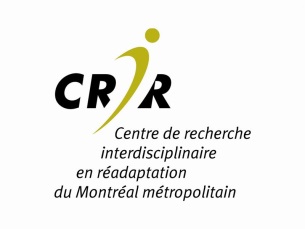 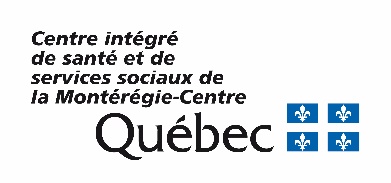 Table des matièresAccédez à des bases documentaires	6Accédez à des veilles informationnelles	7Accessibilité du transport	8Accessibilité universelle	9Accident vasculaire cérébral	11Activités de la vie quotidienne	12Adaptation psychologique	13Adolescence	15Aide à la mobilité	16Aide technique	23Aide visuelle	23Albinisme	26Apprentissage	27Arts	28Association (groupement)	28Attitude	29Audiodescription	30Autonomie	31Chutes	32Communication	34Condition physique	34Conduite automobile	36COVID-19	39Déficience multiple	43Déficience visuelle	46Déficience visuelle d’origine cérébrale/corticale	48Dégénérescence maculaire	54Démence	59Développement cognitif	62Développement psychomoteur	65Développement visuel	65Droits de la personne	65Éclairage	66Écriture braille	68Enfant	71Évaluation des besoins	72Évaluation en basse vision	72Facteur social	73Formation professionnelle	73Glaucome	74Hémianopsie	76Intégration au travail	77Intégration scolaire	81Intégration sociale	86Intervention précoce	86Lecture et écriture	87Loisir adapté	89Maladies	89Médias substituts	90Milieu familial	94Multidisciplinarité	94Optométrie, ophtalmologie	95Orientation et mobilité	96Parent	102Perception sensorielle	102Personne âgée	105Plasticité du cerveau	108Posture	108Qualité de vie	110Rapport de conférence	115Réadaptation	116Réadaptation visuelle	119Recherche	125Relations interpersonnelles	127Réseau de soutien	127Rétinite pigmentaire	127Rétinopathie diabétique	128Santé	129Sclérose en plaques	131Sécurité	131Service de bibliothèque adapté	132Sports	132Statistique	134Surdicécité	136Syndromes	144Technologie	147Témoignage (genre)	167Transition à la vie active	168Traumatisme craniocérébral	170Troubles du comportement	171Utilisation de l'aide technique	171Violence	172Vision artificielle	172Vision excentrique	176Web	177Accédez à des bases documentairesÉtats-Unis. National Center on Deaf-blindness Library. Webinar recordings.États-Unis. National Rehabilitation Information Center. The NARIC knowledgebase.États-Unis. Perkins School for the Blind. Search Catalog,  Hayes Research Library.France. Centre National de Ressources Handicap Rare (CNRHR). 
Base de données documentaire du CRESAM – surdicécité.France. Centre Technique régional pour la Déficience Visuelle. Portail de la bibliothèque du CTRDV.France. Fondation Internationale de la Recherche Appliquée sur le Handicap (FIRAH). Base documentaire et Sitothèque.France.  INSHEA [Institut national supérieur de formation et de recherche pour l’éducation des jeunes handicapés et les enseignements adaptés]. Catalogue du centre de ressources documentaires.France. UNADEV (Union Nationale des Aveugles et Déficients Visuels)   Portail documentaireSuède. NKCDB [National Resource Center for Deafblindness]. Research Overview: Database [cliquer English].Accédez à des veilles informationnellesFrance. Fondation Internationale de la Recherche Appliquée sur le Handicap (FIRAH). Bulletins d’information. Diffusion bimestrielle.France. Institut Les Hauts Thébaudières. (depuis 2012). Doc Info [ressource électronique]. Diffusion hebdomadaire.France.  INSHEA [Institut national supérieur de formation et de recherche pour l’éducation des jeunes handicapés et les enseignements adaptés]. (depuis octobre 2015). Bulletin de veille : déficience visuelle [archives avril 2015 – juillet 2017 ; archives octobre 2017- ].  Diffusion mensuelle.France.  SRAE [Structure Régionale d’Appui et d’Expertise] Sensoriel des Pays de la Loire. (2017-).  La Lettre d’information de la SRAE Sensoriel [ressource électronique].  Diffusion mensuelle.Québec (Province).  Centre intégré de santé et de services sociaux (CISSS) de la Montérégie-Centre. (depuis 2016).  Centre-Veille : service de veille informationnelle : thématique 6. DI, TSA, DP et DV [ressource électronique].  Diffusion hebdomadaire.Accessibilité du transportAbdulezer, L. et DaSilva, J. (2018). Virtual reality based scalable framework for travel planning and training. Communication presented at 33rd Annual International Technology and Persons with Disabilities Conference, San Diego, 2018 [ressource électronique]. Journal on Technology and Persons with Disabilities, 6, 219-229.Bleach, K., Fairchild, N., Rogers, P. et Rosenblum, L. P. (2020, March-April). Older people with vision loss and transportation: Identifying gaps in research to effect change [résumé]. Journal of Visual Impairment & Blindness, 114(2), 165-167. doi: 10.1177/0145482x20906701CNIB Foundation. (2019). Advance connectivity and automation in the transportation system. Understanding the impact of connected and automated vehicles for pedestrians who are blind or partially sighted [ressource électronique]. Toronto: CNIB Foundation.CNIB Foundation. (2019). Usability and accessibility of low speed shuttles for persons who are blind. Recommendations and best practices [ressource électronique]. Toronto: CNIB FoundationCmar, J. L., McDonnall, M. C. et Crudden, A. (2018). Transportation self-efficacy and employment among individuals with visual impairments [ressource électronique]. Journal of Vocational Rehabilitation, 48(2), 257-268.Crudden, A. (2018). Transportation and vision loss: Where are we now? [ressource électronique]. Insight: The Journal of American Society of Opthalmic Registered Nurses, 43(2), 19-24.Crudden, A. (2018). A transportation guide for persons who are blind or have low vision [ressource électronique]. (2e éd.). Starkville, Mississippi Mississippi State University, National Research & Training Center on Blindness & Low Vision.Fast, D. K. (2018). Transportation accessibility: Exploring the input of individuals who are blind to create an in-service training for bus drivers [ressource électronique]. Journal of Blindness Innovation and Research, 8(2).Fast, D. K. et Wild, T. A. (2019). Transporting people with visual impairments: Knowledge of university campus public transportation workers [ressource électronique]. Journal of Visual Impairment & Blindness, 113(2), 156-164. doi: 10.1177/0145482X19844078France. Commissariat général au développement durable (2017). Recommandations pour la mobilité des voyageurs déficients cognitifs ou handicapés visuels [ressource électronique]. Paris: Ministère de la Transition Écologique et Solidaire.  128 pagesSimek, C., Sener, I. N. et Moran, M. (2020). An evaluation of the safety perceptions of transportation network companies as a mobility option for the visually impaired community [ressource électronique]. Journal of Blindness Innovation and Research, 10(2).Accessibilité universelleArgyropoulos, V. (2017). BaGMIVI - Bridging the Gap between Museums and Individuals with Visual Impairments. Best practices guide: Intellectual output 7 (IO7) [ressource électronique]. S.l.: Erasmus+ Programme. 27 pages.Bell, S. (2016). Value of green space to people with a late onset visual impairment: a study of people with age-related macular degeneration (AMD) in Scotland, United Kingdom [ressource électronique]. Thèse, University of Edinburgh. 171 pages.Boudlet, S. (2017). La signalisation en milieu hospitalier pour les personnes déficientes visuelles [ressource électronique]. Thèse, École d’Orthoptie, Clermont-Auvergne.  100 pages.de Groot, J. J. (2018). Designing a system for visually impaired users to identify objects [ressource électronique]. KTH, School of Electrical Engineering and Computer Science (EECS). Stockholm, Suède.  44 pages.Féréol Bord, F. (2020, juin). Enfin une avancée vers l'inclusion numérique? (France) [ressource électronique]. LUMEN magazine(19), 1 page.Fougeyrollas, P. (2020, 22 octobre). Co-construction d’un programme de formation continue des acteurs municipaux en lien avec les plans d’action d’accessibilité universelle : Initiative visant une société inclusive pour les personnes ayant des limitations fonctionnelles [ressource électronique]. Communication présentée au Forum d’échange de Société inclusive, En ligne. 17 pages.GIAA apiDV. (2020, 6 novembre). Forum Numérique et pratiques innovantes au service des déficients visuels. Avec le numérique, une culture plus accessible pour les déficients visuels ? [document audiovisuel]. Webinaire. 2 heures, 19 minutes.GIAA apiDV. (2020, 6 novembre). Forum Numérique et pratiques innovantes au service des déficients visuels. Le numérique, chance ou frein pour l’emploi des déficients visuels ? [document audiovisuel]. Webinaire. 2 heures, 30 minutes.Graven, T., Emsley, I., Bird, N. et Griffiths, S. (2020). Improved access to museum collections without vision: How museum visitors with very low or no vision perceive and process tactile–auditory pictures [résumé]. British journal of visual impairment, 38(1), 79-103. doi: 10.1177/0264619619874833Greco, G. M. (2019). Towards a pedagogy of accessibility: The need for critical learning spaces in media accessibility education and training [ressource électronique]. Linguistica Antverpiensia, New Series – Themes in Translation Studies, 18, 23-46.Kozlowski, W. (2019). Selected problems of implementation of standards for unified system of tactile indicators [ressource électronique]. IOP Conference Series: Materials Science and Engineering, 471, 8 pages. doi: 10.1088/1757-899x/471/3/032067Latulippe, K., Giroux, D., Vincent, C., Guay, M., Kairy, D., Morales, E., . . . Provencher, V. (2020). La visioconférence mobile pour évaluer le domicile : une revue rapide [ressource électronique]. Revue Francophone de Recherche en Ergothérapie, 6(1), 16 pages. doi: 10.13096/rfre.v6n1.135Office des personnes handicapées du Québec (2017-). Vers des parcours sans obstacles : éléments à considérer pour favoriser l’accessibilité des espaces publics extérieurs [page Web]. Drummondville: Office des personnes handicapées du Québec.  7 sections.Office des personnes handicapées du Québec (2019). Les programmes et mesures destinés aux personnes handicapées : portrait global et dépenses 2018-2019 [ressource électronique]. Drummondville: OPHQ.Oteifa, S. M., Sherif, L. A. et Mostafa, Y. M. (2017). Understanding the experience of the visually impaired towards a multi-sensorial architectural design [ressource électronique]. International Journal of Architectural and Environmental Engineering, 11(7), 946-952. doi: 10.5281/zenodo.1131499Pogrund, R. L. (2018, mai-juin). Accommodations and modifications for individuals with visual impairments: Too many or not enough? [résumé]. Journal of Visual Impairment & Blindness, 112(3), 299-301.Preece, A. (2018, mai). ClickList by Kroger Expands Access to Online Grocery Shopping [ressource électronique]. AccessWorld Magazine, 19(5).Quintero, C. (2020). A review: Accessible technology through participatory design [ressource élecronique]. Disability and Rehabilitation: Assistive Technology, Prépublication, 1-7. doi: 10.1080/17483107.2020.1785564Roche, L., Chabot, P., Guérard, C., Limoges, S. et Rajotte Sauriol, G. (2017). Ma municipalité accessible : guide pour une participation citoyenne au plan d'action municipal à l'égard des personnes handicapées [ressource électronique]. Montréal: Altergo.Accident vasculaire cérébralCogné, M., Guillaud, E., Guillot, L., Klinger, E., Glize, B., Jacquin-Courtois, S., . . . Joseph, P.-A. (2020). Association between prism adaptation and auditory cues on spatial navigation in individuals with unilateral neglect [résumé]. Annals of Physical and Rehabilitation Medicine, 63(1), 12-20. doi: 10.1016/j.rehab.2019.03.005Falkenberg, H. K., Mathisen, T. S., Ormstad, H. et Eilertsen, G. (2020). "Invisible" visual impairments. A qualitative study of stroke survivors`experience of vision symptoms, health services and impact of visual impairments [ressource électronique]. BMC Health Services Research, 20(1), 1-12. doi: 10.1186/s12913-020-05176-8Hanna, K. L., Hepworth, L. R. et Rowe, F. J. (2017). The treatment methods for post-stroke visual impairment: A systematic review [ressource électronique]. Brain and Behavior, 7(5), 26 pages. doi: 10.1002/brb3.682Hazelton, C., Pollock, A., Dixon, D., Taylor, A., Davis, B., Walsh, G. et Brady, M. C. (2020). The feasibility and effects of eye movement training for visual field loss after stroke: A mixed methods study [ressource électronique]. British Journal of Occupational Therapy, Prépublication, 1-11. doi: 10.1177/0308022620936052Hazelton, C., Pollock, A., Taylor, A., Davis, B., Walsh, G. et Brady, M. C. (2019). A qualitative exploration of the effect of visual field loss on daily life in home-dwelling stroke survivors [résumé]. Clinical Rehabilitation, 33(7), 1264-1273. doi: 10.1177/0269215519837580Hazelton, C., Pollock, A., Walsh, G. et Brady, M. C. (2018). Scanning training for rehabilitation of visual field loss due to stroke: Identifying and exploring training tools in use [ressource électronique]. British Journal of Occupational Therapy, 82(8), 502-511. doi: 10.1177/0308022618809900Howard, C. et Rowe, F. J. (2018). Adaptation to poststroke visual field loss: A systematic review [ressource électronique]. Brain Behavior, 21 pages. doi: 10.1002/brb3.1041Luckman, J., Chokron, S., Michowiz, S., Belenky, E., Toledano, H., Zahavi, A. et Goldenberg-Cohen, N. (2020). The need to look for visual deficit after stroke in children [ressource électronique]. Frontiers in Neurology, 11(617), 8 pages. doi: 10.3389/fneur.2020.00617Pollock, A., Hazelton, C., Rowe, F. J., Jonuscheit, S., Kernohan, A., Angilley, J., . . . Campbell, P. (2019). Interventions for visual field defects in people with stroke [ressource électronique]. Cochrane Database Systematic Reviews(5), 1-169. doi: 10.1002/14651858.CD008388.pub3Quinn, T. J., Livingstone, I., Weir, A., Shaw, R., Breckenridge, A., McAlpine, C. et Tarbert, C. M. (2018). Accuracy and feasibility of an android-based digital assessment tool for post stroke visual disorders-The StrokeVision App [ressource électronique]. Frontiers in Neurology, 9, 8 pages. doi: 10.3389/fneur.2018.00146Rowe, F. J., Hepworth, L. R., Hanna, K. L. et Howard, C. (2018). Visual Impairment Screening Assessment (VISA) tool: Pilot validation [ressource électronique]. BMJ Open, 8(3), 7 pages. doi: 10.1136/bmjopen-2017-020562Rowe, F. J., Hepworth, L. R., Howard, C., Hanna, K. L., Cheyne, C. P. et Currie, J. (2019). High incidence and prevalence of visual problems after acute stroke: An epidemiology study with implications for service delivery [ressource électronique]. PLoS One, 14(3), 16 pages.Smith, T., Pappadis, M., Krishnan, S. et Reistetter, T. (2020). Patient and caregiver post-stroke visual concerns [résumé]. Visibility, 14(1).Activités de la vie quotidienneDaniel, D. (2020, May 25). Tips on sweeping the floor with low vision [document audiovisuel]. S.l.: Life After Sight Loss.  7 minutes.Feger, D. M., Willis, S. L., Thomas, K. R., Marsiske, M., Rebok, G. W., Felix, C. et Gross, A. L. (2020). Incident instrumental activities of daily living difficulty in older adults: Which comes tirst? Findings from the Advanced Cognitive Training for Independent and Vital Elderly Study [ressource électronique]. Frontiers in Neurology, 11(1234), 1-10. doi:10.3389/fneur.2020.550577Kaldenberg, J. et Smallfield, S. (2020). Occupational therapy practice guidelines for older adults with low vision [ressource électronique]. The American Journal of Occupational Therapy, 74(2), 1-23. doi:10.5014/ajot.2020.742003Nixon, D. Sorting & folding socks video [ressource électronique et document audiovisuel]. S.l.: Paths to Literacy for students who are blind or visually impaired. 4 min.Yuan, C. W., Hanrahan, B. V., Lee, S., Rosson, M. B. et Carroll, J. M. (2019). Constructing a holistic view of shopping with people with visual impairment: A participatory design approach [ressource électronique]. Universal Access in the Information Society, 18(1), 127-140. doi: 10.1007/s10209-017-0577-1Adaptation psychologiqueBassey, E. et Ellison, C. (2020). Perspectives on social support among adults with acquired vision impairment [résumé]. British Journal of Visual Impairment, Prepublication, 1-15. doi:10.1177/0264619620972144Bassey, E. et Ellison, C. (2020). Psychological changes among working-age adults with acquired vision impairment: The need for psychological intervention? [ressource électronique]. British Journal of Visual Impairment, Prépublication, 1-14. doi: 10.1177/0264619620941891Bathelt, J., de Haan, M. et Dale, N. J. (2018). Adaptive behaviour and quality of life in school-age children with congenital visual disorders and different levels of visual impairment [ressource électronique]. Research in Developmental Disabilities, 85, 154-162. doi: 10.1016/j.ridd.2018.12.003Bloom, J. M., Mason, J. O., Mason, L. et Swain, T. A. (2020). Fears, depression, and anxieties of patients with diabetic retinopathy and implications for education and treatment [ressource électronique]. Journal of VitreoRetinal Diseases, Prépublication, 1-6. doi: 10.1177/2474126420936118Brunes, A. et Heir, T. (2020). Social interactions, experiences with adverse life events and depressive symptoms in individuals with visual impairment: A cross-sectional study [ressource électronique]. BMC Psychiatry, 20(1), 8 pages. doi: 10.1186/s12888-020-02652-7Brunes, A. et Heir, T. (2020). Visual impairment and depression: Age-specific prevalence, associations with vision loss, and relation to life satisfaction [ressource électronique]. World Journal of Psychiatry, 10(6), 139-149. doi: 10.5498/wjp.v10.i6.139Cmar, J. L. (2019). Effective self-determination practices for students with disabilities: Implications for students with visual impairments [résumé]. Journal of Visual Impairment & Blindness, 113(2), 114-128. doi: 10.1177/0145482X19840454Cmar, J. L. et Markoski, K. (2019). Promoting self-determination for students with visual impairments: A review of the literature [ressource électronique]. Journal of Visual Impairment & Blindness, 113(2), 100-113. doi: 10.1177/0145482X19839796Coudé, J., Bélec, C., Patel, N., Faucher, C. et Renaud, J. (2020, 4 février). La gestion des symptômes dépressifs chez les personnes âgées ayant une déficience visuelle dans les centres de réadaptation du Québec [ressource électronique]. Communication par affiche présentée au 20e Symposium scientifique sur l’incapacité visuelle et la réadaptation, Université de Montréal, Québec, Canada. 11 pages.Coulombe, M., Vézina, M. et Dussault, M. (2020, 4 février). Apprendre à vivre avec une déficience visuelle à l’âge adulte : outil audiovisuel de réadaptation psychosociale [ressource électronique]. Communication présentée au 20e Symposium scientifique sur l’incapacité visuelle et la réadaptation, Université de Montréal, Montréal, Québec.Hoffman, N., Sterkenburg, P. S. et Van Rensburg, E. (2019). The effect of technology assisted therapy for intellectually and visually impaired adults suffering from separation anxiety: Conquering the fear [ressource électronique]. Assistive Technology, 31(2), 98-105. doi: 10.1080/10400435.2017.1371813Holloway, E., Sturrock, B., Lamoureux, E., Hegel, M., Casten, R., Mellor, D. et Rees, G. (2018). Delivering problem-solving treatment in low-vision rehabilitation: A pilot feasibility study [résumé]. Rehabilitation psychology, 63(3), 349-356. ht: 10.1037/rep0000217Lehane, C. M., Nielsen, T., Wittich, W., Langer, S. et Dammeyer, J. (2018). Couples coping with sensory loss: A dyadic study of the roles of self- and perceived partner acceptance [résumé]. British Journal of Health Psychology. doi: 10.1111/bjhp.12309Lourens, H., Watermeyer, B. et Swartz, L. (2019). Ties that bind, and double-bind: visual impairment, help, and the shaping of relationships [résumé]. Disability and Rehabilitation, 41(16), 1890-1897. doi: 10.1080/09638288.2018.1450454Mamali, F. C., Lehane, C. M., Wittich, W., Martiniello, N. et Dammeyer, J. (2020). What couples say about living and coping with sensory loss: A qualitative analysis of open-ended survey responses [ressource électronique]. Disability and Rehabilitation, Prepublication, 1-22. doi:10.1080/09638288.2020.1850889Salisbury, J. M. (2018). Cultivating feelings of first-class status [ressource électronique]. Journal of Blindness Innovation and Research, 8(1).Salisbury, J. M. (2020). Habit formation in the adjustment to blindness [ressource électronique]. Journal of Blindness Innovation and Research, 10(2).Salisbury, J. M. (2020). Past career experiences: Enhancers to or detractors from the adjustment to blindness [ressource électronique]. Journal of Blindness Innovation and Research, 10(1).Salisbury, J. M. (2020). Supporting the emotional adjustment to blindness from the beginning of cane travel instruction [ressource électronique]. Journal of Blindness Innovation and Research, 10(1).Tolczyk, S. et Pisula, E. (2019). Self-esteem and coping styles in Polish youths with and without visual impairments [résumé]. Journal of Visual Impairment & Blindness, 113(3), 283-294. doi: 10.1177/0145482X19854903Veerman, L., Heppe, E., Gold, D. et Kef, S. (2019, janvier-février). Intra- and interpersonal factors in adolescence predicting loneliness among young adults with visual impairments [résumé]. Journal of Visual Impairment & Blindness, 113(1), 7-18. doi: 10.1177/0145482X18818615Wettstein, M., Wahl, H.-W. et Heyl, V. (2019). Assimilative and accommodative coping in older adults with and without sensory impairment: Four-year change and prospective relations with affective well-being [ressource électronique]. Aging & Mental Health, 23(9), 1255-1262. doi: 10.1080/13607863.2018.1479833AdolescenceFamilyConnect. Parenting a Teenager Who Is Blind or Visually Impaired [blog].Heppe, E. C. M., Willemen, A. M., Kef, S. et Schuengel, C. (2019). Improving social participation of adolescents with a visual impairment with community-based mentoring: results from a randomized controlled trial [ressource électronique]. Disability and Rehabilitation, Prépublication, 1-12. doi: 10.1080/09638288.2019.1589587Jessup, G., Bundy, A. C., Broom, A. et Hancock, N. (2018, mai-juin). Fitting in or feeling excluded: The experiences of high school students with visual impairments [résumé]. Journal of Visual Impairment & Blindness, 112(3), 261-273.Kim, J. et Park, S.-H. (2018). Leisure and health benefits among Korean adolescents with visual impairments [ressource électronique]. International Journal of Qualitative Studies on Health and Well-being, 13(1), 8 pages. doi: 10.1080/17482631.2018.1435097Manitsa, I., Barlow-Brown, F. et Lyons, E. (2020, May). Self-concept of adolescents with visual impairments [résumé]. British Journal of Visual Impairment, 38(2), 160-167.Smaili, S. et Zekkouti, D. (2018). L'estime de soi et la motivation scolaire chez les élèves ayant un handicap visuel : étude de (06) six cas, de l'âge 12 ans à 16 ans [ressource électronique]. (Thèse, Université de Abderrahmane Mira, Béjaïa, Kabylie).  106 pages.Aide à la mobilitéAudomphon, A. et Apavatjrut, A. (2020, 24-27 June). Smart glasses for sign reading as mobility aids for the blind using a light communication system [ressource électronique]. Communication présentée à la 17th International Conference on Electrical Engineering/Electronics, Computer, Telecommunications and Information Technology (ECTI-CON), Phuket, Thailand.Basgöze, Z., Gualtieri, J., Sachs, M., T. et Cooper, E. A. (2020). Navigational aid use by individuals with visual impairments. Communication presented at 35th Annual International Technology and Persons with Disabilities Conference, San Diego, 2020 [ressource électronique]. Journal on Technology and Persons with Disabilities, 8, 22-39.Brinkley, J., Gilbert, J. E. et Daily, S. B. (2018). A survey of visually impaired consumers about self-driving vehicles. Communication presented at 33rd Annual International Technology and Persons with Disabilities Conference, San Diego, 2018 [ressource électronique]. Journal on Technology and Persons with Disabilities, 6, 274-283.Buchs, G., Simon, N., Maidenbaum, S. et Amedi, A. (2017). Waist-up protection for blind individuals using the EyeCane as a primary and secondary mobility aid [ressource électronique]. Restorative Neurology and Neuroscience, 35(2), 225-235.Deverell, L., Bhowmik, J., Lau, B. T., Al Mahmud, A., Sukunesan, S., Islam, F. M. A., . . . Meyer, D. (2020). Use of technology by orientation and mobility professionals in Australia and Malaysia before COVID-19 [ressource électronique]. Disability and Rehabilitation. Assistive Technology, 1-8. doi:10.1080/17483107.2020.1785565DeWitt, A. L. (2020, July-August). Returning a puppy for dog guide training: Factors that affect grief in puppy raisers and the decision to foster again [ressource électronique]. Journal of Visual Impairment & Blindness, 114(4), 289-300. doi: 10.1177/0145482X20941324Dong, H., Schafer, J., Tao, Y. et Ganz, A. (2020). PERCEPT-V: Integrated indoor navigation system for the visually impaired using vision-based localization and waypoint-based instructions. Communication presented at 35th Annual International Technology and Persons with Disabilities Conference, San Diego, 2020 [ressource électronique]. Journal on Technology and Persons with Disabilities, 8, 1-21.dos Santos, A. D. P., Medola, F. O., Cinelli, M. J., Garcia Ramirez, A. R. et Sandnes, F. E. (2020). Are electronic white canes better than traditional canes? A comparative study with blind and blindfolded participants [ressource électronique]. Universal Access in the Information Society, Prépublication, 1-11. doi: 10.1007/s10209-020-00712-zDuarte, B., McDaniel, T., Tadayon, R., Chowdhury, A., Low, A. et Panchanathan, S. The HapBack: Evaluation of absolute and relative distance encoding to enhance spatial awareness in a wearable tactile device [ressource électronique]. Communicationprésentée à HCII 2020: HCI International 2020 – Late Breaking Papers: Universal Access and Inclusive Design Copenhagen, Denmark.Fernandes, H., Costa, P., Filipe, V., Paredes, H. et Barroso, J. (2019). A review of assistive spatial orientation and navigation technologies for the visually impaired [ressource électronique]. Universal Access in the Information Society, 18(1), 155-168. doi: 10.1007/s10209-017-0570-8Feucht, F. C. et Holmgren, C. R. (2018, mars-avril). Developing tactile maps for students with visual impairments: A case study for customizing accommodations  [résumé]. Journal of Visual Impairment & Blindness, 112(2), 143-155.Flores, G. H. (2017). Robust path back-tracing guidance system for blind people [ressource électronique]. Thèse, University of California, Santa Cruz.  132 pages.Giudice, N. A., Guenther, B. A., Jensen, N. A. et Haase, K. N. (2020). Cognitive mapping without vision: Comparing wayfinding performance after learning from digital touchscreen-based multimodal maps vs. embossed tactile overlays [ressource électronique]. Frontiers in Human Neuroscience, 14, 18 pages. doi: 10.3389/fnhum.2020.00087Giudice, N. A., Guenther, B. A., Kaplan, T. M., Anderson, S. M., Knuesel, R. J. et Cioffi, J. F. (2020, August). Use of an indoor navigation system by sighted and blind travelers: Performance similarities across visual status and age [ressource électronique]. ACM Transactions on Accessible Computing, 13(3), 27 pages.Giudice, N. A., Whalen, W. E., Riehle, T. H., Anderson, S. M. et Doore, S. A. (2019). Evaluation of an accessible, real-time, and infrastructure-free indoor navigation system by users who are blind in the mall of America [résumé]. Journal of Visual Impairment & Blindness, 113(2), 140-155. doi: 10.1177/0145482X19840918Goldberg, M., Zhu, Z. et Zhang, Z. (2018). How do we aid visually impaired people safely manage unfamiliar environments? Communication presented at 33rd Annual International Technology and Persons with Disabilities Conference, San Diego, 2018 [ressource électronique]. Journal on Technology and Persons with Disabilities, 6, 261-273.Gravrok, J., Howell, T., Bendrups, D. et Bennett, P. (2018). Adapting the traditional guide dog model to enable vision-impaired adolescents to thrive [ressource électronique]. Journal of Veterinary Behavior, 24, 19-26. doi: 10.1016/j.jveb.2018.01.003Huang, J., Kinateder, M., Dunn, M. J., Jarosz, W., Yang, X.-D. et Cooper, E. A. (2019). An augmented reality sign-reading assistant for users with reduced vision [ressource électronique]. PLoS One, 14(1), 9 pages. doi: 10.1371/journal.pone.0210630Husin, M. H. et Lim, Y. K. (2019). InWalker: smart white cane for the blind [résumé]. Disability and Rehabilitation: Assistive Technology, Prépublication, 1-7. doi: 10.1080/17483107.2019.1615999Kajiwara, Y. et Kimura, H. (2019). Object identification and safe route recommendation based on human flow for the visually impaired [ressource électronique]. Sensors (Basel), 19(24), 1-14. doi: 10.3390/s19245343Kim, D. S. et Wall Emerson, R. (2018, septembre-octobre). Obstacle detection with the long cane: Effect of cane tip design and technique modification on performance [résumé]. Journal of Visual Impairment & Blindness, 112(5), 435-446Kim, H. et Sohn, D. (2020). The urban built environment and the mobility of people with visual impairments: Analysing the travel behaviours based on mobile phone data [ressource électronique]. Journal of Asian Architecture and Building Engineering, Prépublication, 1-11. doi: 10.1080/13467581.2020.1779727Korn, O., Gay, J., Gouveia, R., Buchweitz, L., Schulz, A. S. et Umfahrer, M. (2020). Tactile navigation with checkpoints as progress indicators? Only when walking longer straight paths [ressource électronique]. Communication présentée à la 13th ACM International Conference on PErvasive Technologies Related to Assistive Environments, Corfu, Greece. 8 pages.Kreilinger, A., Georgi, T., Pregartner, G., Ivastinovic, D., Pichler, T., Berghold, A. et Velikay-Parel, M. (2018). Quantifying the impact on navigation performance in visually impaired: Auditory information loss versus information gain enabled through electronic travel aids [ressource électronique]. PLoS One, 13(4), 16 pages. doi: 10.1371/journal.pone.0196156Kubanek, M. et Bobulski, J. (2018). Device for acoustic support of orientation in the surroundings for blind people [ressource électronique]. Sensors, 18(12), 17 pages.Kuriakose, B., Shrestha, R. et Sandnes, F. E. (2020). Tools and technologies for blind and visually impaired navigation support: A review [ressource électronique]. IETE Technical Review, Prépublication, 1-16. doi: 10.1080/02564602.2020.1819893Lee, C. L. (2019). An evaluation of tactile symbols in public environment for the visually impaired [résumé]. Applied Ergonomics, 75, 193-200. doi: 10.1016/j.apergo.2018.10.003Lin, S., Cheng, R., Wang, K. et Yang, K. (2018). Visual localizer: Outdoor localization based on ConvNet descriptor and global optimization for visually impaired pedestrians [ressource électronique]. Sensors, 18(8), 27 pages.Lobo, L., Travieso, D., Jacobs, D. M., Rodger, M. et Craig, C. M. (2018). Sensory substitution: Using a vibrotactile device to orient and walk to targets [résumé]. Journal of experimental psychology. Applied, 24(1), 108-124. doi: 10.1037/xap0000154Lock, J., Gilchrist, I., Cielniak, G. et Bellotto, N. (2020). Experimental analysis of a spatialised audio interface for people with visual impairments [ressource électronique]. ACM Transactions on Accessible Computing, 1(1), 22 pages.Lu, Q. (2018). Feasibility study of a "smart" aid for the visually impaired and blind's independent mobility in outdoor environments [ressource électronique]. (Thèse, Uppsala University, Uppsala, Suède).  61 pages.McMullan, K. et Butler, M. (2019). Self-regulation when using a mobility scooter: The experiences of older adults with visual impairments [ressource électronique]. British Journal of Occupational Therapy, 82(8), 512-521.Matsuo, M., Miura, T., Ichikari, R., Kato, K. et Kurata, T. (2020). OTASCE Map: A mobile map tool with customizable audio-tactile cues for the visually impaired. Communication presented at 35th Annual International Technology and Persons with Disabilities Conference, San Diego, 2020 [ressource électronique]. Journal on Technology and Persons with Disabilities, 8, 82-103.May, K. R., Tomlinson, B. J., Ma, X., Roberts, P. et Walker, B. N. (2020). Spotlights and soundscapes: On the design of mixed reality auditory environments for persons with visual impairment [ressource électronique]. ACM Transactions on Accessible Computing, 13(2), 1-47. doi: 10.1145/3378576Nair, V., Tsangouri, C., Xiao, B., Olmschenk, G., Zhu, Z. et Seiple, W. H. (2018). A Hybrid indoor positioning system for the blind and visually impaired using Bluetooth and Google Tango. Communication presented at 33rd Annual International Technology and Persons with Disabilities Conference, San Diego, 2018 [ressource électronique]. Journal on Technology and Persons with Disabilities, 6, 62-82.Namboodiri, V., Ravindran, N. M. et Cheraghi, S. A. (2020). GuideCall: Affordable and trustworthy video call-based remote assistance. Communication presented at 35th Annual International Technology and Persons with Disabilities Conference, San Diego, 2020 [ressource électronique]. Journal on Technology and Persons with Disabilities, 8, 53-68.Neugebauer, A., Rifai, K., Getzlaff, M. et Wahl, S. (2020). Navigation aid for blind persons by visual-to-auditory sensory substitution: A pilot study [ressource électronique]. PLoS One, 15(8), 18 pages. doi: 10.1371/journal.pone.0237344Ohn-Bar, E., Guerreiro, J., Kitani, K. et Asakawa, C. (2018). Variability in reactions to instructional guidance during Smartphone-based assisted navigation of bBlind users [ressource électronique]. Proceedings of the ACM on Interactive, Mobile, Wearable and Ubiquitous Technologies, 2(3), 40 pages. doi: 10.1145/3264941Papadopoulos, K., Charitakis, K., Koustriava, E., Kouroupetroglou, G., Stiefelhagen, R., Stylianidis, E. et Gumus, S. S. (2020, July-August). Environmental information required by individuals with visual impairments who use orientation and mobility aids to navigate campuses [ressource électronique]. Journal of Visual Impairment & Blindness, 114(4), 263-276. doi: 10.1177/0145482X20941312Papadopoulos, K., Charitakis, K., Koustriava, E., Kouroupetroglou, G., Stylianidis, E., Müller, K. et Sakalli Gumus, S. (2020). Environmental information for inclusion in orientation and mobility maps, identified by travelers with blindness: The cases of city centers and neighborhoods/residential areas [sommaire]. British Journal of Visual Impairment, 38(3), 333-346. doi: 10.1177/0264619620913895Papadopoulos, K., Koustriava, E. et Koukourikos, P. (2018). Orientation and mobility aids for individuals with blindness: Verbal description vs. audio-tactile map [résumé]. Assistive Technology, 30(4), 191-200. doi: 10.1080/10400435.2017.1307879Penha, M. R., Garcia, R. B., Vretos, C. et da Silva, J. A. (2018, septembre-octobre). The effect of cane material on length perception with long canes by visually impaired, sighted-blindfolded, and sighted participants [résumé]. Journal of Visual Impairment & Blindness, 112(5), 447-459.Ponchillia, P. E., Jo, S.-J., Casey, K. et Harding, S. (2020). Developing an indoor navigation application: Identifying the needs and preferences of users who are visually impaired [sommaire]. Journal of Visual Impairment & Blindness, 114(5), 344-355. doi: 10.1177/0145482X20953279Rizzo, J.-R., Conti, K., Thomas, T., Hudson, T. E., Wall Emerson, R. et Kim, D. S. (2018). A new primary mobility tool for the visually impaired: A white cane-adaptive mobility device hybrid [ressource électronique]. Assistive Technology, 30(5), 219-225. doi: 10.1080/10400435.2017.1312634Röijezon, U., Prellwitz, M., Innala Ahlmark, D., van Deventer, J., Nikolakopoulos, G. et Hyyppä, K. (2019). A haptic navigation aid for individuals with visual impairments: Indoor and outdoor feasibility evaluations of the LaserNavigator [ressource électronique]. Journal of Visual Impairment & Blindness, 113(2), 194-201. doi: 10.1177/0145482X19842491Seavey, S. (2020, July 4). History of the white cane - No jab cane giveaway media [document audiovisuel]. S.l.: The Blind Life. 25 minutes.Shimizu, J., Yoshioka, M., Yonetsu, R., Nakao, H. et Kizaki, H. (2019). Development of a new grip for use with a long cane for visually impaired children [ressource électronique]. British Journal of Occupational Therapy, 82(8), 522-526. doi: 10.1177/0308022619830286Thevin, L., Briant, C. et Brock, A. M. (2020). X-Road: Virtual reality glasses for orientation and mobility training of people with visual impairments [ressource électronique]. ACM Transactions on Accessible Computing, 13(2), 1-47. doi: 10.1145/3377879Turc, C. (2017, septembre). Réseau autonome français de diffusion de la canne blanche électronique/optronique [ressource électronique]. Bulletin ARIBa(40), 10van Erp, J. B. F., Paul, K. I. et Tina, M. (2020). Tactile working memory capacity of users who are blind in an electronic travel aid application with a vibration belt [ressource électronique]. ACM Transactions on Accessible Computing, 13(2), 14 pages. doi: 10.1145/3372273Velazquez, R., Pissaloux, E., Rodrigo, P., Carrasco, M., Giannoccaro, N. I. et Lay-Ekuakille, A. (2018). An outdoor navigation system for blind pedestrians using GPS and tactile-foot feedback [ressource électronique]. Applied Sciences, 8(4), 15 pagesVittrant, D. et Le Cunff, E. (2020). Améliorer la mobilité des personnes malvoyantes et non-voyantes : focus sur la canne blanche électronique [résumé]. Revue Francophone d'Orthoptie, 13(1), 46-50.Wilkinson, M. E. (2017, 14 mars). Guiding the blind or visually impaired: Techniques for sighted guides [ressource électronique et enregistrement audio]. EyeRounds.org. 2 pages ; 5 minutes.Zhao, Y., Bennett, C. L., Benko, H., Cutrell, E., Holz, C., Ringel Morris, M. et Sinclair, M. (2018, 21 au 26 avril). Enabling people with visual impairments to navigate virtual reality with a haptic and auditory cane simulation [ressource électronique et document audiovisuel]. Communication présentée à la 2018 CHI Conference on Human Factors in Computing Systems, Montreal QC, Canada. doi: 10.1145/3173574.3173690Zucker, J. et Alexandre, É. Le chien guide d'aveugle ou le chien d'assistance : le compagnon du quotidien [ressource électronique]. Paris: Ministère de la Transition écologique et solidaire ; Ministère de la Cohésion du territoire.  24 pages.Aide techniqueBuckley, W. (2020, June 22-26). All about switches [document audiovisuel]. Communication présentée à 37th Early Connections Conference, webinaire.  25 minutes.Holton, B. (2020, November). The accessible kitchen Holiday shopping guide! [ressource électronique]. AccessWorld Magazine, 21(11).Ligue Braille. (2020, juillet -août - septembre). Aides techniques et autonomie [ressource électronique]. Canne Blanche(3), 4-11.Ishigami, Y., Jutai, J. et Kirkland, S. (2020). Assistive device use among community-dwelling older adults: A profile of Canadians using hearing, vision, and mobility devices in the Canadian Longitudinal Study on Aging [ressource électronique]. Canadian Journal on Aging, Prépublication, 1-16. doi: 10.1017/s0714980819000692Aide visuelleAdebiyi, A., Sorrentino, P., Bohlool, S., Zhang, C., Arditti, M., Goodrich, G. et Weiland, J. D. (2017). Assessment of feedback modalities for wearable visual aids in blind mobility. [ressource électronique] PLoS One, 12(2), e0170531. doi: 10.1371/journal.pone.0170531Bray, N., Brand, A., Taylor, J., Hoare, Z., Dickinson, C. et Edwards, R. T. (2017). Portable electronic vision enhancement systems in comparison with optical magnifiers for near vision activities: An economic evaluation alongside a randomized crossover trial [ressource électronique]. Acta Ophthalmologica, 95(5), e415-e423. doi: 10.1111/aos.13255Brown, F. E., Sutton, J., Yuen, H. M., Green, D., Van Dorn, S., Braun, T., . . . Lotery, A. J. (2019). A novel, wearable, electronic visual aid to assist those with reduced peripheral vision [ressource électronique]. PLoS One, 14(10), 17 pages. doi: 10.1371/journal.pone.0223755Cordonnier, M. (2018, 13 octobre). Des lunettes pour voir net, mais encore ? [ressource électronique]. Communication présentée au Symposium Avancée en âge et troubles visuels : pour y voir clair tous ensemble !  Mons, Belgique.Costela, F. M. et Woods, R. L. (2020). The impact of field of view on understanding of a movie is reduced by magnifying around the center of interest [ressource électronique]. Translational Vision Science & Technology, 9(8), 11 pages. doi: 10.1167/tvst.9.8.6Deemer, A. D., Swenor, B. K., Fujiwara, K., Deremeik, J. T., Ross, N. C., Natale, D. M., . . . Massof, R. W. (2019). Preliminary evaluation of two digital image processing strategies for head-mounted magnification for low vision patients [ressource électronique]. Transl Vis Sci Technol, 8(1), 1-8. doi: 10.1167/tvst.8.1.23Deemer, A., Fujiwara, K., Bradley, C., Deremeik, J., Chun, R., Werblin, F. et Massof, R. (2020). Tracking head-mounted video display (HMD) usage data statistics during a comparative study home trial of low vision enhancement systems [résumé]. Visibility, 14(1).Dickinson, C. et Al hefzi, A. (2019). Reading performance using smartphone applications compared to portable electronic magnifiers in simulated visual impairment [ressource électronique]. Investigative Ophthalmology & Visual Science. 2019 ARVO Annual Meeting Abstract, Vancouver, BC, April 28-May 2 2019, 60(9), 4025-4025.Htike, H. M., Margrain, T. H., Lai, Y.-K et Eslambolchilar, P. (2020). Ability of head-mounted display technology to improve mobility in people with low vision: A systematic review [ressource électronique]. Translational Vision Science & Technology, 9(10), 27 pages. doi: 10.1167/tvst.9.10.26Kinateder, M., Gualtieri, J., Dunn, M. J., Jarosz, W., Yang, X.-D. et Cooper, E. A. (2018). Using an augmented reality device as a distance-based vision aid-promise and limitations [ressource électronique]. Optometry and Vision Science, 95(9), 727-737. doi: 10.1097/opx.0000000000001232Lorenzini, M.-C., Jarry, J. et Wittich, W. (2018). Barriers and facilitators related to the use of optical low vision aids: A scoping review [résumé]. Annals of Eye Science, 3(3), AB097      doi: 10.21037/aes.2018.AB097Lussier Dalpé, B., Wittich, W., (dir.) et Wanet-Defalque, M.-C., (dir.). (2018, 13 février). Electronic glasses to read sheet music : The eSight examination [ressource électronique]. Communication présentée au 19e Symposium scientifique sur l’incapacité visuelle et la réadaptation, Montréal, Québec.  13 pages.Lussier Dalpé, B., sous la supervision de Wittich, W. et Wanet Defalque, M.-C. (2018, 2 novembre). Des lunettes électroniques pour lire la musique : l’examen de eSight [ressource électronique]. Communication présentée au Séjour d’études du Réseau francophone en déficience sensorielle et du langage, Longueuil, QC.  20 pages.Luthun, E., Rivest, M.-J., Levasseur, M., Faubert, J. et Renaud, J. (2018, 13 février). Awareness intervention in seniors for safe and responsible driving [ressource électronique]. Affiche présentée au 19e Symposium scientifique sur l’incapacité visuelle et la réadaptation, Montréal, Québec.Moshtael, H., Tooth, C., Nuthmann, A., Underwood, I. et Dhillon, B. (2020). Dynamic text presentation on smart glasses: A pilot evaluation in age-related macular degeneration [résumé]. British journal of visual impairment, 38(1), 24-37. doi: 10.1177/0264619619889998Peli, E. (2020). Peripheral prisms for visual field expansion: A translational journey [ressource électronique]. Optometry and Vision Science, 97(10), 833-846. doi: 10.1097/opx.0000000000001590Praud, R. (2018). Lunettes à grossissement électronique [résumé]. Revue francophone d'orthoptie, 11(2), 101-104. doi: 10.1016/j.rfo.2018.05.006Saldana, D., Neureither, M., Schmiesing, A., Jahng, E., Kysh, L., Roll, S. C. et Liew, S. L. (2020). Applications of head-mounted displays for virtual reality in adult physical rehabilitation: A scoping review [ressource électronique]. The American Journal of Occupational Therapy, 74(5), 1-15. doi:10.5014/ajot.2020.041442Visser, M. S., Timman, R., Kampen-Smalbrugge, J., Buis, K., Polling, J. R. et Busschbach, J. J. V. (9000). Randomized controlled trial of a spectacle lens for macular degeneration [ressource électronique]. Optometry and Vision Science, 97(10), 889-897. doi: 10.1097/opx.0000000000001588VisionAid Technologies Ltd UK. (2020) VisionAid Technologies: Handheld video magnifiers and Sight Village 2019 highlights [document audiovisuel]. Paper presented at the Sight Village 2019, Webinaire. 23 minutes.Voillemin, P. (2017, septembre). De la lunette de vue aux lunettes qui parlent [ressource électronique]. Bulletin ARIBa(40), 6-7.Wittich, W., Jarry, J., Morrice, E. et Johnson, A. (2018). Effectiveness of the Apple iPad as a spot-reading magnifier [ressource électronique]. Optometry and Vision Science. doi: 10.1097/opx.0000000000001269Wittich, W., Lorenzini, M.-C., Markowitz, S. N., Tolentino, M., Gartner, S. A., Goldstein, J. E. et Dagnelie, G. (2018). The effect of a head-mounted low vision device on visual function [ressource électronique]. Optometry and Vision Science. doi: 10.1097/opx.0000000000001262Zhao, Y. (2018, janvier). Using direct visual augmentation to provide people with low vision equal access to information [ressource électronique]. ACM SIGACCESSS Newsletter(120), 38-42.AlbinismeAustin, C. L. (2018, novembre-décembre). Steps toward acceptance: My journey as a woman with albinism and implications for practice [résumé]. Journal of Visual Impairment & Blindness, 112(6), 713-715.Bremond-Gignac, D. (2020, mars). Aspects cliniques et fonctionnels de l'albinisme [ressource électronique]. Bulletin ARIBa(44), 2-3.Corn, A. L. et Lusk, K. E. (2018, novembre-décembre). An analysis of parents' reports on educational services for their children with albinism [résumé]. Journal of Visual Impairment & Blindness, 112(6), 667-682.Corn, A. L. et Lusk, K. E. (2018, novembre-décembre). Reports from parents about medical and low vision services for their children with albinism: An analysis [résumé]. Journal of Visual Impairment & Blindness, 112(6), 655-666.de Groot, T., Meurs, P. et Jacquet, W. (2019). The effect of contact interventions on the stigma of people with albinism in Tanzania [résumé]. Journal of Visual Impairment & Blindness, 113(5), 464-469. doi: 10.1177/0145482x19874188Estrada-Hernandez, N. (2018, novembre-décembre). Psychosocial aspects of physical difference: The experiences of eight adults with albinism in Puerto Rico [résumé]. Journal of Visual Impairment & Blindness, 112(6), 701-712.Gold, M. E. et He, H. (2018, novembre-décembre). A journey of success: An African American woman with oculocutaneous albinism [résumé]. Journal of Visual Impairment & Blindness, 112(6), 772-776.Jauregui, R., Huryn, L. A. et Brooks, B. P. (2018, novembre-décembre). Comprehensive review of the genetics of albinism [résumé]. Journal of Visual Impairment & Blindness, 112(6), 683-700.McGowan, M. (2018, novembre-décembre). The Conference of the National Organization for Albinism and Hypopigmentation (NOAH): An informative meeting with programming for professionals, children and adults with albinism, and their families [résumé]. Journal of Visual Impairment & Blindness, 112(6), 776-779Apprentissage Davis, A. P., Bullard-Maxwell, A., Stone-Hernandez, R., Chiarolanzio, E. et Griffin, H. (2020, July-August). Stargardt disease and approaches to learning for individuals with this condition [ressource électronique]. Journal of Visual Impairment & Blindness, 114(4), 325-331. doi: 10.1177/0145482X20939470 Preece, A., Annis, T. et Huffman, L. (2020, July). Educational resources and tips from the AFB Information and Referral Center [ressource électronique]. AccessWorld Magazine, 21(7).Zebehazy, K. T., Weber, R. C., Murphy, M. et Ghani, A. (2020, July-August). Divergent thinking: The performance of students with visual impairments on abstract and scenario-based tasks and their correlates [ressource électronique]. Journal of Visual Impairment & Blindness, 114(4), 301-314. doi: 10.1177/0145482X20940101ArtsAydin, P., Ritch, R. et O’Dwyer, J. (2017). Blindness and visual impairment in opera [résumé]. European Journal of Ophthalmology, 28(1), 6-12. doi: 10.5301/ejo.5001071Hammouni, Z., Wittich, W., Kehayia, E., Verduyckt, I., Martiniello, N., Hervieux, E. et Poldma, T. (2020, 22 octobre). Co-création d’une expérience de loisirs dans un espace théâtral inclusif et accessible:  Le cas du Centre Segal des arts de la scène [ressource électronique]. Communication présentée au Forum d’échange  – Société Inclusive, En ligne. 13 pages.Kahler, E. P., Coleman, J. M. et Molloy-Daugherty, D. (2018, mai-juin). Survey of music programs at State Residential Schools for Blind Students [ressource électronique]. Journal of Visual Impairment & Blindness, 112(3), 311-316.Association (groupement)Desmarécaux, C. (2018). Centres Paul-Corteville : 65 ans d’engagement auprès des personnes déficientes visuelles [résumé]. Revue francophone d'orthoptie, 11(1), 81-85. doi: 10.1016/j.rfo.2018.02.005Routon, M. (2018). Colloque d’automne ARIBa - Association francophone des professionnels de la basse vision, Nantes le 24 novembre 2017 [résumé]. Revue francophone d'orthoptie, 11(1), 15-16. doi: 10.1016/j.rfo.2018.02.006Sabiani, A. (2018). Association française d'ophtalmo-pédiatrie [résumé]. Revue francophone d'orthoptie, 11(1), 17-18. doi: 10.1016/j.rfo.2018.02.006AttitudeApplebaum, J. sous la direction de Wittich, W. et Johnson, A.  (2018, 13 février). The effects of heart rate variability on emotional responding: Age differences in stigmatizing images [ressource électronique]. Communication présentée au 19e Symposium scientifique sur l’incapacité visuelle et la réadaptation, Montréal, Québec.  28 pages.Bédard, S. (2020). Circulez-vous à l'aveuglette? Suivi de Description de la bande dessinée [ressource électronique]. Montréal: Regroupement des aveugles et amblyopes du Montréal métropolitain. 1 affiche.Brunes, A., Nielsen, M. B. et Heir, T. (2018). Bullying among people with visual impairment: Prevalence, associated factors and relationship to self-efficacy and life satisfaction [ressource électronique]. World Journal of Psychiatry, 8(1), 43-50. doi: 10.5498/wjp.v8.i1.43Bulk, L. Y., Smith, A., Nimmon, L. et Jarus, T. (2020). A closer look at opportunities for blind adults: Impacts of stigmatization and ocularcentrism [sommaire]. British Journal of Visual Impairment, 38(3), 270-283. doi: 10.1177/0264619620911424Dorey, H. (2020, juin). Représentation des personnes handicapées dans les médias : où en est-on vraiment ? (France) [ressource électronique]. LUMEN magazine(19), 1 page.Fraser, S., Beeman, I., Southall, K. et Wittich, W. (2019). Stereotyping as a barrier to the social participation of older adults with low vision: A qualitative focus group study [ressource électronique]. BMJ Open, 9(9), 11 pages. doi: 10.1136/bmjopen-2019-029940Guilloteau, N. et Sallé, F. (2020, 4 février). SENSIVISE : un outil numérique au service de la prévention et de la sensibilisation des impacts de la déficience visuelle dans la vie quotidienne [ressource électronique]. Communication présenté au 20e Symposium scientifique sur l’incapacité visuelle et la réadaptation, Université de Montréal, Montréal, Québec. 15 pages.Hashem, T., sous la direction de Wittich, W., Johnson, A. et Jarry, J.  (2018, 13 février). Understanding of racial stigma associated with assistive device use [ressource électronique]. Communication présentée au 19e Symposium scientifique sur l’incapacité visuelle et la réadaptation, Montréal, Québec.  9 pages.Lacombe, C., Elalouf, K., Wittich, W., Fraser, S. et Johnson, A. (2018, 13 février). Lower heart-rate variability is associated with increased stigma towards assistive devices [ressource électronique]. Affiche présentée au 19e Symposium scientifique sur l’incapacité visuelle et la réadaptation, Montréal, Québec.Lacombe, C., Wittich, W., Fraser, S. et Johnson, A. (2018, mars). Neurophysiological measures of stigma stereotypes  [résumé]. Annals of Eye Science, 3(3), AB096                 doi: 10.21037/aes.2018.AB096Nadeau, M., Wittich, W., (dir.), Lorenzini, M.-C., (dir.) et Johnson, A., (dir.). (2018, 13 février). Rehabilitation readiness: The perceptions of gender in relation to the use of assistive devices. [ressource électronique] Communication présentée au 19e Symposium scientifique sur l’incapacité visuelle et la réadaptation, Montréal, Québec.  9 pages.AudiodescriptionBrennan, S. (2018, 13 février). Netflix and audio description: Ease of use and watching habits amongst the blind [ressource électronique]. Affiche présentée au 19e Symposium scientifique sur l’incapacité visuelle et la réadaptation, Montréal, Québec.Ferziger, N., Dror, Y. F., Gruber, L., Nahari, S., Goren, N., Neustadt-Noy, N., . . . Erez, A. B.-H. (2020). Audio description in the theater: Assessment of satisfaction and quality of the experience among individuals with visual impairment [sommaire]. British Journal of Visual Impairment, 38(3), 299-311. doi: 10.1177/0264619620912792Fryer, L. (2020). Accessing access: the importance of pre-visit information to the attendance of people with sight loss at live audio described events [ressource électronique]. Universal Access in the Information Society, Prépublication, 1-12. doi: 10.1007/s10209-020-00737-4Hättich, A. et Schweizer, M. (2020). I hear what you see: Effects of audio description used in a cinema on immersion and enjoyment in blind and visually impaired people [sommaire]. British Journal of Visual Impairment, 38(3), 284-298. doi: 10.1177/0264619620911429Ichiki, M., Kaneko, H., Imai, A. et Takagi, T. (2020). A timing determination method for the insertion of automated audio descriptions into live TV sports programs. Communication presented at 35th Annual International Technology and Persons with Disabilities Conference, San Diego, 2020 [ressource électronique]. Journal on Technology and Persons with Disabilities, 8, 119-129.Lopez, M., Kearney, G. et Hofstädter, K. (2018). Audio description in the UK: What works, what doesn’t, and understanding the need for personalising access [résumé]. British Journal of Visual Impairment, 36(3), 274-291. doi: 10.1177/0264619618794750Lopez, M., Kearney, G. et Hofstädter, K. (2020). Seeing films through sound: Sound design, spatial audio, and accessibility for visually impaired audiences [ressource électronique]. British Journal of Visual Impairment, Prépublication, 1-28. doi: 10.1177/0264619620935935Preece, A. (2018, mars). The UniDescription Project: Seeking to bring unity to the world of audio description [ressource électronique]. AccessWorld Magazine, 19(3).Strother, J. (2020, August 19). There's a better way to 'dub' movie audio for visually impaired fans [ressource électronique]. S.l.: NPR. Public Health.AutonomieDuquette, J., Loiselle, J., Fréchette, C., Déry, L. et Senécal, M.-J. (2019). Occupational performance in the basic and instrumental daily activities of persons with low vision who received rehabilitation services [ressource électronique]. British Journal of Occupational Therapy, 82(8), 457-465. doi: 10.1177/0308022618808734Duquette, J., Loiselle, J., Fréchette, C., Déry, L., Senécal, M.-J. et Wanet-Defalque, M.-C. (2018, 13 février). Reliability of the "Mesure de l'impact de la déficience visuelle dans les activités quotidiennes" (MIDVAQ) [ressource électronique]. Communication présentée au 19e Symposium scientifique sur l’incapacité visuelle et la réadaptation, Montréal, Québec.  19 pages.Duquette, J., Loiselle, J., Frechette, C., Dery, L., Senecal, M.-J., Wittich, W. et Wanet-Defalque, M.-C. (2019). Reliability and validity of the Canadian-French ecological adaptation of the weighted version of the Melbourne low-vision ADL Index [résumé]. Disability and Rehabilitation. Prépublication, 1-10. doi: 10.1080/09638288.2018.1516813Lévêque, R. et Merckx, F. (2016). Vivre avec la malvoyance, c'est possible [ressource électronique]. Bruxelles: Ligue Braille. 120 pagesChutesAdachi, S., Yuki, K., Awano-Tanabe, S., Ono, T., Murata, H., Asaoka, R. et Tsubota, K. (2017). Factors associated with the occurrence of a fall in subjects with primary open-angle glaucoma [ressource électronique]. BMC Ophthalmology, 17(1), 7 pages. doi: 10.1186/s12886-017-0613-1Adams, N., Skelton, D., Bailey, C., Howel, D., Coe, D., Lampitt, R., . . . Parry, S. W. (2019). Visually Impaired OLder people’s Exercise programme for falls prevenTion (VIOLET): A feasibility study [ressource électronique]. Public Health Research, 7(4), 147 pages. doi: 10.3310/phr07040Adams, N., Skelton, D. A., Howel, D., Bailey, C., Lampitt, R., Fouweather, T., . . . Parry, S. W. (2018). Feasibility of trial procedures for a randomised controlled trial of a community based group exercise intervention for falls prevention for visually impaired older people: The VIOLET study [ressource électronique]. BMC Geriatrics, 18(1), 15 pages. doi: 10.1186/s12877-018-0998-6Campagna, G., Chamberlain, P., Orengo-Nania, S., Biggerstaff, K. et Khandelwal, S. (2018). Ophthalmic conditions associated with inpatient falls among veterans [ressource électronique]. Optometry and Vision Science, 95(12), 1114-1119. doi: 10.1097/opx.0000000000001312Daga, F. B., Diniz-Filho, A., Boer, E. R., Gracitelli, C. P. B., Abe, R. Y. et Medeiros, F. A. (2017). Fear of falling and postural reactivity in patients with glaucoma PLoS One, 12(12), 13 pages. doi: 10.1371/journal.pone.0187220de Jong, L. D., Coe, D., Bailey, C., Adams, N. et Skelton, D. A. (2019). Views and experiences of visually impaired older people and exercise instructors about the Falls Management Exercise programme: A qualitative study [résumé]. Disability and Rehabilitation, Prépublication, 1-7. doi: 10.1080/09638288.2019.1704894Dillon, L., Clemson, L., Coxon, K. et Keay, L. (2018). Understanding the implementation and efficacy of a home-based strength and balance fall prevention intervention in people aged 50 years or over with vision impairment: A process evaluation protocol [ressource électronique]. BMC Health Services Research, 18(1), 8 pages. doi: 10.1186/s12913-018-3304-6Ehrlich, J. R., Hassan, S. E. et Stagg, B. C. (2019). Prevalence of falls and fall-related outcomes in older adults with self-reported vision impairment [ressource électronique]. Journal of the American Geriatrics Society, 67(2), 239-245. doi: 10.1111/jgs.15628Enkelaar, L., Overbeek, M., van Wingerden, E., Smulders, E. et Sterkenburg, P. (2019). Insight into falls prevention programmes for people with visual impairments and intellectual disabilities: A scoping review [résumé]. British Journal of Visual Impairment, 37(2), 94-107. doi: 10.1177/0264619618823825Kingston, J. T. (2018, juillet-août). Visual impairment and falls: Outcomes of two fall risk assessments after a four-week fall prevention program [résumé]. Journal of Visual Impairment & Blindness, 112(4), 411-415.Lisa, D., Duffy, P., Tiedemann, A. et Keay, L. (2018). Acceptability of fall prevention strategies for older people with vision impairment [ressource électronique]. International Journal of Orientation & Mobility, 9(1), 22-30. doi: 10.21307/ijom-2018-004Marmamula, S., Barrenkala, N. R., Challa, R., Kumbham, T. R., Modepalli, S. B., Yellapragada, R., . . . Khanna, R. C. (2020). Falls and visual impairment among elderly residents in 'homes for the aged' in India [ressource électronique]. Scientific Reports, 10(1), 8 pages. doi: 10.1038/s41598-020-70066-2Mihailovic, A., De Luna, R. M., West, S. K., Friedman, D. S., Gitlin, L. N. et Ramulu, P. Y. (2020). Gait and balance as predictors and/or mediators of falls in glaucoma [ressource électronique]. Investigative Ophthalmology & Visual Science, 61(3), 10 pages. doi: 10.1167/iovs.61.3.30Niihata, K., Fukuma, S., Hiratsuka, Y., Ono, K., Yamada, M., Sekiguchi, M., . . . Fukuhara, S. (2018). Association between vision-specific quality of life and falls in community-dwelling older adults: LOHAS [ressource électronique]. PLoS One, 13(4), 11 pages. doi: 10.1371/journal.pone.0195806Yuki, K., Asaoka, R., Ono, T., Awano-Tanabe, S., Murata, H. et Tsubota, K. (2020). Evaluation of fear of falling in patients with primary open-angle glaucoma and the importance of inferior visual field damage [ressource électronique]. Investigative Ophthalmology & Visual Science, 61(3), 7 pages. doi: 10.1167/iovs.61.3.52CommunicationKrisi, M., Nagar, R et Knoll, N. (2020). Psychological factors involved in the acquisition of a foreign language among students with visual impairments [résumé]. British Journal of Visual Impairment, Prépublication, 1-13. doi: 10.1177/0264619620961806Malinovska, O. et Ludíková, L. (2017). ICT [information and communications technology] in teaching foreign languages to adult people with acquired severe visual impairment [ressource électronique]. Procedia - Social and Behavioral Sciences, 237, 311-318. doi: 10.1016/j.sbspro.2017.02.096Qiu, S., An, P., Hu, J., Han, T. et Rauterberg, M. (2019). Understanding visually impaired people’s experiences of social signal perception in face-to-face communication [ressource électronique]. Universal Access in the Information Society, Prépublication, 1-18. doi: 10.1007/s10209-019-00698-3Condition physiqueBalasubramani, R. et Giridharan, R. (2017). Influence of adapted physical activities on cardiorespiratory fitness and leg explosive power of individuals with visual impairment [ressource électronique]. International Journal of Computational Research and Development, 2(2), 201-205.Coffey, R., Haegele, J. A., Zhu, X. et Bobzien, J. (2020). Examining physical education experiences at integrated and residential schools for students with visual impairments [sommaire]. British Journal of Visual Impairment, 38(3), 312-323. doi: 10.1177/0264619620911445Columna, L., Dillon, S. R., Dolphin, M., Streete, D. A., Hodge, S. R., Myers, B., . . . Heffernan, K. S. (2019). Physical activity participation among families of children with visual impairments and blindness [résumé]. Disability & Rehabilitation, 41(3), 357-365. doi: 10.1080/09638288.2017.1390698Gasperetti, B. A., Foley, J. T., Yang, S., Columna, L. et Lieberman, L. J. (2018). Comparison of three interactive video games for youth with visual impairments [résumé]. British Journal of Visual Impairment, 36(1), 31-41. doi: 10.1177/0264619617735143Haegele, J. A. et Buckley, M. (2019, janvier-février). Physical education experiences of Alaskan youths with visual impairments: A qualitative inquiry [résumé]. Journal of Visual Impairment & Blindness, 113(1), 57-67. doi: 10.1177/0145482X18818614Haegele, J. A., Sato, T., Zhu, X. et Kirk, T. N. (2019). Paraeducator support in integrated physical education as reflected by adults with visual impairments [résumé]. Adapted Physical Activity Quarterly, 36(1), 91-108. doi: 10.1123/apaq.2018-0063Haegele, J. A., Zhu, X. et Kirk, T. N. (2018, juillet-août). Weekday physical activity and health-related fitness of youths with visual impairments and those with autism spectrum disorder and visual impairments [résumé]. Journal of Visual Impairment & Blindness, 112(4), 372-384.Haegele, J. A., Zhu, X., Wilson, P. B., Kirk, T. N. et Davis, S. (2019). Physical activity, nutrition, and psychological well-being among youth with visual impairments and their siblings [résumé]. Disability and Rehabilitation, Prépublication, 1-9. doi: 10.1080/09638288.2019.1666926Holland, K., Haegele, J. A., Zhu, X. et Brady, E. (2020). Experiences in Physical Education with Bardet-Biedl Syndrome: An Interpretative Phenomenological Analysis Case Study [ressource électronique]. Journal of Blindness Innovation and Research, 10(2).Inoue, S., Kawashima, M., Hiratsuka, Y., Nakano, T., Tamura, H., Ono, K., . . . Yamada, M. (2018). Assessment of physical inactivity and locomotor dysfunction in adults with visual impairment [ressource électronique]. Scientific reports, 8(1), 7 pages. doi: 10.1038/s41598-018-30599-zKirk, T. N., Haegele, J. A. et Zhu, X. (2020). Performance calibration among youth with visual impairment on a 6-minute endurance run test [sommaire]. British Journal of Visual Impairment, 38(3), 324-332. doi: 10.1177/0264619620912768McCarthy, T., Brown, M. D. et Nicholls, S. H. (2018, juillet-août). The 1Touch Project: A pilot study of a program to teach individuals who are visually impaired self-defense [résumé]. Journal of Visual Impairment & Blindness, 112(4), 361-371.McMahon, J., Wall Emerson, R. S., Ponchillia, P. et Curtis, A. (2019, janvier-février). Measures of self-perception, level of physical activity, and body mass index of participants of sports education camps for youths with visual impairments [résumé]. Journal of Visual Impairment & Blindness, 113(1), 43-56. doi: 10.1177/0145482X18818611McMahon, J., Wall Emerson, R. S., Ponchillia, P. et Curtis, A. (2019, janvier-février). Physical performance of participants of sports education camps for children with visual impairments [résumé]. Journal of Visual Impairment & Blindness, 113(1), 32-42. doi: 10.1177/0145482X18818613Mohanty, S., Venkataramanujam, S., Pradhan, B. et Hankey, A. (2019, janvier). Development and validation of a yoga module for children with visual impairment: A feasibility study  [résumé]. British Journal of Visual Impairment, 37(1), 64-73. doi: 10.1177/0264619618814069Qasim, S., Zeidan, W. Y. A. et Joudallah, H. A. (2020). Health-related physical fitness levels of youths with visual impairment in Jordan [ressource électronique]. British Journal of Visual Impairment, Prépublication, 1-9. doi: 10.1177/0264619620950771Qi, J., Xu, W. H., Wang, L. J. et Li, Q. D. (2020). Accelerometer-assessed habitual physical activity and sedentary time of Chinese children and adolescents with visual impairments [sommaire]. Journal of Visual Impairment & Blindness, Prépublication, 1-11. doi: 10.1177/0145482X20954005Ruin, S., Giese, M et Haegele, J. A. (2020). Fear or freedom? Visually impaired students’ ambivalent perspectives on physical education [résumé]. British Journal of Visual Impairment, Prépublication, 1-11. doi: 10.1177/0264619620961813Yessick, A. et Haegele, J. A. (2019, janvier). "Missed opportunities": Adults with visual impairments' reflections on the impact of physical education on current physical activity [résumé]. British journal of visual impairment, 37(1), 40-49. doi: 10.1177/0264619618814070Conduite automobileBaldry, K., Labreche, T. et Szilva, M. (2020, May-June). Is visual field loss the end of the road for driving? Outcomes for three patients with visual field losses [résumé]. Journal of Visual Impairment & Blindness, 114(3), 218-223. doi: 10.1177/0145482x20925211Bezanson, C. (2018). Permis de conduire et orthoptie [résumé]. Revue francophone d'orthoptie, 11(1), 4-6. doi: 10.1016/j.rfo.2018.03.003Brinkley, J., Huff, E. W., Posadas, B., Woodward, J., Daily, S. B. et Gilbert, J. E. (2020). Exploring the needs, preferences, and concerns of persons with visual impairments regarding autonomous vehicles [ressource électronique]. ACM Transactions on Accessible Computing, 13(1), 34 pages. doi: 10.1145/3372280Cordes, C., Heutink, J., Brookhuis, K. A., Brouwer, W. H. et Melis-Dankers, B. J. M. (2018). Driving slow motorised vehicles with visual impairment—A simulator study [ressource électronique]. Cogent Psychology, 5(1), 1-15.Crudden, A., Steverson, A. C. et Cmar, J. L. (2018, mars-avril). Drivers with low vision: Characteristics and transportation issues [résumé]. Journal of Visual Impairment & Blindness, 112(2), 131-142.Duquette, J., de Abreu Cybis, W., Gélinas, I., Lizé, G. et Wanet-Defalque, M.-C. (2018, mars). Development of an assessment system of driver visual behaviours on a car simulator [résumé]. Annals of Eye Science, 3(3), AB095                doi: 10.21037/aes.2018.AB095Duquette, J., de Abreu Cybis, W., Wanet-Defalque, M.-C., Gélinas, I. et Lizé, G. (2018, 13 février). Développement d’un système d’évaluation des comportements visuels lors de la conduite sur simulateur automobile [ressource électronique]. Affiche présentée au 19e Symposium scientifique sur l’incapacité visuelle et la réadaptation, Montréal, Québec.Houston, K. E., Peli, E., Goldstein, R. B. et Bowers, A. R. (2018). Driving with hemianopia VI: Peripheral prisms and perceptual-motor training improve detection in a driving simulator [ressource électronique]. Translational Vision Science & Technology, 7(1), 13 pages. doi: 10.1167/tvst.7.1.5Moharrer, M., Wang, S., Dougherty, B. E., Cybis, W., Ott, B. R., Davis, J. D. et Luo, G. (2020). Evaluation of the driving safety of visually impaired bioptic drivers based on critical events in naturalistic driving [ressource électronique]. Translational Vision Science & Technology, 9(8), 10 pages. doi: 10.1167/tvst.9.8.14Mokto, A. C. (2018). L’albinisme : une histoire de couleur ? [résumé]. Revue francophone d'orthoptie, 11(1), 7-9. doi: 10.1016/j.rfo.2018.04.006Moore, V., Dufour, R. et Nemargut, J. P. (2019). Letter to the Editor: Auditory global positioning system and advanced driver assistance systems: A safer alternative to bioptic telescopes for drivers who are visually impaired? [ressource électronique]. Optometry and Vision Science, 96(5), 382. doi: 10.1097/opx.0000000000001376Lien avec :Wilkinson, M. E. et McGehee, D. V. (2019). Auditory global positioning system and advanced driver assistance systems: A safer alternative to bioptic telescopes for drivers who are visually impaired? [ressource électronique]. Optometry and Vision Science, 96(2), 130-132.Owsley, C., McGwin, G. J., Antin, J. F., Wood, J. M. et Elgin, J. (2018). The Alabama VIP older driver study rationale and design: Examining the relationship between vision impairment and driving using naturalistic driving techniques [ressource électronique]. BMC Ophthalmology, 18(1), 12 pages. doi: 10.1186/s12886-018-0686-5Pasley, M. et Randles, L. (2019, printemps). DVIDB showcase presentation: 16 with no wheels: How do we keep moving forward? [ressource électronique]. Visual Impairment and Deafblind Education Quarterly, 64(2), 21-28.Patterson, G., Howard, C., Hepworth, L. et Rowe, F. (2019). The impact of visual field loss on driving skills: A systematic narrative review [ressource électronique]. British and Irish Orthoptic Journal, 15(1), 53-63.Wilkinson, M. E. et McGehee, D. V. (2019). Auditory global positioning system and advanced driver assistance systems: A safer alternative to bioptic telescopes for drivers who are visually impaired? [ressource électronique]. Optometry and Vision Science, 96(2), 130-132. doi: 10.1097/opx.0000000000001326Lien avec :Moore, V., Dufour, R. et Nemargut, J. P. (2019). Letter to the Editor: Auditory global positioning system and advanced driver assistance systems: A safer alternative to bioptic telescopes for drivers who are visually impaired? [ressource électronique]. Optometry and Vision Science, 96(5), 382. doi: 10.1097/opx.0000000000001376COVID-19Allen, P. M. et Smith, L. (2020). SARS-CoV-2 self-isolation: Recommendations for people with a vision impairment [ressource électronique]. Eye (Lond), Prépublication. doi: 10.1038/s41433-020-0917-xArruda, H. (2020, 9 juin). Réponse à la lettre du collectif concernant l’accompagnement des personnes ayant des limitations visuelles [lettre].Association des instructeurs de locomotion pour personnes déficientes visuelles. (2020). La locomotion dans le cadre du risque COVID 19 [ressource électronique]. Lyon: AILDV. 10 pagesBellavance, C. (2020). Santé des femmes et vieillissement : programme d'exercices [document audiovisuel]. 3 vidéos.CIUSSS de la Mauricie-et-du-Centre-du-Québec. (2020). Programme pour éviter le déconditionnement physique et cognitif. Comprend, des Programmes d'exercices et des Cahiers d'activités, programmes d'activités cognitives [ressources électroniques].CIUSSS du Centre-Sud-de-l'Île-de-Montréal. (2020). Veille informationnelle psychosociale : COVID-19. Populations concernées: population générale; travailleurs de la santé et des services sociaux; personnes dépendantes; jeunes en difficulté; personnes âgées; personnes ayant une déficience physique, sensorielle ou du langage... et autres populations marginalisées [page Web]. Montréal : CCSMTL.Craig, I. (2020, 20 avril). Non-voyant en période de pandémie : le parcours du combattant. Entrevue avec Pascale Dussault, directrice générale du RAAMM et avec  Jean-Marie D'amour du RAAQ [document audio]. Tout un matin, segment Société. Montréal: Ici Première.Cyr, D. G., Vicidomini, C. M., Siu, N. Y et Elmann, S. E. (2020). Severe bilateral vision loss in 2 patients with Coronavirus disease 2019 [ressource électronique]. Journal of Neuro-Ophthalmology, 40(3), 403-405. doi: 10.1097/wno.0000000000001039États-Unis. AFB's blog. (2020, April). Tips and resources for Coronavirus quarantine [ressource électronique]. AccessWorld Magazine, 21.États-Unis. AFB's blog. (2020, May). Tips for Coronavirus Quarantine, Part II [ressource électronique]. AccessWorld Magazine, 21.Fougeyrollas, P. (2020, 22 avril). Impact du Coronavirus sur les personnes en situations de handicap expliqué par le modèle du MDH-PPH [document audiovisuel]. Québec (ville): RIPPH. 5 minutes.FAF, AVJADV, AILDV et ARAMAV. (2020). L'accompagnement des personnes déficientes visuelles par les professionnels en période d'épidémique COVID-19 [ressource électronique]. Lyon: AILDV.France. CRESAM. (2020, 23 mars). COVID-19 | La communication tactile avec les personnes en situation de double déficience sensorielle.  Blog retrouvé à https://www.cresam.org/covid-19-la-communication-tactile-avec-les-personnes-en-situation-de-double-deficience-sensorielleGinley, B. Working remotely if you are visually impaired [résumé]. British Journal of Visual Impairment, Prépublication, 1-4  doi: 10.1177/0264619620925702Gordon, K. D. (2020, April 30). The impact of the COVID-19 pandemic on Canadians who are blind, deaf-blind, and partially-sigh [ressource électronique]. Ottawa: Canadian Council of the Blind.Kendrick, D. (2020, April). COVID-19: Confessions from a blind germaphobe [germs] [ressource électronique]. AccessWorld Magazine, 21.Lauridsen, E. et Gers, T. (2020, April 23). Inclusive remote work environments media [ressource électronique et document audiovisuel]. Communication à Virtual AFB Leadership Conference 2020, webinar. 19 pages ; 59 minutes.L'Écuyer-Rioux et Rivard, L. (2020). Techniques de guide humain en temps de pandémie (COVID-19) [ressource électronique]. Longueuil: CISSS de la Montérégie-Centre, Institut Nazareth et LouisBraille. 5 pages.Lewis, S. (2020, May-June). Education for students with visual impairments in the time of Coronavirus: An approach to education through videoconferencing [résumé]. Journal of Visual Impairment & Blindness, 114(3), 171-172. doi: 10.1177/0145482x20927127Martinez, M., Yang, K., Constantinescu, A. et Stiefelhagen, R. (2020). Helping the blind to get through COVID-19: Social distancing assistant using real-time semantic segmentation on RGB-D video [ressource électronique]. Sensors, 20(18), 17 pages. doi: 10.3390/s20185202Phillips, N. A., Andrews, M., Chertkow, H., Pichora-Fuller, M. K., Rockwood, K. et Wittich, W. (2020). Clinical judgement is paramount when performing cognitive screening during COVID-19. Letter to the editor [ressource électronique]. Journal of the American Geriatrics Society, Prépublication, 1-2. doi: 10.1111/jgs.16559Phillips, N. A., Chertkow, H., Pichora-Fuller, M. K. et Wittich, W. (2020). Special issues on using the MoCA for remote assessment during COVID-19 2 [ressource électronique]. Journal of the American Geriatrics Society, Prépublication. doi: 10.1111/jgs.16469Québec (province). Ministère de la Santé et des Services sociaux. (2020).  Comment confectionner un couvre-visage? [document audiovisuel et ressource électronique]. Québec (ville): MSSS.1 minute, 30 secondes avec vidéodescription.Québec (province). Ministère de la Santé et des Services sociaux. (2020, 30 mars). Guide autosoins (édition révisée) [ressource électronique]. Québec (ville): Gouvernement.  23 pages.          Vous pouvez commander le Guide autosoins en braille, en format gros caractères ainsi qu’en version audio en composant le 1 877 644-4545 ou le numéro ATS au 1 800 361-9596.Regroupement des aveugles et amblyopes du Québec (RAAQ). (2020, 4 mai). Pour les personnes aveugles ou malvoyantes, se faire accompagner n'est pas un crime [communiqué de presse].Resources, C. (2020, 26 mars). While you are home….  Blog retrouvé à  http://cviresources.com/while-you-are-home/Resources, C. (2020, 9 avril). While you are home, part 2.  Blog retrouvé à http://cviresources.com/while-you-are-home-part-2/Rickly, J., Halpern, N., Hansen, M., McCage, S. et Fellenor, J. (2020). Covid-19: The effects of isolation and social distancing on people with vision impairment: Report prepared for The Guide Dogs for the Blind Association [ressource électronique]. Nottingham: Nottingham University ; Oslo : Kristiana University College ; Wrexham : Wrexham Glyndwr ; Leamington Spa : Guide Dogs. 96 pages.RNIB. (2020, May). How the lockdown is affecting blind and partially sighted people [ressource électronique]. London: RNIB. 7 pages.Rodrigue Cloé (entrevue). (2020, 26 octobre). L’INLB en temps de pandémie [document audiovisuel]. Montréal: AMI-télé. 8 min.Rosenblum, L. P. (2020, May-June). Unprecedented times call for unprecedented collaboration: How two COVID-19 surveys were created with input from across the field of visual impairment to analyze the needs of adults, students, teachers, and orientation and mobility practitioners [résumé]. Journal of Visual Impairment & Blindness, 114(3), 237-239. doi: 10.1177/0145482x20927129Rosenblum, L. P., Chanes-Mora, P., McBride, C. R., Flewellen, J., Nagarajan, N., Nave Stawasz, R. et Swenor, B. (2020). Flatten inaccessibility: Impact of COVID-19 on adults who are blind or have low vision in the United States [ressource électronique]. New York: American Foundation for the Blind.  94 pages.Selvaraj, V., Sacchetti, D., Finn, A. et Dapaah-Afriyie, K. (2020). Acute vision loss in a patient with COVID-19 [ressource électronique]. Rhode Island Medical Journal, 103(6), 37-38.Sessler Trinkowsky, R. (2020, April 1). Remote instruction and services for blind and low vision participants editing [ressource électronique et document audiovisuel]. Communication à Virtual AFB Leadership Conference 2020, webinar.  72 pages ; 59 minutes.Thibeault, R. et Verville, F. (2020, 27 avril). Les chemins de la résilience : stratégies fondamentales en temps de COVID-19 [document audiovisuel]. Communication pour le Développement professionnel de l'Association canadienne des ergothérapeutes, webinaire.  53 minutes.Thibeault, R. et Verville, F. (2020, 29 avril). Les prérequis à la résilience [document audiovisuel]. Communication pour le Développement professionnel de l'Association canadienne des ergothérapeutes, webinaire. 1 heure.Thibeault, R. et Verville, F. (2020, 1er mai). Compassion/bienveillance et bien-être [document audiovisuel]. Communication pour le Développement professionnel de l'Association canadienne des ergothérapeutes, webinaire.  52 minutes.Thibeault, R. et Verville, F. (2020, 11 mai). Régulation émotionnelle et résilience [document audiovisuel]. Communication pour le Développement professionnel de l'Association canadienne des ergothérapeutes, webinaire. 1 heure.Thibeault, R. et Verville, F. (2020, 11 mai). Activités intentionnelles et résilience [document audiovisuel]. Communication pour le Développement professionnel de l'Association canadienne des ergothérapeutes, webinaire.United Nations. (2020). Policybrief: A disability-inclusive response to COVID-19 [ressource électronique]. New York: UN.  18 pages.Déficience multipleBonmartin, A. (2017, septembre). Déficience visuelle et troubles du spectre autistique [ressource électronique]. Bulletin ARIBa(39), 4, 6.Bruce, S., Stutzman, B., Nannemann, A., Lewitus, A., McDonald, C. et Mango, T. (2020). Improving interactions of transition-age peers with visual impairment and intellectual disability [ressource électronique]. British Journal of Visual Impairment, Prépublication, 1-11. doi: 10.1177/0264619620946070de Verdier, K., Fernell, E. et Ek, U. (2018). Challenges and successful pedagogical strategies: Experiences from six Swedish students with blindness and autism in different school settings [ressource électronique]. Journal of Autism and Developmental Disorders, 48(2), 520-532. doi: 10.1007/s10803-017-3360-5Güldenpfennig, F., Fikar, P. et Ganhör, R. (2018, 18 au 21 mars). Interactive and open-ended sensory toys: Designing with therapists and children for tangible and visual interaction [résumé]. Communication présentée à la TEI 2018 Twelfth International Conference on Tangible, Embedded, and Embodied Interaction, Stockholm, Sweden. doi: 10.1145/3173225.3173247Guthrie, D. M., Davidson, J. G. S., Williams, N., Campos, J., Hunter, K., Mick, P., . . . Wittich, W. (2018). Combined impairments in vision, hearing and cognition are associated with greater levels of functional and communication difficulties than cognitive impairment alone: Analysis of interRAI data for home care and long-term care recipients in Ontario [ressource électronique]. PLoS One, 13(2), 27 pages. doi: 10.1371/journal.pone.0192971Jutley-Neilson, J., Greville-Harris, G. et Kirk, J. (2018). Pilot study: Sensory integration processing disorders in children with optic nerve hypoplasia spectrum [résumé]. British Journal of Visual Impairment, 36(1), 5-16. doi: 10.1177/0264619617730859Kahveci, G. et Ataman, A. (2017). The effect of Conjoint Behavioral Consultation Program related teaching on problem behavior and communication/social skills with a blind and autistic child [ressource électronique]. Journal of Education and Learning, 6(4), 372-383.Kiani, R., Bhaumik, S., Tyrer, F., Bankart, J., Miller, H., Cooper, S. A. et Brugha, T. S. (2019). The relationship between symptoms of autism spectrum disorder and visual impairment among adults with intellectual disability [résumé]. Autism Research, Prépublication. doi: 10.1002/aur.2138Latour, L. (2017). Etude rétrospective des signes précoces des troubles du spectre de l’autisme chez les très jeunes enfants déficients visuels [ressource électronique].  Thèse, Université Lumière Lyon 2.  188 pages.Latour, L. (2018, 29 octobre). Étude rétrospective des signes précoces de troubles du spectre de l'autisme chez de très jeunes enfants déficients visuels [ressource électronique]. Communication présentée au Séjour d’études du Réseau francophone en déficience sensorielle et du langage, Longueuil, QC.  38 pages.Latour, L. (2019, avril). Étude rétrospective des signes précoces des troubles du spectre de l’autisme chez de très jeunes enfants déficients visuels. ANAE - Approche neuropsychologique des apprentissages chez l'enfant. [Section] Apports de la recherche en matière de handicaps sensoriels, 39e congrès de la FiSAF, 31, tome II(159), 225-234.Leloup, G. (2019, avril). Croiser les méthodes d'interventions cliniques et les apports de l'imagerie fonctionnelle dans le traitement de la dyslexie développementale. ANAE - Approche neuropsychologique des apprentissages chez l'enfant. [Section] Apports de la recherche en matière de handicaps sensoriels, 39e congrès de la FiSAF, 31, tome II(159), 243-253.Leroi, I., Himmelsbach, I., Wolski, L., Littlejohn, J., Jury, F., Parker, A., . . . Thodi, C. (2019). Assessing and managing concurrent hearing, vision and cognitive impairments in older people: An international perspective from healthcare professionals [ressource électronique]. Age Ageing, pre-publication, 8 pages. doi: 10.1093/ageing/afy183Little, J.-A. (2018). Vision in children with autism spectrum disorder: A critical review [ressource électronique]. Clinical & Experimental Optometry, 101(4), 504-513. doi: 10.1111/cxo.12651Louveaux, S. et Parent, M.-C. (2018, 29 octobre). Les troubles neurovisuels associés à une basse vision : compte rendu du projet Erasmus + [ressource électronique]. Communication présentée au Séjour d’études du Réseau francophone en déficience sensorielle et du langage, Longueuil, QC.  42 pages.Merimee, S., Brown, K. et Marvin, E. (2019, printemps). Promoting student engagement through partial symbols and story boxes [ressource électronique]. Visual Impairment and Deafblind Education Quarterly, 64(2), 30-37.Molinaro, A., Micheletti, S., Rossi, A., Gitti, F., Galli, J., Merabet, L. B. et Fazzi, E. M. (2020). Autistic-like features in visually impaired children: A review of literature and directions for future research [ressource électronique]. Brain Sciences, 10(507), 1-17. doi: 10.3390/brainsci10080507Puyjarinet, F. (2019, avril). Intérêts de la pratique de l'imagerie motrice dans la rééducation de l'écriture ds enfants dysgraphiques. ANAE - Approche neuropsychologique des apprentissages chez l'enfant. [Section] Apports de la recherche en matière de handicaps sensoriels, 39e congrès de la FiSAF, 31, tome II(159), 257-267.Schaefer Whitby, P. J., Kucharczyk, S. et Lorah, E. (2019). Teaching object exchange for communication to a young girl with autism spectrum disorder and visual impairment [résumé]. Journal of Visual Impairment & Blindness, 113(4), 372-380. doi: 10.1177/0145482X19869521Serra, F. (2017, septembre). Autisme et orthoptie [ressource électronique]. Bulletin ARIBa(39), 7-8.Smith, M., Chambers, S., Campbell, A., Pierce, T., McCarthy, T. et Kostewicz, D. E. (2020, March-April). Use of routine-based instruction to develop object perception skills with students who have visual impairments and severe intellectual disabilities: Two case studies [résumé]. Journal of Visual Impairment & Blindness, 114(2), 101-113. doi: 10.1177/0145482x20910826Williams, N., Guthrie, D. M., Davidson, J. G. S., Phillips, N. et Wittich, W. (2018, 13 février). Individuals with sensory and cognitive impairments face additional challenges compared to those with cognitive difficulties alone: Analysis of interRAI data from home care and long-term care [ressource électronique]. Affiche présentée au 19e Symposium scientifique sur l’incapacité visuelle et la réadaptation, Montréal, Québec.Déficience visuelleAl Shehri, F., Duan, L et Ratnapalan, S. (2020). Psychosocial impacts of adult strabismus and strabismus surgery: A review of the literature [ressource électronique]. Canadian Journal of Ophthalmology, 55(5), 445-451. doi: 10.1016/j.jcjo.2016.08.013Amortila, M. (2018). La correspondance rétinienne en pratique [résumé]. Revue francophone d'orthoptie, 11(2), 120-126. doi: 10.1016/j.rfo.2018.05.005Amortila, M. (2018). Jeanne, strabisme convergent et vision binoculaire [résumé]. Revue francophone d'orthoptie, 11(2), 138-141. doi: 10.1016/j.rfo.2018.06.008Bachofer, C. (2018, juillet-août). Helping students with visual impairments know themselves better through the Life-Sized Eyeball activity [résumé]. Journal of Visual Impairment & Blindness, 112(4), 419-424.Breuil-Garric, N. (2018). La dépendance visuelle : définition, origines, conséquences et paramètres de variation. Liens entre dépendance visuelle et déséquilibre binoculaire [résumé]. Revue francophone d'orthoptie, 11(2), 105-110. doi: 10.1016/j.rfo.2018.06.002Chatard, H. (2018). Rappels théoriques : strabisme [résumé]. Revue francophone d'orthoptie, 11(2), 116-119. doi: 10.1016/j.rfo.2018.05.003Federico, J. R. et Krishnamurthy, K. (2018). Albinism [ressource électronique]. Treasure Island, FL: StatPearls Publishing.Foris, L. A. et Gossman, W. G. (2018). Glaucoma, open angle [ressource électronique]. Treasure Island (FL): StatPearls Publishing.Garric, N. B. (2018). Dysfonctionnement accommodatif et posture [résumé]. Revue francophone d'orthoptie, 11(2), 130-131. doi: 10.1016/j.rfo.2018.06.001Hashemi, H., Saatchi, M., Ali, B., Yekta, A., Asharlous, A., Ostadimoghaddam, H., . . . Khabazkhoob, M. (2018). The prevalence of amblyopia in a young population [résumé]. British Journal of Visual Impairment, 36(3), 207-215. doi: 10.1177/0264619618775768Jackson, A. J., Cushley, L., McCann, R., Gallagher, M., Witherow, J. et Moutray, T. (2020). The certification of vision impairment: A regional 21st century perspective [résumé]. British Journal of Visual Impairment, Prepublication, 1-9. doi:10.1177/0264619620972154Jeanjean, L. (2018, septembre). Neuropathie optique héréditaire de Leber [ressource électronique]. Bulletin ARIBa(41), 14-15.Kim, U. S., Jurkute, N. et Yu-Wai-Man, P. (2018). Leber hereditary optic neuropathy: Light at the end of the tunnel? [ressource électronique]. Asia-Pacific Journal of Ophthalmology, 7(4), 242-245. doi: 10.22608/apo.2018293Kovarski, C. et Orssaud, C. (2019, avril). Impact des troubles visuels sur l’apprentissage scolaire. ANAE - Approche neuropsychologique des apprentissages chez l'enfant. [Section] Apports de la recherche en matière de handicaps sensoriels, 39e congrès de la FiSAF, 31, tome II(159), 207-214.Le Bail, B. (2017, septembre). Photophobie, le point sur la clinique [ressource électronique]. Bulletin ARIBa(39), 15-16.Lee, S. Y. et Mesfin, F. B. (2018). Blindness [ressource électronique]. Treasure Island (FL): StatPearls Publishing.Le Meur, G. (2017, septembre). Thérapie génique, où en sommes-nous en 2017 ? [ressource électronique]. Bulletin ARIBa(40), 2.Leveziel, N., Marillet, S., Braithwaite, T., Peto, T., Ingrand, P., Pardhan, S., . . . Bourne, R. R. A. (2020). Self-reported visual difficulties in Europe and related factors [ressource électronique]. Investigative Ophthalmology & Visual Science. 2020 ARVO Meeting Abstract, May 3-7 2020, 61(7), 87-87.Liégeois, D. (2018, septembre). Bilan écologique en ergothérapie de la vision fonctionnelle auprès d'adultes déficients visuels [ressource électronique]. Bulletin ARIBa. 22e Colloque de Printemps, 7 mai 2018, Paris, France(41), 5-6.O'Neal, T. B. et Luther, E. E. (2018). Retinitis pigmentosa [ressource électronique]. Treasure Island (FL): StatPearls PublishingOrssaud, C. (2018). Les causes de la déficience visuelle de l’enfant [résumé]. Revue francophone d'orthoptie, 11(1), 36-40. doi: 10.1016/j.rfo.2018.02.008Pataut Renard, M. O. (2018). Strabisme divergent intermittent : faut-il rééduquer ? [résumé]. Revue francophone d'orthoptie, 11(2), 135-137. doi: 10.1016/j.rfo.2018.05.008Pataut Renard, M. O. et Masson, E. (2018). Maladie neurodegenerative : une interdisciplinarité essentielle – Mme H [résumé]. Revue Francophone d'Orthoptie, 11(4), 215-220. doi: 10.1016/j.rfo.2018.09.018Piano, M. E. F. et Simmers, A. J. (2019). 'It's too late'. Is it really? Considerations for amblyopia treatment in older children [ressource électronique]. Therapeutic Advances in Ophthalmology, 11, 1-8. doi: 10.1177/2515841419857379Rowe, F. J., Hepworth, L. R., Conroy, E. J., Rainford, N. E. A., Bedson, E., Drummond, A., . . . Sackley, C. (2019). Visual Function Questionnaire as an outcome measure for homonymous hemianopia: Subscales and supplementary questions, analysis from the VISION trial [ressource électronique]. Eye (Lond), 33(9), 1485-1493. doi: 10.1038/s41433-019-0441-zSabiani, A. et Bouly de Lesdain, A. (2018). Pourquoi encore parler d’amblyopie ? [résumé]. Revue francophone d'orthoptie, 11(2), 112-115. doi: 10.1016/j.rfo.2018.06.004Scarpina, F., Melzi, L., Castelnuovo, G., Mauro, A., Marzoli, S. B. et Molinari, E. (2018). Explicit and implicit components of the emotional processing in non-organic vision loss: Behavioral evidence about the role of fear in functional blindness [ressource électronique]. Frontiers in psychology, 9, 494. doi: 10.3389/fpsyg.2018.00494Torossian, M. (2018). Définitions et classifications des déficiences visuelles [résumé]. Revue francophone d'orthoptie, 11(1), 26-28. doi: 10.1016/j.rfo.2018.02.002Webber, A. L. (2018). The functional impact of amblyopia [ressource électronique]. Clinical & Experimental Optometry, 101(4), 443-450. doi: 10.1111/cxo.12663Yang, C., Farivar, R. et Hess, R. F. (2018). Image blur perception in amblyopia: Beyond edges  [résumé]. Annals of Eye Science, 3(3), AB102          doi: 10.21037/aes.2018.AB102Déficience visuelle d’origine cérébrale/corticaleBasson, M., Dalens, H., Carré, I. et Belseur, P. (2019, avril). Présentation d’un protocole d’évaluation des troubles neurovisuels chez l’enfant déficient visuel. ANAE - Approche neuropsychologique des apprentissages chez l'enfant. [Section] Apports de la recherche en matière de handicaps sensoriels, 39e congrès de la FiSAF, 31, tome II(159), 235-242.Biernat, B. (2018, 1er février). Math modification for CVI, phase III [blog]. Repéré sur Paths to LiteracyBlanc, S. (2018). Les troubles visuels chez l’enfant atteint de lésions cérébrales précoces [résumé]. Revue Francophone d'Orthoptie, 11(4), 212-214. doi: 10.1016/j.rfo.2018.09.020Blanc, S. (2018). Vision et locomotion chez l’enfant cérébrolésé : réflexion autour d’un cas clinique [résumé]. Revue Francophone d'Orthoptie, 11(4), 226-228. doi: 10.1016/j.rfo.2018.09.021Chabot, G., Osswald, I., Stabile, E., Steven, E., Tkalec, A. et White, K. (2020, 4 février). Regarder - Interpréter - Comprendre: comment mieux intervenir auprès de la clientèle pédiatrique ayant une déficience visuelle d'origine corticale, une expérience gagnante au CRLLM [ressource électronique]. Communication par affiche présentée au 20e Symposium scientifique sur l’incapacité visuelle et la réadaptation, Université de Montréal, Montréal, Québec. 1 affiche.CVI Scotland Team (2018). Sharing & developing our understanding of CVI: Guide for parents [ressource électronique]. S.l.: CVI Scotland. 9 pages.Chokron, S. (2016, 22 août). Cortical visual impairment: Getting the diagnosis right [ressource électronique]. Communication présentée Education for all children with visual impairment: Beyond 2015. ICEVI Day, Orlando, Floride, U.S.A.  47 pages.Darst, S. (2019). Determining service levels for learners with CVI using the visual impairment scale of service intensity [ressource électronique et document audiovisuel]. CVI for the TVI Series. Watertown, MA: Perkins eLearning.Duke, R., Nwachukwu, K et Bowman, R. (2017, Octobtre). Cerebral visual impairment and perceptual visual disorders in children with cerebral palsy: A systematic review of interventions. [résumé] PROSPERO.Endicott, J. (2019). Our CVI literacy journey into Phase III [ressource électronique et document audiovisuel]. CVI for the TVI Series. Watertown, MA: Perkins eLearning.  27 pages ; 59 minutes.Endicott, J. (2019). Our CVI literacy journey into Phase III, Part 2 [ressource électronique et document audiovisuel]. CVI for the TVI Series. Watertown, MA: Perkins eLearning. 58 pages ; 1 heure.Gorrie, F., Goodall, K., Rush, R. et Ravenscroft, J. (2019). Towards population screening for cerebral visual impairment: Validity of the Five Questions and the CVI Questionnaire [ressource électronique]. PLoS One, 14(3), 19 pages. doi: 10.1371/journal.pone.0214290Gutierrez, T. L. (2020, April 3). Teaching strategies and resources for sensorimotor stage learners, Part 1 [ressource électronique et document audiovisuel]. CVI for the TVI Series. Watertown, MA: Perkins eLearning. 68 pages; 1 heure 15 minutes.Hooper, J., Roman-Lantzy, C. et Russell, C. (2020. May 21 ; July 16). CVI: Considerations for distance learning. Part 1 & Part 2, Focus on phase III [ressource électronique et document audiovisuel]. Watertown, MA: Perkins eLearning.Jin, H. D., Demmler-Harrison, G. J., Miller, J., Edmond, J. C., Coats, D. K., Paysse, E. A., . . . Steinkuller, P. (2019). Cortical visual impairment in congenital cytomegalovirus infection [ressource électronique]. Journal of Pediatric Ophthalmology & Strabismus, 56(3), 194-202. doi: 10.3928/01913913-20190311-01Junge, J. et Orel-Bixler, D. A. (2019). Effect of contour interaction on visual acuity in cerebral visual impairment and retinal disorders [ressource électronique]. Investigative Ophthalmology & Visual Science. 2019 ARVO Annual Meeting Abstract, Vancouver, BC, April 28-May 2 2019, 60(9), 2238-2238.Kran, B. (2019). Does this child have cerebral/cortical vision impairment? [document audiovisuel]. CVI for the TVI Series. Watertown, MA: Perkins eLearning.Kran, B. S., Lawrence, L., Mayer, D. L. et Heidary, G. (2019). Cerebral/cortical visual impairment: A need to reassess current definitions of visual impairment and blindness [résumé]. Seminars in Pediatric Neurology, Prépublication. doi: 10.1016/j.spen.2019.05.005Lange, M. (2018). How does cortical visual impairment impact access? [ressource électronique]. Communication présentée AbleNet University Recorded Webinar.  58 pages.Lueck, A. (2016, 22 août). Cerebral visual impairment in children. Building effective programs in the schools: Issues in education [ressource électronique]. Communication présentée Education for all children with visual impairment: Beyond 2015. ICEVI Day, Orlando, Floride, U.S.A.  40 pages.Lueck, A., Dutton, G. N. et Chokron, S. (2019). Profiling children with cerebral visual impairment using multiple methods of assessment to aid in differential diagnosis [résumé]. Seminars in Pediatric Neurology, Prépublication. doi: 10.1016/j.spen.2019.05.003Lueck, A. et Hartmann, E. (2020, March 26). Who are the children with CVI? Part one [document audiovisuel]. S.l.: Pennsylvania Training & Technical Assistance NetworkLueck, A. et Hartmann, E. (2020, April 8). Students with CVI: The CVI profile. Part two [document audiovisuel]. S.l.: Pennsylvania Training & Technical Assistance Network.  54 minutes.Lueck, A. et Hartmann, E. (2020, April 20). Multiple methods of assessment for students with CVI including those who are deafblind. Part three [document audiovisuel]. S.l.: Pennsylvania Training & Technical Assistance Network.  46 minutes.Lueck, A. et Hartmann, E. (2020, May 13). More on assessment for childen with CVI. Part four [document audiovisuel]. S.l.: Pennsylvania Training & Technical Assistance Network.  60 minutes.McDowell, N. (2019). The impact of clutter on children with cerebral visual impairment [ressource électronique et document audiovisuel]. CVI for the TVI Series. Watertown, MA: Perkins eLearning. 49pages; 47 minutes.McDowell, N. (2020, May). A pilot study of the Austin Playing Card Assessment: A tool to detect and find the degree of visual perceptual difficulties related to clutter [résumé]. British Journal of Visual Impairment, 38(2), 118-136. doi: 10.1177/0264619619896008Maitreya, A., Rawat, D. et Pandey, S. (2018). A pilot study regarding basic knowledge of "cortical visual impairment in children" among ophthalmologists [ressource électronique]. Indian Journal of Ophthalmology, 66(2), 279-284. doi: 10.4103/ijo.IJO_425_17Mazel, E. C. (2019). My expanding understanding: The visual behaviors of CVI [ressource électronique et document audiovisuel]. CVI for the TVI Series. Watertown, MA: Perkins eLearning.  52 pages ; 1 heure.Mazel, E. C. (2020, June 22-26). Expanding your child’s potential for visual improvement (CVI) [document audiovisuel]. Communication présentée à 37th Early Connections Conference, webinaire. 58 minutes.Mazel, E. C., Bailin, E. S., Tietjen, M. W. et Palmer, P. A. (2019). A questionnaire assessing what teachers of the visually impaired know about cortical/cerebral vision impairment [résumé]. Seminars in Pediatric Neurology, prépublication. doi: 10.1016/j.spen.2019.05.007Merabet, L. B. (2019). Comparing neuroplastic changes in ocular versus cerebral causes of visual impairment [ressource électronique et document audiovisuel]. CVI for the TVI Series. Watertown, MA: Perkins eLearning.  48 pages ; 1 heure et 30 minutes.Mooney, S. W. J., Hill, N. J., Alam, N. M. et Prusky, G. T. (2019). Intuitive psychophysics: Designing new tests of contrast sensitivity, eye movements, and visual field asymmetry for children with cerebral visual impairment [ressource électronique]. Journal of Vision.  Abstract Vision Sciences Society Nineteenth Annual Meeting, Ste-Pete Beach, FL, May 17-22 2019, 19(10), 159a-159a. doi: 10.1167/19.10.159aOrssaud, C. (2018). Les lésions cérébrales : les pathologies qui entrainent des perturbations visuelles [résumé]. Revue Francophone d'Orthoptie, 11(4), 206-211. doi: 10.1016/j.rfo.2018.09.016Ortibus, E., Fazzi, E. et Dale, N. (2019). Cerebral visual impairment and clinical assessment: The European perspective [résumé]. Seminars in Pediatric Neurology, Prépublication. doi: 10.1016/j.spen.2019.05.004Palmer, P. A. (2019). What's next? A case study using a calendar box [ressource électronique et document audiovisuel]. CVI for the TVI Series. Watertown, MA: Perkins eLearning.  36 pages ; 50 minutes.Pehere, N., Chougule, P. et Dutton, G. N. (2018). Cerebral visual impairment in children: Causes and associated ophthalmological problems [ressource électronique]. Indian Journal of Ophthalmoly, 66(6), 812-815. doi: 10.4103/ijo.IJO_1274_17Perkins School for the Blind. (2020). CVI now [site Web].Pilling, R. F. et Little, S. M. (2020). Evaluation of the role of the colour tent in vision stimulation for children with complex disabilities and cerebral visual impairment: A feasibility study [résumé]. British journal of visual impairment, 38(1), 104-114. doi: 10.1177/0264619619871980Ravenscroft, J. P. (2016, 22 août). Where is CVI? Some public health concerns [ressource électronique]. Communication présentée Education for all children with visual impairment: Beyond 2015. ICEVI Day, Orlando, Floride, U.S.A.  56 pages.Roman, C. (2019). Considerations for CVI & social inclusion, Parts 1 and 2 [document audiovisuel]. CVI for the TVI Series. Watertown, MA: Perkins eLearning.  54 minutesSt-Clair Tracy, H. (2018, 16 novembre). CVIs & behaviours presentation (in three talks) [ressource électronique et document audiovisuel]. Résumé de communications présentées à The Cerebral Visual Impairment Society Convention 2018. Working together, Northampton, UK.St-Clair Tracy, H. (2020, September 6). White canes & CVI [ressource électronique].Sheline, D. (2020, August 24). Strategy to see: CVI promising strategy: Color tents [document audiovisuel]: Stratey to See. 24 minutes.Sheline, D. (2020, August 2). Strategy to see: CVI quick tip: Controlling the sensory environment [document audiovisuel]: Stratey to See.  11 minutes.Staff Editor. (2020, July 15). Vision loss in children whose eyesight may be 20/20 requires new diagnostic and teaching strategies [ressource électronique]. HealthNewsDigest.com.Tibaudo, M. (2019). Considerations for reducing complexity with the home [ressource électronique et document audiovisuel]. CVI for the TVI Series. Watertown, MA: Perkins eLearning.  38 pages ; 1 heure.Tibaudo, M. (2020, June 22-26). Building concept development: Accessibility for children with cortical/cerebral visual impairment (CVI) [document audiovisuel]. Communication présentée à 37th Early Connections Conference, webinaire. 33 minutes.Tietjen, M. (2019). The CVI umbrella: A community of ideas [ressource électronique et document audiovisuel]. CVI for the TVI Series. Watertown, MA: Perkins eLearning.  44 pages ; 1 heure.Tietjen, M. (2019). What's the complexity?  Designing a school day for a child with CVI [ressource électronique et document audiovisuel]. CVI for the TVI Series. Watertown, MA: Perkins eLearning.  59 pages ; 56 minutes.Wagner, D. K. et Hanse, G. (2020). Emergent literacy for students with cortical vision impairment: Self-directed reading [ressource électronique]. Assistive Technology Outcomes and Benefits, 14, 111-128Zagami Furze, M. et Phillips, J. P. (2018, septembre-octobre). Integrating functional MRI information into the educational plan of a child with cerebral visual impairment: A case study [résumé]. Journal of Visual Impairment & Blindness, 112(5), 532-540.Zuidhoek, S. (2016, 22 août). An interdisciplinary approach to CVI [ressource électronique]. Communication présentée Education for all children with visual impairment: Beyond 2015. ICEVI Day, Orlando, Floride, U.S.A.Dégénérescence maculaireAubin, G., Elalouf, K., Urqueta Alfaro, A., Johnson, A. P., Marinier, J.-A., Kehayia, E., . . . Wittich, W. (2020). Words on the brain: Correlations among measurements of vision, hearing and cognition in older adults referred for low vision rehabilitation [ressource électronique]. Investigative Ophthalmology & Visual Science. 2020 ARVO Meeting Abstract, May 3-7 2020, 61(7), 1569-1569.Binns, A. M., Taylor, D. J., Edwards, L. A. et Crabb, D. P. (2018). Determining optimal test parameters for assessing dark adaptation in people with intermediate age-related macular degeneration [ressource électronique]. Investigative Ophthalmology & Visual Science, 59(4), Amd114-amd121. doi: 10.1167/iovs.18-24211Cassels, N. K., Wild, J. M., Margrain, T. H., Chong, V. et Acton, J. H. (2018). The use of microperimetry in assessing visual function in age-related macular degeneration [ressource électronique]. Survey of ophthalmology, 63(1), 40-55. doi: 10.1016/j.survophthal.2017.05.007Chatard, H. (2020). Cas pratique de pré-consultation ophtalmologique en cas de DMLA [résumé]. Revue Francophone d'Orthoptie, Prépublication, 1-3.Chatard, H. (2020). Contrôle postural et mouvements oculaires chez le sujet atteint de DMLA : du déficit fonctionnel à la rééducation visuo-posturale, oculomotrice et visuo-attentionnelle [ressource électronique]. Revue Francophone d'Orthoptie, 13(3), 148-150. doi: 10.1016/j.rfo.2020.01.004Colenbrander, A. (2018). Vision Rehabilitation is Part of AMD Care [ressource électronique]. Vision, 2(1), 23 pages.Curcio, C. A., McGwin, G. J., Sadda, S. R., Hu, Z., Clark, M. E., Sloan, K. R., . . . Owsley, C. (2020). Functionally validated imaging endpoints in the Alabama study on early age-related macular degeneration 2 (ALSTAR2): Design and methods [ressource électronique]. BMC Ophthalmology, 20(1), 1-17. doi: 10.1186/s12886-020-01467-0Dougherty, B. E., Cooley, S.-S. L. et Davidorf, F. H. (2017). Measurement of perceived stress in age-related macular degeneration [ressource électronique]. Optometry and Vision Science, 94(3), 290-296. doi: 10.1097/opx.0000000000001055Fortuna, J., Riddering, A., Shuster, L. et Lopez-Jeng, C. (2020). Assessment of online patient education materials designed for people with age-related macular degeneration [ressource électronique]. BMC Ophthalmology, 20(1), 7 pages. doi: 10.1186/s12886-020-01664-xHedlich, C., Barstow, E. et Vogtle, L. K. (2018, juillet-août). Age-related macular degeneration and reading performance: Does font style make a difference? [résumé]. Journal of Visual Impairment & Blindness, 112(4), 398-403.Heinemann, M., Welker, S. G., Li, J. Q., Wintergerst, M. W. M., Turski, G. N., Turski, C. A., . . . Finger, R. P. (2019). Impact of visual impairment on physical activity in early and late age-related macular degeneration [ressource électronique]. PLoS One, 14(10), 9 pages. doi: 10.1371/journal.pone.0222045Hernandez-Zimbron, L. F., Zamora-Alvarado, R., Ochoa-De la Paz, L., Velez-Montoya, R., Zenteno, E., 0000-0001-5603-4072, O., . . . Gonzalez-Salinas, R. (2018). Age-related macular degeneration: New paradigms for treatment and management of AMD [ressource électronique]. Oxidative Medicine and Cellular Longevity, 2018, 14 pages. doi: 10.1155/2018/8374647Jaisankar, D., Swaminathan, G., Roy, R., Kulothungan, V., Sharma, T. et Raman, R. (2018). Association of obesity and age-related macular degeneration in Indian population [ressource électronique]. Indian Journal of Ophthalmology, 66(7), 976-983. doi: 10.4103/ijo.IJO_1265_17Krishnan, A. K., Queener, H. M., Stevenson, S. B., Benoit, J. S. et Bedell, H. E. (sous presse). Impact of simulated micro-scotomas on reading performance in central and peripheral retina [ressource électronique]. Experimental Eye Research, 11 pages. doi: 10.1016/j.exer.2018.06.027Lagacé, J.-P. (2017, novembre-décembre). Le rôle des VEGF dans la DMLA [ressource électronique]. L'optométriste, 39(6), 6-11.Ly, A., Nivison-Smith, L., Zangerl, B., Assaad, N. et Kalloniatis, M. (2018). Advanced imaging for the diagnosis of age-related macular degeneration: A case vignettes study [ressource électronique]. Clinical & Experimental Optometry, 101(2), 243-254. doi: 10.1111/cxo.12607McGuinness, M. B., Finger, R. P., Wu, Z., Luu, C. D., Chen, F. K., Arnold, J. J., . . . Guymer, R. H. (2019). Properties of the impact of vision impairment and night vision questionnaires among people with intermediate age-related macular degeneration [ressource électronique]. Translational Vision Science & Technology, 8(5), 1-11. doi: 10.1167/tvst.8.5.3McGuinness, M. B., Fraser, R. G., Tan, R., Luu, C. D. et Guymer, R. H. (2020). Relationship between rod-mediated sensitivity, low-luminance visual acuity, and Night Vision Questionnaire in age-related macular degeneration [ressource électronique]. Translational Vision Science & Technology, 9(6), 1-10. doi: 10.1167/tvst.9.6.30Minnella, A. M., Piccardi, M., Placidi, G., García-Layana, A., Delcourt, C., Valentini, P. et Falsini, B. (2020). Macular function in early and intermediate age-related macular degeneration: Correlation with the Simplified Thea Risk Assessment Scale (STARS) [ressource électronique]. Translational Vision Science & Technology, 9(10), 28-28. doi: 10.1167/tvst.9.10.28Muller, S., Ehlken, C., Bauer-Steinhusen, U., Lechtenfeld, W., Hasanbasic, Z., Agostini, H. et Wilke, T. (2017). Treatment of age-related neovascular macular degeneration: The patient's perspective [ressource électronique]. Graefe's Archive for Clinical and Experimental Ophthalmology, 255(11), 2237-2246. doi: 10.1007/s00417-017-3739-1Murphy, C. E., Hallot, S., Pietrangelo, S., Laoun-Rubenstein, A., Layous, R., Bourget, V., . . . Johnson, A. P. (2020). Could low reflective drusen indicate cognitive status? [ressource électronique]. Investigative Ophthalmology & Visual Science. 2020 ARVO Meeting Abstract, May 3-7 2020, 61(7), 1565-1565..Murphy, C., Koenekoop, R. K. et Overbury, O. (2018). Cognitive impairment and age-related macular degeneration: A possible genetic link [résumé]. Annals of Eye Science, 3(3), AB099    doi: 10.21037/aes.2018.AB099National Institute for Health and Care Excellence (2018). Age-related macular degeneration [ressource électronique]. London: NICE. 24 pages.Nguyen, V., Daien, V., Guymer, R. H., McAllister, I. L., Morlet, N., Barthelmes, D. et Gillies, M. C. (2018). Clinical and social characteristics associated with reduced visual acuity at presentation in Australian patients with neovascular age-related macular degeneration: A prospective study from a long-term observational data set. The Fight Retinal Blindness! Project [ressource électronique]. Clinical & Experimental Ophthalmology, 46(3), 266-274.Olsen, T. W. (2018). Age related macular degeneration: From evidence based-care to experimental models [ressource électronique]. Annals of Eye Science, 3(1), 6 pages.Papalamprou, M., Georgakopoulos, C. D. et Pharmakakis, N. (2020). Quality of life: Investigating the impact of two major mental disorders, anxiety and depression, in patients with age-related macular degeneration [résumé]. British Journal of Visual Impairment, 0264619620973709. doi:10.1177/0264619620973709Patard, A. (2017, septembre). L'éducation thérapeutique du patient pour les DMLA exsudatives [ressource électronique]. Bulletin ARIBa(40), 11-12.Patel, S. N., Wu, C., Obeid, A., Sivalingam, M., Gervasio, K., Wibbelsman, T. D., . . . Ho, A. C. (2020). Sociodemographic factors in neovascular age-related macular degeneration [ressource électronique]. Ophthalmology, 127(2), 280-282. doi: 10.1016/j.ophtha.2019.09.038Rao, V., Overbury, O., Murphy, C. et Nguyen-Tri, D. (2018, 13 février). Suppression in age-related macular degeneration: When does it happen? [ressource électronique].  Communication présentée au 19e Symposium scientifique sur l’incapacité visuelle et la réadaptation, Montréal, Québec.  9 pages.Reeves, B. C., Scott, L. J., Taylor, J., Hogg, R., Rogers, C. A., Wordsworth, S., . . . Chakravarthy, U. (2016). The effectiveness, cost-effectiveness and acceptability of community versus hospital eye service follow-up for patients with neovascular age-related macular degeneration with quiescent disease (ECHoES): A virtual randomised balanced incomplete block trial [ressource électronique]. Health Technology Assessment, 20(80), 1-120. doi: 10.3310/hta20800Robinson, D. (2017). Low-level night-time light therapy for age-related macular degeneration [ressource électronique]. Thèse, Cardiff University, Cardiff, UK.Robinson, D, Margrain, T. H., Dunn, M. J., Bailey, C. et Binns, A. M. (2018). Low-level nighttime light therapy for age-related macular degeneration: A randomized clinical trial [ressource électronique]. Investigative Ophthalmology & Visual Science, 59(11), 4531-4541. doi: 10.1167/iovs.18-24284Singh, J. A. et Cleveland, J. D. (2018). Gout and the risk of age-related macular degeneration in the elderly [ressource électronique]. PLoS One, 13(7), 14 pages. doi: 10.1371/journal.pone.0199562Stevens, R., Cooke, R. et Bartlett, H. (2018, mai). Testing the impact of an educational intervention designed to promote ocular health among people with age-related macular degeneration [résumé]. British Journal of Visual Impairment, 36(2), 110-127. doi: 10.1177/0264619617735144Tahir, H. J., Rodrigo-Diaz, E., Parry, N. R. A., Kelly, J. M. F., Carden, D., Aslam, T. M. et Murray, I. J. (2018). Slowed dark adaptation in early AMD: Dual stimulus reveals scotopic and photopic abnormalities [ressource électronique]. Investigative ophthalmology & visual science, 59(4), 9 pages. doi: 10.1167/iovs.18-24227Tang, D., Mitchell, P., Liew, G., Burlutsky, G., Flood, V. M. et Gopinath, B. (2020). Telephone-delivered dietary intervention in patients with age-related macular degeneration: 3-month post-intervention findings of a randomised controlled trial [ressource électronique]. Nutrients, 12(10), 14 pages. doi: 10.3390/nu12103083Tanner, C. T., Caserta, M., Ord, L. M., Bernstein, P. S., Kleinschmidt, J., Clayton, M. et Guo, J.-W. (2020). The expectancy effect and age-related macular degeneration research: A scoping review [ressource électronique]. Journal of Blindness Innovation and Research, 10(1).Taylor, D. J., Edwards, L. A., Binns, A. M. et Crabb, D. P. (2018). Seeing it differently: Self-reported description of vision loss in dry age-related macular degeneration [ressource électronique]. Ophthalmic & Physiological Optics, 38(1), 98-105. doi: 10.1111/opo.12419Taylor, D. J., Smith, N. D., Binns, A. M. et Crabb, D. P. (2018). The effect of non-neovascular age-related macular degeneration on face recognition performance [ressource électronique]. Graefe's Archive for Clinical and Experimental Ophthalmology, 256(4), 815-821. doi: 10.1007/s00417-017-3879-3Thier, A et Holmberg, C. (2020). The patients' view: Age-related macular degeneration and its effects - A meta-synthesis [ressource électronique]. Disability and Rehabilitation, Prépublication, 1-11. doi: 10.1080/09638288.2020.1775901Thompson, A. C., Luhmann, U. F. O., Stinnett, S. S., Vajzovic, L., Horne, A., Toth, C. A., . . . Lad, E. M. (2018). Association of Low Luminance Questionnaire with objective functional measures in early and intermediate age-related macular degeneration [ressource électronique]. Investigative Ophthalmology & Visual Science, 59(1), 289-297. doi: 10.1167/iovs.17-22528Trujillo Tanner, C., Caserta, M. S., Kleinschmidt, J. J., Clayton, M. S., Bernstein, P. S. et Guo, J. W. (2018). Conducting research with older adults with vision impairment: Lessons learned and recommended best practices [ressource électronique]. Gerontology & Geriatric Medicine, 4, 6 pages. doi: 10.1177/2333721418812624van Asten, F., Michels, C. T. J., Hoyng, C. B., van der Wilt, G. J., Klevering, B. J., Rovers, M. M. et Grutters, J. P. C. (2018). The cost-effectiveness of bevacizumab, ranibizumab and aflibercept for the treatment of age-related macular degeneration: A cost-effectiveness analysis from a societal perspective [ressource électronique]. PLoS One, 13(5), 14 pages. doi: 10.1371/journal.pone.0197670Weidmayer, S. (2017, novembre-décembre). DMLA ou autre? Quand soupçonner une dystrophie maculaire [ressource électronique]. L'optométriste, 39(6), 12-18. Wood, J. M., Black, A. A., Mallon, K., Kwan, A. S. et Owsley, C. (2018). Effects of age-related macular degeneration on driving performance [ressource électronique]. Investigative Ophthalmology & Visual Science, 59(1), 273-279. doi: 10.1167/iovs.17-22751Xiong, Y.-Z., Lorsung, E. A., Mansfield, J. S., Bigelow, C. et Legge, G. E. (2018). Fonts designed for macular degeneration: Impact on reading [ressource électronique]. Investigative Ophthalmology & Visual Science, 59(10), 4182-4189. doi: 10.1167/iovs.18-24334Zhang, J., Liang, Y., Xie, J., Li, D., Hu, Q., Li, X., . . . He, R. (2018). Conbercept for patients with age-related macular degeneration: A systematic review [ressource électronique]. BMC Ophthalmology, 18(1), 12 pages. doi: 10.1186/s12886-018-0807-1DémenceBall, S. (2018, 22 juin). Do I see what you see? Experiences of people with posterior cortical atrophy (PCA) [document audiovisuel]. Communication présentée à University College London (UCL) and Vision UK Dementia and Sight Loss Conference, Londres, UK.  10 min.Bowen, M. (2018, 22 juin). The College of Optometrists’ Prevalence of Visual Impairment in Dementia (PrOVIDe) study [ressource électronique et document audiovisuel]. Communication présentée à University College London (UCL) and Vision UK Dementia and Sight Loss Conference, Londres, UK.  27 pages ; 16 min.Brower, J. (2018, 22 juin). Dementia and low vision [ressource électronique et document audiovisuel]. Communication présentée à University College London (UCL) and Vision UK Dementia and Sight Loss Conference, Londres, UK.  18 pages ; 14 min.Crutch, S. (2018, 22 juin). The neuropsychology of dementia-related visual impairment [ressource électronique et document audiovisuel]. Communication présentée à University College London (UCL) and Vision UK Dementia and Sight Loss Conference, Londres, UK. 13 pages ; 26 min.Dawes, P., Pye, A., Reeves, D., Yeung, W. K., Sheikh, S., Thodi, C., . . . Leroi, I. (2019). Protocol for the development of versions of the Montreal Cognitive Assessment (MoCA) for people with hearing or vision impairment [ressource électronique]. BMJ Open, 9(3), 10 pages. doi: 10.1136/bmjopen-2018-026246Dawes, P., Wolski, L., Himmelsbach, I., Regan, J. et Leroi, I. (2019). Interventions for hearing and vision impairment to improve outcomes for people with dementia: A scoping review [résumé]. International Psychogeriatrics, 31(2), 203-221. doi: 10.1017/s1041610218000728Harding, E. (2018, 22 juin). The social and psychological consequences of dementia-related visual impairment [ressource électronique et document audiovisuel]. Communication présentée à University College London (UCL) and Vision UK Dementia and Sight Loss Conference, Londres, UK.  29 pages ; 25 min.Höbler, F., Argueta-Warden, X., Rodriguez-Monforte, M., Escrig-Pinol, A., Wittich, W. et McGilton, K. S. (2018). Exploring the sensory screening experiences of nurses working in long-term care homes with residents who have dementia: A qualitative study [ressource électronique]. BMC Geriatrics, 18(1), 14 pages. doi: 10.1186/s12877-018-0917-xJarry, J., Höbler, F., Wittich, W. et McGilton, K. (2018, 13 février). Screening for vision and hearing loss in patients with dementia: Recommendations from interviews with sensory experts [ressource électronique]. Affiche présentée au 19e Symposium scientifique sur l’incapacité visuelle et la réadaptation, Montréal, Québec.Jolly, G. (2018, 22 juin). Dementia and sight loss [ressource électronique et document audiovisuel]. Communication présentée à University College London (UCL) and Vision UK Dementia and Sight Loss Conference, Londres, UK.  14 pages ; 13 min.McIntyre, A. (2018, 22 juin). Feedback on the professional focus groups conducted with occupational therapists and social care workers about awareness of dementia-related visual impairment and Q&A [ressource électronique et document audiovisuel]. Communication présentée à University College London (UCL) and Vision UK Dementia and Sight Loss Conference, Londres, UK.  13 pages ; 21 min.Maharani, A., Dawes, P., Nazroo, J., Tampubolon, G. et Pendleton, N. (sous presse). Associations between self-reported sensory impairment and risk of cognitive decline and impairment in the Health and Retirement Study (HRS) cohort [résumé]. The journals of Gerontology. Series B, Psychological Sciences and Social Sciences. doi: 10.1093/geronb/gbz043Neil, J. (2018, 22 juin). Sight loss and dementia friendly principles of practice : How we are preparing the workforce to recognise and meet the needs of people living with sight loss and dementia [ressource électronique et document audiovisuel]. Communication présentée à University College London (UCL) and Vision UK Dementia and Sight Loss Conference, Londres, UK.  9 pages ; 17 min.Paik, J.-S., Ha, M., Jung, Y. H., Kim, G.-H., Han, K.-D., Kim, H.-S., . . . Na, K.-S. (2020). Low vision and the risk of dementia: A nationwide population-based cohort study [ressource électronique]. Scientific Reports, 10(1), 9109. doi: 10.1038/s41598-020-66002-zPatel, N., Stagg, B. C., Swenor, B. K., Zhou, Y., Talwar, N. et Ehrlich, J. R. (2020). Association of co-occurring dementia and self-reported visual impairment with activity limitations in older adults [ressource électronique]. JAMA Ophthalmology, Prépublication, 1-7. doi: 10.1001/jamaophthalmol.2020.1562Read, S. (2018, 22 juin). Qualitative research into dementia and glaucoma, ou Glaucoma, dementia and the precipice of care [ressource électronique et document audiovisuel]. Communication présentée à University College London (UCL) and Vision UK Dementia and Sight Loss Conference, Londres, UK.  16 pages ; 17 min.Read, S., Waterman, H., Morgan, J. E., Harper, R. A., Spencer, A. F. et Stanford, P. (2018). Glaucoma, dementia, and the "precipice of care": Transitions between states of medication adherence [ressource électronique]. Patient Prefer Adherence, 12, 1315-1325. doi: 10.2147/ppa.s167080Regan, J., Frison, E., Collin, F., Dawes, P., Hann, M., Himmelsbach, I., . . . Leroi, I. (2019). Individualised sensory intervention to improve quality of life in people with dementia and their companions (SENSE-Cog trial): Study protocol for a randomised controlled trial [ressource électronique]. Trials, 20(1), 15 pages. doi: 10.1186/s13063-018-2973-0Szegedi, S., Dal-Bianco, P., Stögmann, E., Traub-Weidinger, T., Rainer, M., Masching, A., . . . Garhöfer, G. (2020). Anatomical and functional changes in the retina in patients with Alzheimer’s disease and mild cognitive impairment [ressource électronique]. Acta Ophthalmologica, Prépublication, 1-8. doi: 10.1111/aos.14419Tran, E. M., Stefanick, M. L., Henderson, V. W., Rapp, S. R., Chen, J.-C., Armstrong, N. M., . . . Pershing, S. (2020). Association of visual impairment with risk of Incident dementia in a women’s health initiative population [résumé]. JAMA Ophthalmology, Prépublication, 1-10. doi: 10.1001/jamaophthalmol.2020.0959Wittich, W., Jarry, J., Höbler, F. et McGilton, K. (2018). Screening for vision and hearing loss in patients with dementia: Recommendations from interviews with sensory experts [résumé]. Annals of Eye Science, 3(3), AB100      doi: 10.21037/aes.2018.AB100Wittich, W., Pichora-Fuller, M. K., Johnson, A., Joubert, S., Kehayia, E., Bachir, V., . . . Phillips, N. (2020). The effect of reading rehabilitation for age-related vision impairment on cognitive functioning: A non-randomized pre-post intervention study protocol [ressource électronique]. JMIR Research Protocols. Preprints, Prépublication, 1-27. doi:10.2196/preprints.19931Développement cognitifBostelmann, M., Lavenex, P. et Banta Lavenex, P. (2020). Children five-to-nine years old can use path integration to build a cognitive map without vision [résumé]. Cognitive Psychology, 121, 1-21. doi: 10.1016/j.cogpsych.2020.101307Chebat, D.-R., Schneider, F. C. et Ptito, M. (2020). Neural networks mediating perceptual learning in congenital blindness [ressource électronique]. Scientific Reports, 10(1), 1-7. doi: 10.1038/s41598-019-57217-wGaliano, A. R., Latour, L. et Basson, M. (2019, avril). Acquisition et évaluation du langage chez l’enfant déficient visuel. ANAE - Approche neuropsychologique des apprentissages chez l'enfant, 31, tome II(159), 135-142.Hamalainen, A., Phillips, N., Wittich, W., Pichora-Fuller, M. K. et Mick, P. (2019). Sensory-cognitive associations are only weakly mediated or moderated by social factors in the Canadian Longitudinal Study on Aging [ressource électronique]. Scientific Reports, 9(1), 8 pages. doi: 10.1038/s41598-019-55696-5Kaido, M., Fukui, M., Kawashima, M., Negishi, K. et Tsubota, K. (2020). Relationship between visual function and cognitive function in the elderly: A cross-sectional observational study [ressource électronique]. PLoS One, 15(5), 1-13. doi: 10.1371/journal.pone.0233381Lahav, O. et Babai, R. (2018, mai-juin). Comparison of perimeters: Intuitive interference in people who are blind [résumé]. Journal of Visual Impairment & Blindness, 112(3), 287-298.Lee, M. J., Varadaraj, V., Ramulu, P. Y., Whitson, H. E., Deal, J. A. et Swenor, B. K. (2019). Memory and confusion complaints in visually impaired older adults: An understudied aspect of well-being [ressource électronique]. Gerontol Geriatr Med, 5, 1-9. doi: 10.1177/2333721418818944Likova, L. T. et Cacciamani, L. (2018, juillet-août). Transfer of learning in people who are blind: Enhancement of spatial-cognitive abilities through drawing [résumé]. Journal of Visual Impairment & Blindness, 112(4), 385-397.Lim, Z. W., Chee, M.-L., Da Soh, Z., Cheung, N., Dai, W., Sahil, T., . . . Tham, Y.-C. (2020). Association between visual impairment and decline in cognitive function in a multiethnic Asian population [ressource électronique]. JAMA Network Open, 3(4), 12 pages. doi: 10.1001/jamanetworkopen.2020.3560Majerova, H. (2017). The person in a situation of visual impairment and its perception and imagination from the qualitative viewpoint [ressource électronique]. Procedia - Social and Behavioral Sciences, 237, 751-757. doi: 10.1016/j.sbspro.2017.02.117Meyniel, C. (2018, septembre). Cognition et déficience visuelle [ressource électronique]. Bulletin ARIBa. 22e Colloque de Printemps, 7 mai 2018, Paris, France(41), 2Meyniel, C., Samri, D., Stefano, F., Crevoisier, J., Bonte, F., Migliaccio, R., . . . Epelbaum, S. (2018). COGEVIS: A new scale to evaluate cognition in patients with visual deficiency [ressource électronique]. Behav Neurol, 2018, 8 pages. doi: 10.1155/2018/4295184Rindermann, H., Ackermann, A. L. et Te Nijenhuis, J. (2020). Does blindness boost working memory? A natural experiment and cross-cultural study [ressource électronique]. Frontiers in Psychology, 11, 9 pages. doi: 10.3389/fpsyg.2020.01571Sakkalou, E., O'Reilly, M. A., Sakki, H., Springall, C., de Haan, M., Salt, A. T. et Dale, N. J. (2020). Mother-infant interactions with infants with congenital visual impairment and associations with longitudinal outcomes in cognition and language [ressource électronique]. Journal of Child Psychology and Psychiatry, and Allied Disciplines, Prepublication, 1-9. doi: 10.1111/jcpp.13308Swenor, B. (2020, 4 février). Conséquences cognitives de la perte visuelle : étude de la relation complexe entre la déficience visuelle et la cognition [ressource électronique]. Communication présentée au 20e Symposium scientifique sur l’incapacité visuelle et la réadaptation, Université de Montréal, Montréal, Québec.Swenor, B. K., Munoz, B., An, Y., Albert, M. et Resnick, S. (2019). Digging deeper into the vision-cognition relationship: Determining the association between visual function and cognitive domains [ressource électronique]. Investigative Ophthalmology & Visual Science. 2019 ARVO annual Meeting Abstract. April 28 - May 2; Vancouver, BC., 60(9), 3638-3638.Swenor, B. K., Wang, J., Varadaraj, V., Rosano, C., Yaffe, K., Albert, M. et Simonsick, E. M. (2019). Vision impairment and cognitive outcomes in older adults: The Health ABC Study [ressource électronique]. The journals of Gerontology. Series A, Biological Sciences and Medical Sciences, 74(9), 1454-1460. doi: 10.1093/gerona/gly244 Xu, C., Pham, T. et Urgueta Alfaro, A. (2020, 4 février). Protocol to identify coordinated joint engagement in children with visual impairments [ressource électronique]. Communication par affiche présentée au 20e Symposium scientifique sur l’incapacité visuelle et la réadaptation, Université de Montréal, Montréal, Québec. 1 affiche.Zheng, D. D., Swenor, B. K., Christ, S. L., West, S. K., Lam, B. L. et Lee, D. J. (2018). Longitudinal associations between visual impairment and cognitive functioning: The Salisbury Eye Evaluation Study [ressource électronique]. JAMA Ophthalmol, 136(9), 989-995. doi: 10.1001/jamaophthalmol.2018.2493Développement psychomoteurBakke, H. A., Cavalcante, W. A., de Oliveira, I. S., Sarinho, S. W. et Cattuzzo, M. T. (2019). Assessment of motor skills in children with visual impairment: A systematic and integrative review [ressource électronique]. Clinical Medicine Insights. Pediatrics, 13, 10 pages. doi: 10.1177/1179556519838287Brian, A. S., Haegele, J. A., Nesbitt, D., Lieberman, L. J., Bostick, L., Taunton, S. et Stodden, D. F. (2018, janvier-février). A pilot investigation of the perceived motor competence of children with visual impairments and those who are sighted [résumé]. Journal of Visual Impairment & Blindness, 112(1), 118-124. Développement visuelBarsingerhorn, A. D. (2018). Beyond visual acuity: Development of visual processing speed and quantitative assessment of visual impairment in children [ressource électronique]. (Radboud University, Nijmegen, Pays-Bas).  224 pages.Barsingerhorn, A. D., Boonstra, F. N. et Goossens, J. (2018). Symbol discrimination speed in children with visual impairments [ressource électronique]. Investigative Ophthalmology & Visual Science, 59(10), 3963-3972.Saj, A. (2020, 4 novembre). Les fonctions visuo-spatiales du développement type et atypique sur le dysfonctionnement acquis [ressource électronique]. Paper presented at the Conférence midi du CRIR-INLB, CISSS de la Montérégie-Centre, Webinaire.Droits de la personneEnyart, S. (2020). Reflections on the 30th anniversary of the Americans with Disabilities Act of 1990: What has the blind and low vision community gained? [résumé]. Journal of Visual Impairment & Blindness, 114(1), 73-76. doi: 10.1177/0145482X19901020Punani, B. (2018, janvier). Accessible voting [ressource électronique]. The Educator, 31(2), 48-51.ÉclairageAvila, K. (2018). The impact of functional vision changes on independent travel for individuals with adult-onset visual impairment [ressource électronique]. International Journal of Orientation & Mobility, 9(1), 1-9. doi: 10.21307/ijom-2018-002Cheong, A. M. Y., Lam, H.-Y., Suen, V., Tsang, C., Cheung, M., Woo, G., . . . Tsang, W. (2020). How does lighting and visual task affect postural stability in patients with severe peripheral field loss? A preliminary study [ressource électronique]. Investigative Ophthalmology & Visual Science. 2020 ARVO Meeting Abstract, May 3-7 2020, 61(7), 920-920.Gravel, M., Sibley, M., Morrice, E., Murphy, C. et Johnson, A. (2020, 4 février). Reliability of the Smart Bulb and comparison to the Lux IQ [ressource électronique]. Communication par affiche présentée au 20e Symposium scientifique sur l’incapacité visuelle et la réadaptation, Université de Montréal, Montréal, Québec. 12 pages.Henry, R., Duquette, J. et Wittich, W. (2020). Comparison of two lighting assessment methods when reading with low vision [résumé]. Optometry and Vision Science, 97(4), 257-264. doi: 10.1097/opx.0000000000001499Henry, R. sous la direction de Wittich, W. et Wanet-Defalque, M.-C. (2018, 13 février). Comparative study on actual lighting assessment practices and the use of a standardised tool ( LuxIQTM) [ressource électronique]. Communication présentée au 19e Symposium scientifique sur l’incapacité visuelle et la réadaptation, Montréal, Québec.  16 pages.Henry, R., Wittich, W. et Wanet-Defalque, M.-C. (2018). Comparative study on the actual lighting assessment method and the use of a standardized tool (LuxIQTM) [résumé]. Annals of Eye Science, 3(3), AB103                                   doi: 10.21037/aes.2018.AB103Henry, R., sous la supervision de Wittich, W. et Wanet Defalque, M.-C. (2018, 29 octobre). Comparaison de l’effet, sur les capacités de lecture des personnes avec basse vision, de l’éclairage recommandé suite à une évaluation avec le LuxIQTM ou avec la méthode standard : une étude exploratoire [ressource électronique]. Communication présentée au Séjour d’études du Réseau francophone en déficience sensorielle et du langage, Longueuil, QC.  36 pages.Huszarik, N., Hodgson, P. et Watson, L. (2018). Lighting in and around the home: A guide to better lighting for people with sight loss. (revised and updated editione éd.). London, UK: Thomas Pocklington Trust.Jarry, J., Lorenzini, M.-C., St-Amour, L., Seiple, W. et Wittich, W. (2018, 13 février). Lighting assessments for low vision clients: How reliable is the LuxIQTM?  [ressource électronique]. Affiche présentée au 19e Symposium scientifique sur l’incapacité visuelle et la réadaptation, Montréal, Québec.Lara, F., Del Águila-Carrasco, A. J., Marín-Franch, I., Riquelme-Nicolás, R. et López-Gil, N. (2020). The effect of retinal illuminance on the subjective amplitude of accommodation [sommaire]. Optometry and Vision Science, 97(8), 641-647. doi: 10.1097/opx.0000000000001544Lauria, A., Secchi, S. et Vessella, L. (2019). Visual wayfinding for partially sighted pedestrians – The use of luminance contrast in outdoor pavings [résumé]. Lighting Research & Technology, 51(6), 937-955. doi: 10.1177/1477153518792978Seiple, W., Overbury, O., Rosenthal, B., Arango, T., Odom, J. V. et Morse, A. R. (2018). Effects of lighting on reading speed as a function of letter size [ressource électronique]. The American Journal of Occupational Therapy, 72(2), 7 pages.Vincent, C., Verville, P., Cimon, N. et Dumont, F. (2018, 13 février). La couleur de lumière "préférée" pour l'éclairage localisé et ambiant : projet pilote avec la clientèle présentant une dégénérescence maculaire liée à l'âge [ressource électronique]. Communication présentée au 19e Symposium scientifique sur l’incapacité visuelle et la réadaptation, Montréal, Québec.  42 pages.Wittich, W., St Amour, L., Jarry, J. et Seiple, W. (2018). Test-retest variability of a standardized low vision lighting assessment [ressource électronique]. Optometry and Vision Science. doi: 10.1097/opx.0000000000001275Yazdanie, M., Alvarez, J., Agron, E., Wong, W. T., Wiley, H. E., Ferris, F. L. r., . . . Cukras, C. (2017). Decreased visual function scores on a Low Luminance Questionnaire is associated with impaired dark adaptation. [ressource électronique] Ophthalmology, 124(9), 1332-1339.              doi: 10.1016/j.ophtha.2017.05.005Écriture brailleBaltisberger, S. (2019, Fall/Winter). Teaching braille to the whole child: Considering the impact of social and emotional development on the acquisition of braille skills [ressource électronique]. TX SenseAbilities.D'Andrea, F. M. (2018, juillet-août). Update on Unified English Braille implementation in the United States [résumé]. Journal of Visual Impairment & Blindness, 112(4), 425-429.Graves, A. (2018, mai-juin). Braille Literacy Statistics Research Study: History and politics of the "Braille Reader Statistic": A summary of AFB Leadership Conference Session on Education [ressource électronique]. Journal of Visual Impairment & Blindness, 112(3), 328-331.Hellkvist, M. (2017). Braille Hero : Feedback modalities and their effectiveness on alphabetic braille learning [ressource électronique]. (Thèse, University of Skövde, Skövde, Suède).  44 pages.Johnson, N. et Stanfa, K. (2020). Examining peer-assisted learning strategies for braille readers: A preliminary study [ressource électronique]. Journal of Blindness Innovation and Research, 10(1).Lang, M., Hofer, U. et Winter, F. (2020). The Braille reading skills of German-speaking students and young adults with visual impairments [résumé]. British Journal of Visual Impairment, Prepublication, 1-14. doi:10.1177/0264619620967689Lillie, M. A. et Tiger, J. H. (2019). Acquisition and generative responding following print-to-braille construction response training with sighted learners [ressource électronique]. Journal of Applied Behavior Analysis, 52(1), 286-298. doi: 10.1002/jaba.516Martiniello, N. (2019, janvier). Factors related to braille reading acquisition among aging braille learners: Exploring the use of technology to enhance training outcomes [ressource électronique]. ACM SIGACCESSS Newsletter(123).Martiniello, N., Haririsanati, L. et Wittich, W. (2020). Enablers and barriers encountered by working-age and older adults with vision impairment who pursue braille training [ressource électronique]. Disability and Rehabilitation, Prépublication, 1-16. doi: 10.1080/09638288.2020.1833253Martiniello, N., Haririsanati, L. et Wittich, W. (2020, 4 février). Facilitators and barriers encountered by older adults who learn braille: A qualitative study [ressource électronique]. Communication par affiche présentée au 20e Symposium scientifique sur l’incapacité visuelle et la réadaptation, Université de Montréal, Montréal, Québec. 1 affiche.Martiniello, N. et Wittich, W. (2018, 13 février). Perceptual, motor and cognitive factors in braille reading: A scoping review [ressource électronique]. Affiche présentée au 19e Symposium scientifique sur l’incapacité visuelle et la réadaptation, Montréal, Québec.Martiniello, N. et Wittich, W. (2018). Perceptual, motor and cognitive factors related to braille reading performance in aging: a scoping review [résumé]. Annals of Eye Science, 3(3), AB098      doi: 10.21037/aes.2018.AB098Martiniello, N. et Wittich, W. (2020, 4 février). Facteurs contribuant à la capacité des personnes vieillissantes à lire le braille [ressource électronique]. Communication présentée au 20e Symposium scientifique sur l’incapacité visuelle et la réadaptation, Université de Montréal, Montréal, Québec. 16 pages.Martiniello, N. et Wittich, W. (2020). The association between tactile, motor and cognitive capacities and braille reading performance: A scoping review of primary evidence to advance research on braille and aging [ressource électronique]. Disability and Rehabilitation, Prepublication, 1-22. doi:10.1080/09638288.2020.1839972Martiniello, N., Wittich, W. et Jarry, A. (2018). The perception and use of technology within braille instruction: A preliminary study of braille teaching professionals [résumé]. British Journal of Visual Impairment, 36(3), 195-206. doi: 10.1177/0264619618775765Noble, S., Soiffer, N., Dooley, S., Lozano, E. et Brown, D. (2018). Accessible math: Best practices after 25 years of research and development. Communication presented at 33rd Annual International Technology and Persons with Disabilities Conference, San Diego, 2018 [ressource électronique]. Journal on Technology and Persons with Disabilities, 6, 284-296.Papadimitriou, V. et Argyropoulos, V. (2020, May). Tracing the effectiveness of braille reading patterns in individuals with blindness: Handedness and error analysis [résumé]. British Journal of Visual Impairment, 38(2), 209–221. doi: 10.1177/0264619619892996Penrod, W. M., Griffin-Shirley, N., Hollinger, K., Burgin, X., Smolka, S., Okungu, P. A., . . . Obiero, N. A. (2020, March-April). The orientation and mobility specialist and braille: Point–counter point arguments for and against the need for the knowledge of braille [résumé]. Journal of Visual Impairment & Blindness, 114(2), 127-137. doi: 10.1177/0145482x20912904Rhoads, C. (2019, printemps). Using constant time delay to teach braille to learners with low vision who read print [ressource électronique]. Visual Impairment and Deafblind Education Quarterly, 64(2), 48-54.Samonte, M. J., Laurente, E. D., Magno, K. M. et Perez, C. (2019). Braille3D: Using haptic and voice feedback for braille recognition and 3D printing for the blind [ressource électronique]. IOP Conference Series: Materials Science and Engineering, 482, 8 pages. doi: 10.1088/1757-899x/482/1/012027Sayej, N. (2020-04-17). PRINT longreads: Building braille [ressource électronique]. PRINT magazine.van Leendert, A., Doorman, M., Drijvers, P., Pel, J. et van der Steen, J. (2019, janvier-février). An exploratory study of reading mathematical expressions by braille readers [résumé]. Journal of Visual Impairment & Blindness, 113(1), 68-80. doi: 10.1177/0145482X18822024ErgothérapieBarstow, B. (2018). Editorial: Occupational therapy and low vision rehabilitation: Future directions [ressource électronique]. British Journal of Occupational Therapy, 81(1), 3-4.Bulk, L. Y. et Carignan, M. (2020, mars-avril). Ergothérapie et basse vision : nous pouvons tous contribuer ! [ressource électronique]. Actualités ergothérapiques, 22(2), 3-5.en anglais:Bulk, L. Y. et Carignan, M. (2020). Occupational therapy and low vision: We can all contribute! Occupational Therapy Now, 22(2), 3-5.Farrow, K., Holden, C., Lecher, E. et Larges, L. (2018, mai-juin). Increasing access to vision rehabilitation services for seniors through collaboration with occupational therapists [résumé]. Journal of Visual Impairment & Blindness, 112(3), 301-306.Kaldenberg, J. et Smallfield, S. (2020). Occupational therapy practice guidelines for older adults with low vision [résumé]. The American Journal of Occupational Therapy, 74(2), 1-23. doi: 10.5014/ajot.2020.742003Liu, C.-j. et Chang, M. C. (2019). Interventions within the scope of occupational therapy practice to improve performance of daily activities for older adults with low vision: A systematic review [ressource électronique]. American Journal of Occupational Therapy, 74(1), 18 pages. doi: 10.5014/ajot.2020.038372Nastasi, J. A. (2018). The everyday lives of older adults with visual impairment: An occupational perspective [ressource électronique]. British Journal of Occupational Therapy, 81(5), 266-275.Nastasi, J. A. (2019). Occupational therapy interventions supporting leisure and social participation for older adults with low vision: A systematic review [ressource électronique]. American Journal of Occupational Therapy, 74(1), 9 pages. doi: 10.5014/ajot.2020.038521Smallfield, S. et Kaldenberg, J. (2019). Occupational therapy interventions to improve reading performance of older adults with low vision: A systematic review [ressource électronique]. American Journal of Occupational Therapy, 74(1), 18 pages. doi: 10.5014/ajot.2019.038380Smallfield, S. et Kaldenberg, J. (2020). Occupational therapy interventions for older adults with low vision [résumé]. The American Journal of Occupational Therapy, 74(2), 1-5. doi: 10.5014/ajot.2020.742004Smallfield, S. et Kaldenberg, J. (2020). Occupational therapy interventions to improve reading performance of older adults with low vision: A systematic review [résumé]. The American Journal of Occupational Therapy, 74(1), 18 pages.EnfantPons, C. (2020, juin). Protéger son enfant déficient visuel, oui mais pas trop [ressource électronique]. LUMEN magazine(19), 1 page.Évaluation des besoinsElsman, E. B., van Rens, G. H. et van Nispen, R. M. (2018). Psychometric properties of a new intake questionnaire for visually impaired young adults: The Participation and Activity Inventory for Young Adults (PAI-YA) [ressource électronique]. PLoS One, 13(8), e0201701. doi: 10.1371/journal.pone.0201701Évaluation en basse visionBeaunoir, M.-P. (2018). Champ visuel de goldmann et appréciation de la vision fonctionnelle [résumé]. Revue francophone d'orthoptie, 11(1), 44-57. doi: 10.1016/j.rfo.2018.03.004Beaunoir, M.-P. (2018). Micropérimétrie et évaluation de la vision fonctionnelle [résumé]. Revue francophone d'orthoptie, 11(1), 58-64. doi: 10.1016/j.rfo.2018.01.001Bennett, C. R., Bex, P. J., Bauer, C. M. et Merabet, L. B. (2019). The assessment of visual function and functional vision [résumé]. Seminars in Pediatric Neurology, Prépublication. 1-9.  doi: 10.1016/j.spen.2019.05.006Bursztyn, J. (2017, septembre). Examen clinique de l’enfant déficient visuel [ressource électronique]. Bulletin ARIBa(39), 2-3.Clarke, E. L., Evans, J. R. et Smeeth, L. (2018). Community screening for visual impairment in older people (review) [résumé]. The Cochrane Database of Systematic Reviews, 2, Cd001054. doi: 10.1002/14651858.CD001054.pub3Downie, L. E., Busija, L. et Keller, P. R. (2018). Blue-light filtering intraocular lenses (IOLs) for protecting macular health [résumé]. Cochrane Database of Systematic Reviews, 5, Cd011977. doi: 10.1002/14651858.CD011977.pub2Evans, J. R., Morjaria, P. et Powell, C. (2018). Vision screening for correctable visual acuity deficits in school-age children and adolescents [résumé]. Cochrane Database of Systematic Reviews, 2, Cd005023. doi: 10.1002/14651858.CD005023.pub3Lam, A. et Kapoor, N. (2018, mars-avril). Prism relocation in patients with central scotomas: An evidence-based approach [résumé]. Journal of Visual Impairment & Blindness, 112(2), 209-215.Lund, P., Moir, C., Kristalovich, L. et Ben Mortenson, W. (2019). Evaluating the measurement properties of the ScanCourse, a dual-task assessment of visual scanning [ressource électronique]. American Journal of Occupational Therapy, 74(1), 7 pages. doi: 10.5014/ajot.2019.032052Paul, C. M. et Sathyan, S. (2018). Comparison of the efficacy of Lea Symbol chart and Sheridan Gardiner chart for preschool vision screening [ressource électronique]. Indian Journal of Ophthalmology, 66(7), 924-928. doi: 10.4103/ijo.IJO_1078_17Silveira, S. (2019, December). Exploring the dualism of vision – visual function and functional vision [ressource électronique]. Vision Rehabilitation International, 10(1), 1-10.Sweetnam, V. I., Louis, A. J., Marsack, W. J., Hull, A. M., Twu, N. M., Arora, V. M. et Press, V. G. (2020). Inpatient vision screening: A needs assessment [résumé]. British journal of visual impairment, 38(1), 6-14. doi: 10.1177/0264619619874835Facteur socialGee, S. et Zebehazy, K. T. (2020, July-August). Supporting students with visual impairments who are culturally and linguistically diverse: The role of the cultural liaison within educational teams [ressource électronique]. Journal of Visual Impairment & Blindness, 114(4), 249-262. doi: 10.1177/0145482X20939471Pezzullo, L., Streatfeild, J., Simkiss, P. et Shickle, D. (2018). The economic impact of sight loss and blindness in the UK adult population [ressource électronique]. BMC Health Services Research, 18(1), 13 pages. doi: 10.1186/s12913-018-2836-0Formation professionnelleBozeman, L. A., Brusegaard, C. M. et McCulley, R. M. (2018, janvier-février). Personnel preparation in visual impairment: A responsive, individualized model [résumé]. Journal of Visual Impairment & Blindness, 112(1), 112-118.Gavouyère, B. et Houtekier, C. (2018, 13 février). La communauté de pratique en surdicécité : partage de connaissances et de pratiques en réadaptation [ressource électronique]. Affiche présentée au 19e Symposium scientifique sur l’incapacité visuelle et la réadaptation, Montréal, Québec.Gavouyère, B., Houtekier, C. et Wittich, W. (2019). A community of practice for deafblindness to exchange knowledge and rehabilitation practices [résumé]. Journal of Visual Impairment & Blindness, 113(4), 366–371. doi: 10.1177/0145482x19865392Griffin-Shirley, N., Bozeman, L., Obiero, N. A., Steinle, K. J. et Page, A. (2019). Preparation of orientation and mobility specialist students who are blind and have low vision: Survey of faculty who teach blindfold and simulation cane courses [ressource électronique]. Journal of Visual Impairment & Blindness, 113(4), 355-365. doi: 10.1177/0145482X19865382Jarry, A. (2018, 13 février). La nouvelle structure de la Maîtrise en Science de la vision, option : « Intervention en Déficience Visuelle ».[ressource électronique].  Communication présentée au 19e Symposium scientifique sur l’incapacité visuelle et la réadaptation, Montréal, Québec.  16 pages.Joshi, A., Ray, S., Odierna, D. H. et Smith, M. (2019). Tactile teaching methods support students with visual impairment in training for a career in chiropractic [résumé]. Journal of Visual Impairment & Blindness, 113(6), 557-565. doi: 10.1177/0145482x19888323Okungu, P. A., Griffin-Shirley, N. et Pogrund, R. L. (2019). Accommodation needs for teachers who are blind and teach students with visual impairments [résumé]. Journal of Visual Impairment & Blindness, 113(3), 248-259. doi: 10.1177/0145482X19854902Pogrund, R. L. (2019). Beyond training and networking: The benefits of participating in communities of practice [ressource électronique]. Journal of Visual Impairment & Blindness, 113(4), 394-395. doi: 10.1177/0145482X19868349GlaucomeAsfaw, D. S., Jones, P. R., Monter, V. M., Smith, N. D. et Crabb, D. P. (2018). Does glaucoma alter eye movements when viewing images of natural scenes? A between-eye study [ressource électronique]. Investigative Ophthalmology & Visual Science, 59(8), 3189-3198. doi: 10.1167/iovs.18-23779Asfaw, D. S., Jones, P. R., Smith, N. D. et Crabb, D. P. (2018). Data on eye movements in people with glaucoma and peers with normal vision [ressource électronique]. Data Brief, 19, 1266-1273. doi: 10.1016/j.dib.2018.05.076Bresson-Dumont, H. (2017, septembre). Prévenir, traiter et accompagner les patients atteints de glaucome [ressource électronique]. Bulletin ARIBa(40), 3-4.Davis, S. A., Carpenter, D. M., Blalock, S. J., Budenz, D. L., Lee, C., Muir, K. W., . . . Sleath, B. (2019). Glaucoma patient preferences for video education on eye drop technique [ressource électronique]. Optometry and Vision Science, 96(5), 325-330. doi: 10.1097/opx.0000000000001375Lagacé, J.-P. (2018, janvier-février). Densité optique des pigments maculaires et glaucome [ressource électronique]. L'optométriste, 40(1), 14-20.Lagacé, J.-P. (2018, janvier-février). Les dernières découvertes médicamenteuses pour le traitement du glaucome. Partie 1 [ressource électronique]. L'optométriste, 40(1), 6-12.McDonald, J. E. et Dickinson, J. K. (2019). A novel approach to helping people with glaucoma use their drops routinely [ressource électronique]. Optometry and Vision Science, 96(5), 331-334. doi: 10.1097/opx.0000000000001366Montesano, G., Crabb, D. P., Jones, P. R., Fogagnolo, P., Digiuni, M. et Rossetti, L. M. (2018). Evidence for alterations in fixational eye movements in glaucoma [ressource électronique]. BMC Ophthalmol, 18(1), 191. doi: 10.1186/s12886-018-0870-7Sayed, A. M., Abdel-Mottaleb, M., Kashem, R., Roongpoovapatr, V., Elsawy, A., Abdel-Mottaleb, M., . . . Abou Shousha, M. (2020). Expansion of peripheral visual field with novel virtual reality digital spectacles [résumé]. American Journal of Ophthalmology, 210, 125-135. doi: 10.1016/j.ajo.2019.10.006Schafer, A., Rouland, J. F., Peyrin, C., Szaffarczyk, S. et Boucart, M. (2018). Glaucoma affects viewing distance for recognition of sex and facial expression [ressource électronique]. Investigative Ophthalmology & Visual Science, 59(12), 4921-4928. doi: 10.1167/iovs.18-24875Wang, Y., Alnwisi, S. et Ke, M. (2017). The impact of mild, moderate, and severe visual field loss in glaucoma on patients' quality of life measured via the Glaucoma Quality of Life-15 Questionnaire: A meta-analysis [ressource électronique]. Medicine, 96(48), 8 pages. doi: 10.1097/md.0000000000008019HémianopsieCostela, F. M., Sheldon, S. S., Walker, B. et Woods, R. L. (2018). People with hemianopia report difficulty with TV, computer, cinema use, and photography [résumé]. Optometry and Vision Science, 95(5), 428-434. doi: 10.1097/opx.0000000000001215de Rossi, F., Guidobaldi, M., Moscato, U., Marra, C. et Amore, F. (2020). Rehabilitative effect of the patterned stimulation with MP1 microperimeter in homonymous hemianopia [ressource électronique]. Vision Rehabilitation International, 11(1), 41-47. doi:10.21307/vri-2020-005Deschênes, A., Gallant, T., Wittich, W. et Poncet, F. (2018, 13 février). Rédaction d’un protocole visant à augmenter l’adaptabilité aux prismes de Peli pour des personnes ayant une hémianopsie latérale homonyme [ressource électronique]. Communication présentée au 19e Symposium scientifique sur l’incapacité visuelle et la réadaptation, Montréal, Québec.  36 pages.Garric, C., Sebaa, A., Caetta, F., Perez, C., Savatovsky, J., Sergent, C. et Chokron, S. (2019). Dissociation between objective and subjective perceptual experiences in a population of hemianopic patients: A new form of blindsight? [ressource électronique]. Cortex, 117, 299-310. doi: 10.1016/j.cortex.2019.05.006Gestefeld, B., Koopman, J., Vrijling, A., Cornelissen, F. W. et de Haan, G. (2020). Eye tracking and virtual reality in the rehabilitation of mobility of hemianopia patients: a user experience study [ressource électronique]. Vision Rehabilitation International, 11(1), 7-19. doi:10.21307/vri-2020-002Ivanov, I. V., Kuester, S., MacKeben, M., Krumm, A., Haaga, M., Staudt, M., . . . Trauzettel-Klosinski, S. (2018). Effects of visual search training in children with hemianopia [ressource électronique]. PLoS One, 13(7), 29 pages. doi: 10.1371/journal.pone.0197285Poncet, F., Duclos, N., Cybis, W., Azouvi, P., Duclos, C. et Wanet-Defalque, M.-C. (2018, 13 février). Reliability properties of the UN-moving-task, an ecological assessment of Unilateral Neglect in patients with acquired brain injury: Preliminary results [ressource électronique]. Affiche présentée au 19e Symposium scientifique sur l’incapacité visuelle et la réadaptation, Montréal, Québec.Rasmussen, R. S., Schaarup, A. M. H. et Overgaard, K. (2018). Therapist-assisted rehabilitation of visual function and hemianopia after brain injury: Intervention Study on the Effect of the Neuro Vision Technology Rehabilitation Program [ressource électronique]. JMIR Research Protocols, 7(2), e65. doi: 10.2196/resprot.8334Sanchez-Lopez, J., Pedersini, C. A., Di Russo, F., Cardobi, N., Fonte, C., Varalta, V., . . . Marzi, C. A. (2017). Visually evoked responses from the blind field of hemianopic patients. [ressource électronique] Neuropsychologia. doi: 10.1016/j.neuropsychologia.2017.10.008Vedel, V. (2018). Trouble neurovisuel : hémianopsie latérale homonyme gauche [résumé]. Revue Francophone d'Orthoptie, 11(4), 221-225. doi: 10.1016/j.rfo.2018.09.019Intégration au travailBell, E. C. et Silverman, A. M. (2018). Rehabilitation and employment outcomes for adults who are blind or visually impaired: An updated report [ressource électronique]. Journal of Blindness Innovation and Research, 8(1).Candela, A. R. (2019). Blind coding academies: A proposed method for overcoming accessibility barriers for individuals who are blind or severely visually impaired [résumé]. Journal of Visual Impairment & Blindness, 113(4), 387-393. doi: 10.1177/0145482X19868587Clapp, C. M., Pepper, J. V., Schmidt, R. et Stern, S. (2020). Overview of vocational rehabilitation data about people with visual impairments: Demographics, services, and long-run labor market trends [résumé]. Journal of Visual Impairment & Blindness, 114(1), 43-56. doi: 10.1177/0145482X20901380Cmar, J. L. (2019). Unintended consequences of repeated sponsored work experiences for youths with visual impairments [résumé]. Journal of Visual Impairment & Blindness, 113(6), 566-568. doi: 10.1177/0145482x19890937Cmar, J. L. et McDonnall, M. C. (2020, Spring). A curriculum for teaching job search skills to youth with visual impairments [ressource électronique]. Visual Impairment and Deafblind Education Quarterly, 65(2), 74-86.Crudden, A., Giesen, J. M. et Sui, Z. (2018). Contrasting competitively employed and unemployed VR applicants with visual disabilities: Characteristics and VR service delivery patterns [ressource électronique]. Journal of Vocational Rehabilitation, 49(1), 117-126.Crudden, A., McDonnall, M. C. et Sui, Z. (2018, septembre-octobre). Losing employment: At-risk employed vocational rehabilitation applicants with vision loss [résumé]. Journal of Visual Impairment & Blindness, 112(5), 461-474.Crudden, A., Sui, Z. et Lund, E. (2020). Employed vocational rehabilitation applicants with visual disabilities: Factors associated with timely service delivery [résumé]. Journal of Visual Impairment & Blindness, 114(1), 31-42. doi: 10.1177/0145482X19900617Farrow, K. et Parkin-Bashizi, N. (2019). Job-readiness programs are foundational to successful employment outcomes [résumé]. Journal of Visual Impairment & Blindness, 113(6), 551-556. doi: 10.1177/0145482x19889193Huffman, L. (2018, octobre). AFB is taking bold action to significantly increase employment of people with visual impairments in the workforce of tomorrow [ressource électronique]. AccessWorld Magazine, 19(10).Kendrick, D. (2018, octobre). BosmaForce: Training blind people for an exploding job market [ressource électronique]. AccessWorld Magazine, 19(10).Koehler, W. (2020, September–October). Another look at unemployment rates for persons with visual impairments [résumé]. Journal of Visual Impairment & Blindness, 114(5), 339-341. doi: 10.1177/0145482x20957910Ligue Braille. (2020, juillet -août - septembre). Discrimination au travail [ressource électronique]. Canne Blanche(3), 29-30.Ligue Braille. (2020, juillet -août - septembre). Obstacles à l'emploi : que fait la Ligue Braille ? [ressource électronique]. Canne Blanche(3), 31-32.Lund, E. M. et Cmar, J. L. (2019). A systematic review of factors related to employment outcomes for adults with visual impairments [résumé]. Journal of Visual Impairment & Blindness, 113(6), 493-517. doi: 10.1177/0145482x19885211Lund, E. M. et Cmar, J. L. (2019). Factors related to employment outcomes for vocational rehabilitation consumers with visual impairments: A systematic review [résumé]. Journal of Visual Impairment & Blindness, 113(6), 518-537. doi: 10.1177/0145482x19885277McDonnall, M. C. (2018, mars-avril). Factors associated with employer hiring decisions regarding people who are blind or have low vision [résumé]. Journal of Visual Impairment & Blindness, 112(2), 197-203.McDonnall, M. C. (2019). The importance of research on employment issues for people with visual impairments [résumé]. Journal of Visual Impairment & Blindness, 113(6), 479-480. doi: 10.1177/0145482x19890168McDonnall, M. C. (2020). "Employment is everyone's job": An important reminder for the field of visual impairment [résumé]. Journal of Visual Impairment & Blindness, 114(1), 3-5. doi: 10.1177/0145482X19900744McDonnall, M. C. et Antonelli, K. (2020). Are better employment and unemployment rates a good or bad thing for the field of visual impairment? [résumé]. Journal of Visual Impairment & Blindness, Prepublication, 1-2. doi:10.1177/0145482X20968971McDonnall, M. C., Cmar, J. L., Antonelli, K. et Markoski, K. M. (2019). Professionals’ implicit attitudes about the competence of people who are blind [résumé]. Journal of Visual Impairment & Blindness, 113(4), 341-354. doi: 10.1177/0145482X19865391McDonnall, M. C., Cmar, J. L. et Lund, E. M. (2020). Comorbid traumatic brain injury and visual impairment: Vocational rehabilitation service provision and agency-level outcomes [résumé]. Journal of Visual Impairment & Blindness, 114(1), 6-17. doi: 10.1177/0145482X19892033McDonnall, M. C. et Sui, Z. (2019). Employment and unemployment rates of people who are blind or visually impaired: Estimates from multiple sources [résumé]. Journal of Visual Impairment & Blindness, 113(6), 481-492. doi: 10.1177/0145482x19887620Outwater-Wright, S. (2020). Putting an end to the idea of working twice as hard: How leadership can affect change in the workplace for people who are blind [résumé]. Journal of Visual Impairment & Blindness, 114(1), 70-72. doi: 10.1177/0145482X19900027Papakonstantinou, D. (2020, May). Relationships between individual characteristics and occupational possibilities for young adults with visual impairments [résumé]. British Journal of Visual Impairment, 38(2), 137-150. doi: 10.1177/0264619619896005Papakonstantinou, D. et Papadopoulos, K. (2020). The implementation of Holland Self-Directed Search to employed higher education graduates: A comparison between sighted adults and adults with visual impairments [résumé]. British Journal of Visual Impairment, Prepublication, 1-11. doi:10.1177/0264619620973687Parker, B. (2020). A description of an advanced computer skills training program designed to prepare individuals who are visually impaired for the modern workplace [résumé]. Journal of Visual Impairment & Blindness, 114(1), 57-62. doi: 10.1177/0145482X19900716Preece, A. (2018, octobre). 2018 AccessWorld employment resources for people with visual impairments [ressource électronique]. AccessWorld Magazine, 19(10).Preece, A. (2019, October). 2019 [U.S.A.] employment resources for people with vision loss [ressource électronique]. AccessWorld Magazine, 20.Rausch, C. (2018). Réussir la recherche d'emploi avec un handicap visuel [ressource électronique]. Berne: Fédération suisse des aveugles et malvoyants ; European Blind Union. 25 pages.Schlegelmilch, A., Anderson, C. A., Brinck, E. A., Roskowski, M., Trainor, A. et Hartman, E. (2020). Understanding PROMISE participant transition experiences using qualitative data: Reflections on accessing services and employment outcomes [ressource électronique]. Rehabilitation Counseling Bulletin, Prépublication, 1-12. doi: 10.1177/0034355220962190Steverson, A. (2020). Relationship of employment barriers to age of onset of vision loss [résumé]. Journal of Visual Impairment & Blindness, 114(1), 63-69. doi: 10.1177/0145482X20901382Steverson, A. (2020, Summer). The value of job search skills training for teens and young adults [ressource électronique]. Future Reflections, 39(3).Sukhai, M. (2019). Factors associated with employment success for blind and visually impaired Canadians [ressource électronique]. Investigative Ophthalmology & Visual Science. 2019 ARVO Annual Meeting Abstract, Vancouver, BC, April 28-May 2, 2019, 60(9), 3631-3631.Sukhai, M. A., Blackstock, D. et Robbins, C. (2020, 4 février). Employment journeys: Management positions and self-determination in blind and partially sighted workers [ressource électronique]. Communication présentée au 20e Symposium scientifique sur l’incapacité visuelle et la réadaptation, Université de Montréal, Montréal, Québec.Zapata, M. A. (2020). An exploratory study of general self-efficacy and employment in adults with retinitis pigmentosa [résumé]. Journal of Visual Impairment & Blindness, 114(1), 18-30. doi: 10.1177/0145482X19900715Zapata, M. A. (2020). Disability affirmation predicts employment among adults with visual impairment and blindness [ressource électronique]. Rehabilitation Counseling Bulletin, Prépublication, 1-9. doi: 10.1177/0034355220957107Intégration scolaireArchambault J. (animateur) et Roussel, É. (2020, 26 octobre). Cours d'informatique à l'École Jacques-Ouellette [document audiovisuel]. Montréal: AMI-télé. 4 min.Ball, N. (2017). The experiences of severely visually impaired students in higher music education [ressource électronique]. (University of the Arts, Helsinki, Finlande). 53 pages.Bell, E. C. et Silverman, A. M. (2018). The Impact of Attitudes and Access to Mentors on the Interest in STEM for Teens and Adults who are Blind [ressource électronique]. Journal of Blindness Innovation and Research, 8(2).Bödicker, A. et Akbaba, Y. (2020). In the shadow of threatening norms: How students with visual impairment contest and reproduce institutional positions [résumé]. British Journal of Visual Impairment, Prepublication, 1-8. doi:10.1177/0264619620967682Boisvert, K. (2020, Spring). Strategies that support the inclusion of children with visual impairments in early childhood settings [ressource électronique]. Visual Impairment and Deafblind Education Quarterly, 65(2), 20-31.Braun, J., Hollstein, O. et Meseth, W. (2020). Inclusive classroom interaction in lower secondary education [résumé]. British Journal of Visual Impairment, Prepublication, 1-12. doi:10.1177/0264619620975469Celizic, M. (2017). Inclusive approach to community education and people with severe and multiple disabilities [ressource électronique]. The Educator, 31(1), 27-30.Celizic, M. (2018, janvier). Successful inclusion practices in Guatemala [ressource électronique]. The Educator, 31(2), 20-24.Correa-Torres, S. M., Conroy, P., Rundle-Kahn, A. et Brown-Ogilvie, T. (2018). Experiences of students who are visually impaired receiving services by Disabilities Support Services (DSS) offices in higher education institutions [ressource électronique]. Journal of Blindness Innovation and Research, 8(2).Donoso Araya, O. (2017). Transition to adult life in Chile: A new approach [ressource électronique]. The Educator, 31(1), 31-34.Farrand, K. M., Shaheen, N., Wild, T., Averil, J. et Fast, D. (2018). Improving student self-efficacy: The Role of inclusive and innovative out of school programming for students with blindness and visual impairments [ressource électronique]. Journal of Blindness Innovation and Research, 8(2).Gilbert, D. (2018). “It’s just the way I learn!” Inclusion from the perspective of a student with visual impairment [ressource électronique]. Music Educators Journal, 105(1), 21-27. doi: 10.1177/0027432118777790Gonzalez, F. T. et Medina, K. E. (2018, janvier). Evaluating and improving processes for inclusion within the school [ressource électronique]. The Educator, 31(2), 25-30.Kamali Arslantas, T., Yıldırım, S. et Altunay Arslantekin, B. (2019). Educational affordances of a specific web-based assistive technology for students with visual impairment [résumé]. Interactive Learning Environments, Prépublication, 1-18. doi: 10.1080/10494820.2019.1619587Lopez Masis, R. (2017). Soft skills and transition to adult life: Preparing young people with disabilities for the world of work [ressource électronique]. The Educator, 31(1), 35-38.McDowell, N. et Budd, J. (2018, mai-juin). The perspectives of teachers and paraeducators on the relationship between classroom clutter and learning experiences for students with cerebral visual impairment [résumé]. Journal of Visual Impairment & Blindness, 112(3), 248-260.Macé, M. J.-M., Bardot, S., Brock, A., Brulé, E., Ducasse, J., Giraud, S., . . . Jouffrais, C. (2019, avril). Les nouvelles technologies pour les apprentissages spatiaux chez les personnes déficientes visuelles. ANAE - Approche neuropsychologique des apprentissages chez l'enfant, 31, tome II(159), 167-178.McManus, H. et McManus, C. (2019). The university perspective: A summary of two panel sessions at the AFB Leadership Conference Concerning Educational Topics [résumé]. Journal of Visual Impairment & Blindness, 113(2), 202-204. doi: 10.1177/0145482X19847044Manuel, S. (2018, janvier). Slow reading speed: A reading problem, not a braille problem [ressource électronique]. The Educator, 31(2), 44-47.Manuel, S. (2020). Collaboration: Free and appropriate education for blind students [ressource électronique]. Journal of Blindness Innovation and Research, 10(1).Mask, P. R. et DePountis, V. (2018). The impact of transition services in facilitating college degree completion for students with visual impairments: Post-bachelor's degree perspectives [ressource électronique]. Journal of Postsecondary Education and Disability, 31(1), 5-15.Miyauchi, H. et Gewinn, W. (2020). Practices and perceptions of German itinerant teachers in the field of visual impairment: Exploratory research focussing on three types of itinerant services [résumé]. British Journal of Visual Impairment, Prepublication, 1-11. doi:10.1177/0264619620972147Negiloni, K., Ramani, K. K., Jeevitha, R., Kalva, J. et Sudhir, R. R. (2018). Are children with low vision adapted to the visual environment in classrooms of mainstream schools? [ressource électronique]. Indian Journal of Ophthalmology, 66(2), 285-289. doi: 10.4103/ijo.IJO_772_17Nishimura, T., Doi, K., Sawada, M. et Kaneko, T. (2020). Basic survey on children and teachers in special classes for children with low vision in Japan [ressource électronique]. British Journal of Visual Impairment, Prépublication, 1-15. doi: 10.1177/0264619620945351Opie, J. (2018). Educating students with vision impairment today: Consideration of the expanded core curriculum [résumé]. British Journal of Visual Impairment, 36(1), 75-89. doi: 10.1177/0264619617730861Peachock, M. A. (2018). A study of building administrators' knowledge and attitude regarding placement of students with disabilities and least restrictive environment [ressource électronique]. (thèse, Youngstown State University, Columbus, Ohio).  112 pages.Pease, A., Goodenough, T., Roe, J., Rogers, S. et Williams, C. (2020). Perspectives of primary school staff who work with children with additional needs: Insights that may help to improve support for visually impaired children [ressource électronique]. British Journal of Visual Impairment, Prépublication, 1-12. doi: 10.1177/0264619620935948Pino, A. et Viladot, L. (2019, janvier). Teaching–learning resources and supports in the music classroom: Key aspects for the inclusion of visually impaired students [résumé]. British journal of visual impairment, 37(1), 17-28. doi: 10.1177/0264619618795199Pogrund, R. L. (2019). Why accountability matters [résumé]. Journal of Visual Impairment & Blindness, 113(3), 320-322. doi: 10.1177/0145482X19858865Pogrund, R. L., Darst, S. et Munro, M. (2019). Determining type and amount of service delivery time by teachers of students with visual impairments: Results of a National Validation Study of the VISSIT [ressource électronique]. Journal of Visual Impairment & Blindness, 113(2), 129-139. doi: 10.1177/0145482X19845756Posont, D., Meddaugh, J., Wurtzel, F. et Schuck, L. (2018). Evaluation report: Sensational activities in Summer Science 2017 [ressource électronique]. Journal of Blindness Innovation and Research, 8(2).Riggio, M. et McLetchie, B. (2018, janvier). Building systems: Supporting inclusion of all children who are blind or visually impaired [ressource électronique]. The Educator, 31(2), 31-43.Robinett, A. (2018, mai-juin). The need for up-to-date national policy guidance: A summary of an AFB Leadership Conference session on education [ressource électronique]. Journal of Visual Impairment & Blindness, 112(3), 325-328.Rosenblum, L. P., Ristvey, J. et Hospitál, L. (2019, janvier-février). Supporting elementary school students with visual impairments in science classes [résumé]. Journal of Visual Impairment & Blindness, 113(1), 81-88. doi: 10.1177/0145482X19833801Rundle Kahn, A. et Conroy, P. (2020). Addressing challenging student behavior [ressource électronique]. Journal of Blindness Innovation and Research, 10(1).Salisbury, J. M. (2018). Field classes in residential adjustment to blindness training programs [ressource électronique]. Journal of Blindness Innovation and Research, 8(2).Salisbury, J. M. (2020). Impacts of the obsolete name of a State School for the Deaf and Blind [ressource électronique]. Journal of Blindness Innovation and Research, 10(1).Salisbury, J. M. (2020). Taking a gap year for adjustment-to-blindness training [ressource électronique]. Journal of Blindness Innovation and Research, 10(2).Schluchter, S. (2018). Notes on teaching precalculus to a blind student in a college precalculus course [ressource électronique]. Journal of Blindness Innovation and Research, 8(1).Silverman, A. M. et Bell, E. C. (2020). The association between mentoring and STEM engagement for blind adults [ressource électronique]. Journal of Blindness Innovation and Research, 10(2).Simui, F., Kasonde-Ngandu, S., Cheyeka, A. M., Simwinga, J. et Ndhlovu, D. (2018, mai). Enablers and disablers to academic success of students with visual impairment: A 10-year literature disclosure, 2007–2017 [résumé]. British Journal of Visual Impairment, 36(2), 163-174. doi: 10.1177/0264619617739932Swain, G. et Waddington, J. (2020). The effectiveness of self-advocacy videos to inform enablers about the support needs of students with vision impairment [résumé]. British Journal of Visual Impairment, Prépublication, 1-10. doi:10.1177/0264619620972149Tanure Alves, M. L., Haegele, J. A. et Duarte, E. (2018, mai). “We can’t do anything”: The experiences of students with visual impairments in physical education classes in Brazil [résumé]. British Journal of Visual Impairment, 36(2), 152-162. doi: 10.1177/0264619617752761Intégration socialeElsman, E. B. M., Peeters, C. F. W., van Nispen, R. M. A. et van Rens, G. H. M. B. (2020). Network analysis of the Participation and Activity Inventory for Children and Youth (PAI-CY) 7–12 years with visual impairment [ressource électronique]. Translational Vision Science & Technology, 9(6), 1-15. doi: 10.1167/tvst.9.6.19Elsman, E. B. M., van Nispen, R. M. A. et van Rens, G. H. M. B. (2020). Psychometric evaluation of the Participation and Activity Inventory for Children and Youth (PAI-CY) 0-2 years with visual impairment [ressource électronique]. Quality of Life Research, 29(3), 775-781. doi: 10.1007/s11136-019-02343-1Jessup, G. M., Bundy, A. C., Hancock, N. et Broom, A. (2018). Being noticed for the way you are: Social inclusion and high school students with vision impairment [résumé]. British Journal of Visual Impairment, 36(1), 90-103. doi: 10.1177/0264619616686396Pigeon, C., Cournoyer, J., Bombardier, E., Renaud, J. et Levasseur, M. (2018, 29 octobre). Implantation d’un accompagnement bénévole personnalisé pour améliorer la participation sociale des aînés ayant une atteinte visuelle dans un centre de réadaptation [ressource électronique]. Communication présentée au Séjour d’études du Réseau francophone en déficience sensorielle et du langage, Longueuil, QC.  39 pages.Pigeon, C., Levasseur, M. et Renaud, J. (2018, 13 février). Un accompagnement citoyen pour accroître la participation sociale de personnes vieillissantes ayant une déficience visuelle [ressource électronique]. Affiche présentée au 19e Symposium scientifique sur l’incapacité visuelle et la réadaptation, Montréal, Québec.Tuttle, M. et Carter, E. W. (2020). Examining peer support arrangements for students with visual impairment [résumé]. British Journal of Visual Impairment, Prepublication, 1-18. doi:10.1177/0264619620972150Intervention précoceEly, M. S. et Ostrosky, M. M. (2018, mai-juin). Applying the foundational concepts from early intervention to services provided to young children with visual impairments: A literature review [ressource électronique]. Journal of Visual Impairment & Blindness, 112(3), 225-238.Ely, M. S., Ostrosky, M. M. et Burke, M. M. (2020, March-April). Self-efficacy of providers of early intervention services to young children with visual impairments and their families [résumé]. Journal of Visual Impairment & Blindness, 114(2), 114-126. doi: 10.1177/0145482x20913138Ivy, S. E. et Hatton, D. D. (2018, juillet-août). Evidence that maternal age influences the occurrence of optic nerve hypoplasia [résumé]. Journal of Visual Impairment & Blindness, 112(4), 351-360.Royal Institute for Deaf and Blind Children. (2018). Early learning program vision impairment: Family handbook [ressource électronique]. Parramatta, Australie: RIDBC.  20 pages.Lecture et écritureAguilar, C et Castet, E. (2017). Evaluation of a gaze-controlled vision enhancement system for reading in visually impaired people. [ressource électronique] PLoS One, 12(4), 24 pages.    doi: 10.1371/journal.pone.0174910Arango, T., Yu, D., Lu, Z.-L. et Bex, P. J. (2020). Effects of task on reading performance estimates [ressource électronique]. Frontiers in Psychology, 11, 10 pages. doi: 10.3389/fpsyg.2020.02005Carignan, M. (2020, mars-avril). Ainés ayant des difficultés de lecture : des interventions pour distinguer la vision de la cognition [ressource électronique]. Actualités ergothérapiques, 22(2), 9-12.en anglais :Cariqnan, M. (2020, March-April). Seniors with reading difficulties: Interventions to distinguish vision from cognition. Occupational Therapy Now, 22(2), 9-12.Cariqnan, M. (2020, March-April). Seniors with reading difficulties: Interventions to distinguish vision from cognition. Occupational Therapy Now, 22(2), 9-12.Chang, C.-J., Lo, C. O. et Chuang, S.-C. (2020, September–October). Applying video modeling to promote the handwriting accuracy of students with low vision using mobile technology [résumé]. Journal of Visual Impairment & Blindness, 114(5), 406-420. doi: 10.1177/0145482X20953269Chen, D. et Dote-Kwan, J. (2018, septembre-octobre). Promoting emergent literacy skills in toddlers with visual impairments [résumé]. Journal of Visual Impairment & Blindness, 112(5), 542-550.Chung, S. T. L. et Bernard, J.-B. (2018). Bolder print does not increase reading speed in people with central vision loss [résumé]. Vision Research, 153, 98-104. doi: 10.1016/j.visres.2018.10.012Kamei-Hannan, C., Chang, Y.-C. et Fryling, M. (2020). Using a multisensory storytelling approach to improve language and comprehension: A pilot study [ressource électronique]. British Journal of Visual Impairment, Prépublication, 1-12. doi: 10.1177/0264619620945344Kamei-Hannan, C., McCarthy, T., D’Andrea, F. M. et Holbrook, M. C. (2020, March-April). Investigating the efficacy of Reading Adventure Time!  for improving reading skills in children with visual impairments [résumé]. Journal of Visual Impairment & Blindness, 114(2), 88-100. doi: 10.1177/0145482x20913128Morrice, E., Hughes, J., Wittich, W et Johnson, A. (2018). Validation of the international reading speed texts in a Canadian sample [résumé]. Annals of Eye Science, 3(3), AB104. doi: 10.21037/aes.2018.AB104Rolle, T., Dallorto, L., Cafasso, R., Mazzocca, R., Curto, D. et Nuzzi, R. (2019). Reading ability in primary open-angle glaucoma: Evaluation with Radner Reading Charts [résumé]. Optometry and Vision Science, 96(1), 55-61. doi: 10.1097/opx.0000000000001319Rosenblum, L. P. et Herzberg, T. S. (2020, May-June). Perspectives on literacy by four adolescents, their teachers, and family members [résumé]. Journal of Visual Impairment & Blindness, 114(3), 185-197. doi: 10.1177/0145482x209Roux, C. et Gaillard, C. (2018, septembre). Lecture et troubles cognitifs : points de vue orthoptique et optique. Expériences croisées. [ressource électronique]. Bulletin ARIBa. 22e Colloque de Printemps, 7 mai 2018, Paris, France(41), 3-4.Savaiano, M. E. et Hebert, M. (2019). A cross-sectional examination of the writing of students with visual impairments [résumé]. Journal of Visual Impairment & Blindness, 113(3), 260-273. doi: 10.1177/0145482X19854921Sullivan, S. et Oakhill, J. (2020). Inference making skill in children with visual impairments [ressource électronique]. Research in Developmental Disabilities, 104, 1-9. doi:https://doi.org/10.1016/j.ridd.2020.103713Valente, D. (2020, 16 avril). Quelles activités ludo-éducatives tactiles proposer aux enfants déficients visuels et voyants ? [document audiovisuel]. Paris: ANAE-revue.  7 minutes.Wittich, W., Jarry, J., Marinier, J.-A. et Johnson, A. (2018). Portable closed-circuit TV versus iPad in spot reading tasks [résumé]. Annals of Eye Science, 3(3), AB101                  doi: 10.21037/aes.2018.AB101Loisir adaptéBeaunoir, M.-P. et Sonnet, C. (2018). Le jeu du Sudoku [résumé]. Revue francophone d'orthoptie, 11(1), 86-93. doi: 10.1016/j.rfo.2018.04.002Dorey, H. (2020, mars). M'accorderiez-vous cette danse ? [ressource électronique]. LUMEN magazine(18), 13MaladiesCarignan, M. (2020, mars-avril). Parkinson et déficience visuelle : perspective pour ergothérapeutes [ressource électronique]. Actualités ergothérapiques, 22(2), 20-22.en anglais :Carignan, M. (2020, March-April). Parkinson's and visual impairment: A perspective for occupational therapists. Occupational Therapy Now, 22(2), 20-22.Ouerfelli-Ethier, J., Elsaeid, B., Des Groseilliers, J., Ouchene, L., Munoz, D. P., Blohm, G. et Khan, A. Z. (2018, mars). Correlations between control of saccadic eye movements and performance in other cognitive tasks in younger adults, older adults and patients with Parkinson’s disease [résumé]. Annals of Eye Science, 3(3), AB073   doi: 10.21037/aes.2018.AB073Médias substitutsAlahmadi, T. et Drew, S. (2018).  Evaluation of image accessibility for visually impaired users [ressource électronique]. Journal of Accessibility and Design for All, 8(2), 36. doi: 10.17411/jacces.v8i2.167Argyropoulos, V., Padeliadu, S., Avramidis, E., Tsiakali, T. et Nikolaraizi, M. (2019). An investigation of preferences and choices of students with vision impairments on literacy medium for studying [résumé]. British Journal of Visual Impairment, 37(2), 154-168. doi: 10.1177/0264619619838667Biggs, B. (2019). Designing accessible nonvisual maps [ressource électronique]. Thèse, OCAD University, Toronto, ON.  101 pages.Brittell, M. E., Lobben, A. K. et Lawrence, M. M. (2018, novembre-décembre). Usability evaluation of tactile map symbols across three production technologies [résumé]. Journal of Visual Impairment & Blindness, 112(6), 745-758.Chourey, L. et Magar, G. (2017, septembre). Review of technology to access infographics for visually impaired [ressource électronique]. International Journal of Engineering Research and Applications, 7(9:part 6), 7-13.Claudet, P. (2019, avril). Le livre tactile dans le monde : bilan des pratiques. ANAE - Approche neuropsychologique des apprentissages chez l'enfant, 31, tome II(159), 197-204.Coates, J., Felsmann, C., Hackett, T., Keninger, K., Calvo, F. M., Owen, V., . . . Berg, F. v. d. (2018). Guide de démarrage. Mise en œuvre du Traité de Marrakech pour les personnes ayant des difficultés à la lecture des caractères imprimés : guide pratique pour les bibliothécaires [ressource électronique]. IFLA. 26 pages.Corn, A. L. (2017, hiver). Literacy media and children with albinism [ressource électronique]. NOAH EdU, 2-11.Denis, G. et Oriola, B. (2020, mars). Les cartes tactiles interactives : « Cherchons Pour Voir » présente la solution « déri » [ressource électronique]. Bulletin ARIBa(44), 7-9.Gerofsky, S. et Zebehazy, K. T. (2020). Enhancing mathematical noticing of graphs through movement, voice, and metaphor: An intervention with two students with visual impairment [résumé]. British Journal of Visual Impairment, Prepublication, 1-13. doi:10.1177/0264619620963516Hajjam, J. (2018, 2 novembre). Imprimer en 3D pour voir [ressource électronique]. Communication présentée au Séjour d’études du Réseau francophone en déficience sensorielle et du langage, Longueuil, QC.  16 pages.Heumader, P., Koutny, R., Pühretmair, F., Matausch-Mahr, K. et Miesenberger, K. (2020). Personal access to documents using different literacy levels [ressource électronique]. Universal Access in the Information Society, 19(3), 527-539. doi: 10.1007/s10209-019-00662-1Hong, J., Vaing, C., Kacorri, H. et Findlater, L. (2020). Reviewing speech input with audio: Differences between blind and sighted users [ressource électronique]. ACM Transactions on Accessible Computing, 13(1), 28 pages. doi: 10.1145/3382039Junthong, N., Netpradit, S. et Boonlue, S. (2020). The designation of geometry teaching tools for visually-impaired students using plastic geoboards created by 3D printing [ressource électronique]. The New Educational Review, 59, 87-102Kandalam, S., Ferro, T. et Pawluk, D. T. V. (2019). The development and assessment of crayons that produce textured lines for individuals who are visually impaired [résumé]. Journal of Visual Impairment & Blindness, 113(2), 165-179. doi: 10.1177/0145482X19840453Kapperman, G., Kelly, S. M. et Koster, E. (2018, juillet-août). Using the JAWS Screen Reader and the Focus Braille Display to read foreign language books downloaded from the Bookshare accessible online library [résumé]. Journal of Visual Impairment & Blindness, 112(4), 415-419.Klingenberg, O. G., Holkesvik, A. H. et Augestad, L. B. (2020). Digital learning in mathematics for students with severe visual impairment: A systematic review [résumé]. British journal of visual impairment, 38(1), 38-57. doi: 10.1177/0264619619876975Leavitt, R. R., Athanasiou, M. S. et Sanchez, K. (2018). Vocabulary instruction for an English language learner with visual impairment: A multiple-components intervention including tactile representations [résumé]. British Journal of Visual Impairment, 36(3), 238-250. doi: 10.1177/0264619618782566Lemarié, J., Mojahid, M. et Castillan, L. (2020). Accessibilité numérique et accessibilité pédagogique : revue de littérature [ressource électronique]. Paris: Firah. 57 pages.Ligue Braille. (2020, janvier - février - mars). 100 ans de livre adapté [ressource électronique]. Canne Blanche(1), 32-33.Ligue Braille. (2020, juillet -août - septembre). L'histoire de la prise de note en braille [ressource électronique]. Canne Blanche(3), https://www.braille.be/uploads/assets/4933/1601294007-canne-blanche-3-2020.pdf#page=1818.McLaughlin, R. et Kamei-Hannan, C. (2018, juillet-août). Paper or digital text: Which reading medium is best for students with visual impairments? [résumé]. Journal of Visual Impairment & Blindness, 112(4), 337-350.Mahnke, T. (2020). Dealing with Lewis structures in chemistry lessons [résumé]. British Journal of Visual Impairment, Prépublication, 1-4. doi: 10.1177/0264619620961805Meddaugh, J. J. (2020, August). Sign here: Tips and tools for filling out business forms [ressource électronique]. AccessWorld Magazine, 21(8).Moreau, A. C. (2020). Accès à l’information : Bienvenue dans le site InfoAccessible!  site Web http://w4.uqo.ca/infoaccessible/Pinto da Silva, F. (2018). Comment accéder à une offre de lecture adaptée quand on est déficient visuel (en France) [ressource électronique]. Paris: The European Digital Reading Lab (EDRLab). 7 pages.Pinto da Silva, F. (2018). Pour une meilleure prise en compte de l’accessibilité au sein de l’écosystème [ressource électronique]. Paris: The European Digital Reading Lab (EDRLab). 13 pages.Pratama, A. R., Saputro, D. R. S. et Riyadi. (2018). Problem solving of student with visual impairment related to mathematical literacy problem [ressource électronique]. Journal of Physics: Conference Series, 1008, 11 pages. doi: 10.1088/1742-6596/1008/1/012068Putri, C. A., Rusilowati, A. et Subali, B. (2019). Inquiry learning in practice: it’s impact on understanding the concept and motivation of visual impairment students [ressource électronique]. Journal of Physics: Conference Series, 1170, 6 pages. doi: 10.1088/1742-6596/1170/1/012031Ramadan, D. (2019). Transadaptation and prototyping of an audio-tactile book for blind children [ressource électronique]. Thèse, Hamad Bin Khalifa University, Qatar. 130 pages.Rondet, A. (2020, mars). L'impression 3D au service des personnes déficientes visuelles [ressource électronique]. Bulletin ARIBa(44), 3.Rosenblum, L. P., Cheng, L. et Beal, C. R. (2018, septembre-octobre). Teachers of students with visual impairments share experiences and advice for supporting students in understanding graphics [résumé]. Journal of Visual Impairment & Blindness, 112(5), 475-487.Rosenblum, L. P., Cheng, L., Zebehazy, K., Emerson, R. W. et Beal, C. R. (2020, May-June). Teachers’ descriptions of mathematics graphics for students with visual impairments: A preliminary investigation [résumé]. Journal of Visual Impairment & Blindness, 114(3), 231-236. doi: 10.1177/0145482x20923442Ruel, J., Allaire, C., Moreau, A. C., Kassi, B., Brumagne, A., Delample, A., . . . Pinto da Silva, F. (2018). Communiquer pour tous : guide pour une information accessible [ressource électronique]. Saint-Maurice, France: Santé publique France ; CIRLI. 112 pages.Schmid, C. (2020). Des formes inspirées par les aveugles [ressource électronique]. Tactuel(2).Singleton, K. J. et Neuber, K. S. (2020). Examining how students with visual impairments navigate accessible documents [sommaire]. Journal of Visual Impairment & Blindness, Prépublication, 1-13. doi: 10.1177/0145482X20953268Stepien-Bernabe, N. N., Lei, D., McKerracher, A. et Orel-Bixler, D. (2019). The impact of presentation mode and technology on reading comprehension among blind and sighted individuals [ressource électronique]. Optometry and Vision Science, 96(5), 354-361. doi: 10.1097/opx.0000000000001373Subagya, S. (2017). Design of mathematics audiobooks for students with visual impairment at the secondary school t European Journal of Special Education Research, 2(6), 113-123.Thévin, L., Jouffrais, C., Rodier, N., Palard, N., Hachet, M. et Brock, A. (2019, November 10). Creating accessible interactive audio-tactile drawings using spatial augmented reality [ressource électronique]. Paper presented at the ISS 2019 - ACM International Conference on Interactive Surfaces and Spaces, Daejeon, South Korea.Valente, D. et Gentaz, É. (2019, avril). La reconnaissance des illustrations dans les livres tactiles par l’enfant aveugle. ANAE - Approche neuropsychologique des apprentissages chez l'enfant, 31, tome II(159), 159-166.Vergez, S. (2020, juin). Échographie tactile : les non-voyants peuvent enfin découvrir les traits de leur futur enfant! [ressource électronique]. LUMEN magazine(19), 1 page.Wall Emerson, R. et Anderson, D. (2018, janvier-février). What mathematical images are in a typical mathematics textbook? Implications for students with visual impairments [résumé]. Journal of Visual Impairment & Blindness, 112(1), 20-32.Wall Emerson, R. et Anderson, D. L. (2018, mars-avril). Using description to convey mathematics content in visual images to students who are visually impaired [résumé]. Journal of Visual Impairment & Blindness, 112(2), 157-168Wu, C.-F., Wu, H.-P., Tu, Y.-H. et Yeh, I.-T. (2020, September–October). 3D pen tactile pictures generated by individuals with visual impairments [résumé]. Journal of Visual Impairment & Blindness, 114(5), 382-392. doi: 10.1177/0145482x20954759Wu, Y.-H., Granquist, C., Gage, R., Crossland, M. D. et Legge, G. E. (2020). Online survey of digital reading by adults with low vision [résumé]. Optometry and Vision Science, 97(4), 249-256. doi: 10.1097/opx.0000000000001503Zhao, K., Rayar, F., Serrano, M., Oriola, B. et Jouffrais, C. (2019, 10 décembre). Indices vibrotactiles pour transmettre des informations directionnelles lors de l'exploration aveugle de graphiques numériques [ressource électronique]. Communication présentée à la 31e conférence francophone sur l'Interaction Homme-Machine (IHM 2019), Grenoble, France.Milieu familialBarbieri, M. C., Broekman, G. V. D. Z., Borges, A. A., Wernet, M., Lima, R. A. G. d. et Dupas, G. (2019). Trajectory of adaptations done by families of children and teenagers with low vision [ressource électronique]. Escola Anna Nery, 23(2). 1-10.Conroy, P. W. (2018, mai-juin). Intercountry adoption of children with visual impairments: An exploratory study [résumé]. Journal of Visual Impairment & Blindness, 112(3), 239-247.MultidisciplinaritéAndré, C., Billy, S., Daviau-Cosqueric, L. et Lebret, C. (2017, septembre). Cheminer à trois voix : un projet de soin au croisement de la locomotion, l'orthoptie et l'accompagnement psychologique [ressource électronique]. Bulletin ARIBa(40), 5.McKittrick, L. et Fredricks, C. (2019, July 13). Importance of collaboration in the educational system: Identifying your team players [ressource électronique]. Communication présentée à la 11th Annual USH Connections Conference, Philadelphia, PA.  18 pages.Perrin, L. (2018). La place de l’orthoptiste dans l’équipe pluridisciplinaire d’un CAMSP (Centre d’Action Médico-Social Précoce) [résumé]. Revue Francophone d'Orthoptie, 11(4), 234-238. doi: 10.1016/j.rfo.2018.09.002Optométrie, ophtalmologieChavanon, C., Picard, S. et Porras, V. (2020, mars). Expérimentation de test normés sur une population de déficients visuels [ressource électronique]. Bulletin ARIBa(44), 10-12.De Laey, J.-J. (2020, janvier - février - mars). 100 ans d'ophtalmologie: de multiple progrès [ressource électronique]. Canne Blanche(1), 16-18.Gamrasi, A. (2017, septembre). Équipement de l’enfant de 0 à 8 ans [ressource électronique]. Bulletin ARIBa(39), 9.Hamel, C. (2017, septembre). Les maladies génétiques en ophtalmologie [ressource électronique]. LUMEN magazine, 08, 14.Holton, B. (2019, mai). Vision Tech: Corneal Clarity [ressource électronique]. AccessWorld Magazine, 20(5).Johnson, A. et Murphy, C. (2018, 13 février). Database of retinal images in visually impaired individuals: Drusen and age-related macular degeneration [ressource électronique]. Affiche présentée au 19e Symposium scientifique sur l’incapacité visuelle et la réadaptation, Montréal, Québec.Johnson, A. et Murphy, C. (2018). Database of retinal images in visually impaired individuals: Drusen and age-related macular degeneration (AMD) [résumé]. Annals of Eye Science, 3(3), AB105. doi: 10.21037/aes.2018.AB105Martin, C.-F. (2017, septembre). La recherche médicale : des innovations qui font rêver [ressource électronique]. LUMEN magazine, 08, 6-9.Pagot-Mathis, V., Varenne, F., Gomane, C. et Meyer, P. (2020, mars). Notre expérience de l'électrostimulation transcornéenne au CHU de Toulouse [ressource électronique]. Bulletin ARIBa(44), 13.Société Francophone d'Étude et de Recherche en Orthoptie (SFERO). (2020, 23 juin). L'orthoptie dans les troubles des apprentissages [document audiovisuel]. Paris: ANAE-revue..  26 minutes.Tabibian, D. (2020). De la feuille de lecture aux appareils à infrarouge : évolution des moyens diagnostics en ophtalmologie [ressource électronique]. Tactuel(3).Orientation et mobilitéAhmetovic, D., Mascetti, S., Bernareggi, C., Guerreiro, J., Oh, U. et Asakawa, C. (2019). Deep learning compensation of rotation errors during navigation assistance for people with visual impairments or blindness [ressource électronique]. ACM Transactions on Accessible Computing, 12(4), 1-19. doi: 10.1145/3349264Arsal, G. (2020). Interactional expertise of people who are blind and visually impaired: An analysis of street crossing decisions through the imitation game [résumé]. Visibility, 14(1).Barlow, J., Smith, D., Bentzen, B. L. et Wall Emerson, R. (2020, April 30). Enhancing mobility, access and safety for pedestrians (Part II) [ressource électronique et document audiovisuel] Chapel Hill, NC: The Pedestrian and Bicycle Information Center. 90 pages ; 1 h. 35 min.Sommaire: How blind people travel 2 / Janet M. Barlow; The travel experience for people with vision disabilities / Donna Smith ; Tactile walking surface indicators to aid wayfinding / Billie Louise Bentzen ; Effect of guidance surfaces on travelers with vison impairments / Robert Wall Emerson.Barth, N. (2020-08-10). «Le masque trouble mon sens de l’orientation» [ressource électronique]. Migros-Magazine. Section Handicap, 22-23.Bennett, H. J., Valenzuela, K. A., Sievert, Z. A. et Haegele, J. A. (2020). Lower extremity coordination during walking in persons who are blind and sighted controls: A preliminary report [ressource électronique]. British Journal of Visual Impairment, Prépublication, 1-13. doi: 10.1177/0264619620941892Berg, A. (2020, June 22-26). Orientation & mobility, birth to three [document audiovisuel]. Paper presented at the 37th Early Connections Conference, webinaire.  25 minutes.Blake, K., Kinnane, H. et Whipp, M. (2018). Virtual O&M: A far north Queensland innovation [ressource électronique]. International Journal of Orientation & Mobility, 9(1), 31-34. doi: 10.21307/ijom-2018-005Bourquin, E. A., Wall Emerson, R., Sauerburger, D. et Barlow, J. M. (2018, janvier-février). Conditions that influence drivers' behaviors at roundabouts: Increasing yielding for pedestrians who are visually impaired [résumé]. Journal of Visual Impairment & Blindness, 112(1), 61-71. Cappagli, G., Finocchietti, S., Baud-Bovy, G., Cocchi, E. et Gori, M. (2017, octobre). Multisensory rehabilitation training improves spatial perception in totally but not partially visually deprived children. [ressource électronique] Frontiers in Integrative Neuroscience, 11, 11 pages. doi: 10.3389/fnint.2017.00029Chamberlain, M.-N. (2019). The preschool blind child can be a cane user: An article review [ressource électronique]. Future Reflections 38(3).Depountis, V., Okungu, P. et Molloy-Daugherty, D. (2019, December). The development of an application that supports body awareness for children with visual impairments and additional disabilities [ressource électronique]. Vision Rehabilitation International, 10(1), 1-8.Finocchietti, S., Cappagli, G. et Gori, M. (2017). Auditory spatial recalibration in congenital blind individuals. [ressource électronique] Frontiers in Neuroscience, 11, 7 pages.   doi: 10.3389/fnins.2017.00076Gamache, S. et Routhier, F. (2018). Mobilité et accès : la voirie urbaine au service des déplacement sécuritaires des personnes à mobilité réduite. Projet 170839. Réalisé pour le compte du ministère des Transports, de la Mobilité durable et de l’Électrification des transports du Québec [ressource électronique]. Québec: Université Laval. 189 pages.Gamache, S., Routhier, F., Morales, E., Vandersmissen, M.-H., Leblond, J., Boucher, N., . . . Noreau, L. (2017). Municipal practices and needs regarding accessibility of pedestrian infrastructures for individuals with physical disabilities in Québec, Canada [ressource électronique]. Journal of Accessibility and Design for all, 7(1), 21-56. doi: 10.17411/jacces.v7i1.122Gauthier, M. (2017, septembre). Orientation et mobilité chez l’enfant: de la curiosité à l’autonomie [ressource électronique]. Bulletin ARIBa(39), 10, 12-14.Graber, M. et Hassan, S. E. (2020). The mind cannot go blind: Effects of central vision loss on judging one's crossing time [sommaire]. Optometry and Vision Science, 97(6), 406-415. doi: 10.1097/opx.0000000000001525Griffin-Shirley, N., Lee, J., Nguyen, T., Othuon, V. et Page, A. (2020). Survey-based learning of interns in orientation and mobility program [ressource électronique]. Vision Rehabilitation International, 11(1), 1-6. doi:10.21307/vri-2020-001Guth, D. A., Long, R. G., Kim, D. S., Robertson, E. A., Reesor, A. L., Bacik, C. J. et Eckert, J. M. (2017). Beaconing signalization substantially reduces bind pedestrians' veer on snow-covered pavement. [ressource électronique] Transportation Research Record, 2661, 43-50.   doi: 10.3141/2661-05Hersh, M. (2020). Mental maps and the use of sensory information by blind and partially sighted people [ressource électronique]. ACM Transactions on Accessible Computing, 13(2), 32 pages. doi: 10.1145/3375279Hersh, M. (2020). Route learning by blind and partially sighted people [ressource électronique]. Journal of Blindness Innovation and Research, 10(2).Hilton, E., Barlow, J. et Wall Emerson, R. (2020, April 28). Enhancing mobility, access and safety for pedestrians (Part I) [ressource électronique et document audiovisuel]. Chapel Hill, NC: The Pedestrian and Bicycle Information Center. 71 pages ; 1 h. 30 min.Sommaire: Accessible Pedestrian Signals: Innovation and Standards / Elizabeth Hilton ; How blind people travel / Janet Barlow ;  Navigating the built environment over time / Robert Wall Emerson.Jeamwatthanachai, W., Wald, M. et Wills, G. (2019). Indoor navigation by blind people: Behaviors and challenges in unfamiliar spaces and buildings [résumé]. British Journal of Visual Impairment, 37(2), 140-153. doi: 10.1177/0264619619833723Jelijs, B., Heutink, J., de Waard, D., Brookhuis, K. A. et Melis-Dankers, B. J. M. (2018). Key factors for the bicycle use of visually impaired people: A Delphi study  [ressource électronique]. Disability and Rehabilitation, 8 pages. doi: 10.1080/09638288.2018.1476921Jelijs, B., Heutink, J., de Waard, D., Brookhuis, K. A. et Melis-Dankers, B. J. M. (2019). Cycling difficulties of visually impaired people [résumé]. British Journal of Visual Impairment, 37(2), 124-139. doi: 10.1177/0264619619830443Jicol, C., Lloyd-Esenkaya, T., Proulx, M. J., Lange-Smith, S., Scheller, M., O'Neill, E. et Petrini, K. (2020). Efficiency of sensory substitution devices alone and in combination with self-motion for spatial navigation in sighted and visually impaired [ressource électronique]. Frontiers in Psychology, 11(1443), 17 pages. doi: 10.3389/fpsyg.2020.01443Kaiser, J. T., Cmar, J. L. et Anderson, D. L. (2019, janvier-février). What's in a definition? Reflections on the scope of orientation and mobility [résumé]. Journal of Visual Impairment & Blindness, 113(1), 89-92. doi: 10.1177/0145482X18825183Kumaran, N., Ali, R. R., Tyler, N. A., Bainbridge, J. W. B., Michaelides, M. et Rubin, G. S. (2020). Validation of a vision-guided mobility assessment for RPE65-associated retinal dystrophy [ressource électronique]. Translational Vision Science & Technology, 9(10), 11 pages. doi: 10.1167/tvst.9.10.5Lethbridge, E. M. et Muldoon, C. (2018, mars-avril). Development of a Mobility-Related Quality-of-Life Measure for individuals with vision impairments [résumé]. Journal of Visual Impairment & Blindness, 112(2), 169-181.Lupu, R.-G., Mitruț, O., Stan, A., Ungureanu, F., Kalimeri, K. et Moldoveanu, A. (2020). Cognitive and affective assessment of navigation and mobility tasks for the visually impaired via electroencephalography and behavioral signals [ressource électronique]. Sensors, 20(20), 30 pages. doi: 10.3390/s20205821McAllister, J. W. (2018, mai-juin). Orientation and mobility modifications and adaptations for safe travel by older adults [résumé]. Journal of Visual Impairment & Blindness, 112(3), 307-311.Majlesi, M., Farahpour, N. et Robertson, G. E. (2020, July-August). Comparisons of spatiotemporal and ground reaction force components of gait between individuals with congenital vision loss and sighted individuals [ressource électronique]. Journal of Visual Impairment & Blindness, 114(4), 277-288. doi: 10.1177/0145482X20940429Matsuda, Y., Kawauchi, A. et Motooka, N. (2020). Gazing behavior exhibited by people with low vision while navigating streets [ressource électronique]. Journal of Asian Architecture and Building Engineering, Prépublication, 1-14. doi: 10.1080/13467581.2020.1799798Morelli, F., Aprile, G., Cappagli, G., Luparia, A., Decortes, F., Gori, M. et Signorini, S. (2020). A multidimensional, multisensory and comprehensive rehabilitation intervention to improve spatial functioning in the visually impaired child: A community case study [ressource électronique]. Frontiers in Neuroscience, 14(768), 13 pages. doi: 10.3389/fnins.2020.00768Munro, H. R., Darst, S. et Pogrund, R. L. (2018). Development and initial validation of the O&M VISSIT for orientation and mobility specialists to determine service intensity [ressource électronique]. International Journal of Orientation & Mobility, 9(1), 11-21. doi: 10.21307/ijom-2018-003Murphy, C., Kapusta, M. et Overbury, O. (2019, December). The influence of fixation stability on balance in central vision loss [ressource électronique]. Vision Rehabilitation International, 10(1), 1-9.Perla, F. et Maffit, J. (2019). A case for student-created portfolios in O&M [résumé]. Journal of Visual Impairment & Blindness, 113(3), 311-319. doi: 10.1177/0145482X19859983Picaud, C. (2018, septembre). Reprendre la marche : un parcours à 2 voix chez la personne âgée déficiente visuelle [ressource électronique]. Bulletin ARIBa. 22e Colloque de Printemps, 7 mai 2018, Paris, France(41), 7-8.Pigeon, C., Li, T., Moreau, F., Pradel, G. et Marin-Lamellet, C. (2019). Cognitive load of walking in people who are blind: Subjective and objective measures for assessment [ressource électronique]. Gait Posture, 67, 43-49. doi: 10.1016/j.gaitpost.2018.09.018Sauerburger, D. et Bourquin, E. (2020). Learning to scan for approaching vehicles efficiently with a visual impairment [ressource électronique]. Vision Rehabilitation International, 11(1), 35-40. doi:10.21307/vri-2020-004Sayed, A. M., Kashem, R., Abdel-Mottaleb, M., Roongpoovapatr, V., Eleiwa, T. K., Abdel-Mottaleb, M., . . . Abou Shousha, M. (2020). Toward improving the mobility of patients with peripheral visual field defects with novel digital spectacles [résumé]. American Journal of Ophthalmology, 210, 136-145. doi: 10.1016/j.ajo.2019.10.005Schuck, L., Wall Emerson, R., Shik Kim, D. et Wolf Nelson, N. (2018, mars-avril). An Approach to Using Orientation and Mobility (O&M) Variables from the Second National Longitudinal Transition Study  [résumé]. Journal of Visual Impairment & Blindness, 112(2), 203-208.Sozzi, S., Decortes, F., Schmid, M., Crisafulli, O. et Schieppati, M. (2018). Balance in blind subjects: Cane and fingertip touch induce similar extent and promptness of stance stabilization [ressource électronique]. Frontiers in Neuroscience, 12, 14 pages. doi: 10.3389/fnins.2018.00639Subhi, H., Latham, K., Myint, J. et Crossland, M. (2017). Functional visual fields: A cross-sectional UK study to determine which visual field paradigms best reflect difficulty with mobility function [ressource électronique]. BMJ Open, 7(11), 9 pages. doi: 10.1136/bmjopen-2017-018831Wisecarver, L. (2020, Summer). Cane travel at home: Lesson ideas for parents and instructors [ressource électronique]. Future Reflections, 39(3).Xiong, Y., Addleman, D., Nelson, P. et Legge, G. E. (2019). The impact of vision status on spatial localization [ressource électronique]. Investigative Ophthalmology & Visual Science. 2019 ARVO Annual Abstract, Vancouver, BC, April 28-May 2 2019, 60(9), 1050-1050.Yong, K. et McCarthy, I. (2018, 22 juin). An update on the Pedestrian Accessibility & Movement Environment Laboratory (PAMELA) [ressource électronique et document audiovisuel]. Communication présentée à University College London (UCL) and Vision UK Dementia and Sight Loss Conference, Londres, UK.  28 pages ; 21 min.Zebehazy, K. T., Correa-Torres, S. M. et Botsford, K. D. (2020). Developing pre-service O&M specialists’ reflective practices to improve problem-solving opportunities during instruction [ressource électronique]. British Journal of Visual Impairment, Prépublication, 1-8. doi: 10.1177/0264619620946071Zhang, C., Zhou, B., Qiu, T. Z. et Liu, S. (2018). Pedestrian crossing behaviors at uncontrolled multi-lane mid-block crosswalks in developing world [ressource électronique]. Journal of Safety Research, 64, 145-154. doi: 10.1016/j.jsr.2017.12.018ParentNankeu Moffo, E. L. (2019). L'expérience parentale de personnes ayant une déficience visuelle : mémoire [ressource électronique]. Université Laval, Québec. 108 pages.Panuccio, F., Berardi, A., Marquez, M. A., Messina, M. P., Valente, D., Tofani, M. et Galeoto, G. (2020). Development of the Pregnancy and Motherhood Evaluation Questionnaire (PMEQ) for evaluating and measuring the impact of physical disability on pregnancy and the management of motherhood: A pilot study [ressource électronique]. Disability and Rehabilitation, Prépublication, 1-7. doi: 10.1080/09638288.2020.1802520Platje, E., Sterkenburg, P., Overbeek, M., Kef, S. et Schuengel, C. (2018). The efficacy of VIPP-V parenting training for parents of young children with a visual or visual-and-intellectual disability: A randomized controlled trial [ressource électronique]. Attachment & human development, 1-18. doi: 10.1080/14616734.2018.1428997Perception sensorielleBaguhn, S. J. et Anderson, D. L. (2018, septembre-octobre). Echoidentification: Teaching individuals with visual impairments to get the most back from sound [résumé]. Journal of Visual Impairment & Blindness, 112(5), 550-554.Bara, F. (2018, novembre-décembre). The effect of tactile illustrations on comprehension of storybooks by three children with visual impairments: An exploratory study [ressource électronique]. Journal of Visual Impairment & Blindness, 112(6), 759-765.Erratum to The effect of tactile illustrations on comprehension of storybooks by three children with visual impairments: An exploratory study [ressource électronique]. (2019). Journal of Visual Impairment & Blindness, 0145482X19899497. doi: 10.1177/0145482X19899497Barilari, M., de Heering, A., Crollen, V., Collignon, O. et Bottini, R. (2018). Is red heavier than yellow even for blind? [ressource électronique]. Iperception, 9(1), 4 pages. doi: 10.1177/2041669518759123Cambi, J., Livi, L. et Livi, W. (2017). Underwater acoustic source localisation among blind and sighted scuba divers: Comparative study [ressource électronique]. Sultan Qaboos University medical journal, 17(2), e168-e173. doi: 10.18295/squmj.2016.17.02.006Camors, D., Appert, D., Durand, J.-B. et Jouffrais, C. (2019). Tactile cues for improving target localization in subjects with tunnel vision [ressource électronique]. Multimodal Technologies and Interaction, 3(2), 16 pages.Chebat, D.-R., Schneider, F. C. et Ptito, M. (2020). Spatial competence and brain plasticity in congenital blindness via sensory substitution devices [ressource électronique]. Frontiers in Neuroscience, 14(815), 18 pages. doi: 10.3389/fnins.2020.00815Cornell Karnekull, S., Arshamian, A., Nilsson, M. E. et Larsson, M. (2018). The effect of blindness on long-term episodic memory for odors and sounds [ressource électronique]. Frontiers in Psychology, 9, 11 pages. doi: 10.3389/fpsyg.2018.01003Dawel, A., Wong, T. Y., McMorrow, J., Ivanovici, C., He, X., Barnes, N., . . . McKone, E. (2019). Caricaturing as a general method to improve poor face recognition: Evidence from low-resolution images, other-race faces, and older adults [résumé]. Journal of Experimental Psychology. Applied, 25(2), 256-279. doi: 10.1037/xap0000180Graven, T. (2018). How individuals who are blind locate targets [résumé]. British Journal of Visual Impairment, 36(1), 57-74. doi: 10.1177/0264619617737122Kolarik, A. J., Raman, R., Moore, B. C. J., Cirstea, S., Gopalakrishnan, S. et Pardhan, S. (2020). The accuracy of auditory spatial judgments in the visually impaired is dependent on sound source distance [ressource électronique]. Scientific Reports, 10(1), 1-9. doi: 10.1038/s41598-020-64306-8Kolarik, A. J., Scarfe, A. C., Moore, B. C. J. et Pardhan, S. (2017). Blindness enhances auditory obstacle circumvention: Assessing echolocation, sensory substitution, and visual-based navigation. [ressource électronique] PLoS One, 12(4), 25 pages.   doi: 10.1371/journal.pone.0175750Lebaz, S. et Picard, D. (2019, avril). Identification d’images tactiles : rôle de l’imagerie visuelle. ANAE - Approche neuropsychologique des apprentissages chez l'enfant, 31, tome II(159), 143-149.Marquez-Olivera, M., Juarez-Gracia, A.-G., Hernández-Herrera, V., Argüelles-Cruz, A.-J. et Lopez-Yáñez, I. (2019). System for face recognition under different facial expressions using a new associative hybrid model Amαβ-KNN for people with visual impairment or prosopagnosia [ressource électronique]. Sensors, 19(3), 26 pagesNelson, J. S., Kuling, I. A., Gori, M., Postma, A., Brenner, E. et Smeets, J. B. J. (2018). Spatial representation of the workspace in blind, low vision, and sighted human participants [ressource électronique]. Iperception, 9(3), 15 pages. doi: 10.1177/2041669518781877Nguyen, A. M., Ferro, T. J. et Pawluk, D. T. V. (2018, novembre-décembre). Effectiveness of using local cues to indicate perspective in tactile diagrams for people with visual impairments [résumé]. Journal of Visual Impairment & Blindness, 112(6), 731-744.Oleszkiewicz, A., Pisanski, K., Lachowicz-Tabaczek, K. et Sorokowska, A. (2017). Voice-based assessments of trustworthiness, competence, and warmth in blind and sighted adults [ressource électronique]. Psychonomic Bulletin & Review, 24(3), 856-862. doi: 10.3758/s13423-016-1146-yScheller, M., Proulx, M. J., de Haan, M., Dahlmann-Noor, A. et Petrini, K. (2020). Late- but not early-onset blindness impairs the development of audio-haptic multisensory integration [ressource électronique]. Developmental Science, Prépublication, 1-17. doi: 10.1111/desc.13001Szubielska, M., Niestorowicz, E. et Marek, B. (2019). The relevance of object size to the recognizability of drawings by individuals with congenital blindness [résumé]. Journal of Visual Impairment & Blindness, 113(3), 295-310. doi: 10.1177/0145482X19860015Thaler, L., De Vos, R., Kish, D., Antoniou, M., Baker, C. et Hornikx, M. (2018). Human echolocators adjust loudness and number of clicks for detection of reflectors at various azimuth angles [ressource électronique]. Proceedings. Biological Sciences, 285(1873), 8 pages. doi: 10.1098/rspb.2017.2735Toyoda, W., Miyamoto, R., Oouchi, S. et Inoue, T. (2020, May-June). Discriminable height differences of raised lines [résumé]. Journal of Visual Impairment & Blindness, 114(3), 198-211. doi: 10.1177/0145482x20925213Trudeau-Fisette, P., Tiede, M. et Menard, L. (2017). Compensations to auditory feedback perturbations in congenitally blind and sighted speakers: Acoustic and articulatory data [ressource électronique]. PLoS One, 12(7), e0180300. doi: 10.1371/journal.pone.0180300Vinter, A., Orlandi, O., Bonin, P. et Morgan, P. (2019, avril). Forme versus texture de stimuli tactiles élémentaires : quelle dimension est privilégiée par l’enfant aveugle ou voyant? ANAE - Approche neuropsychologique des apprentissages chez l'enfant, 31, tome II(159), 151-158.Personne âgéeAlhusein, N., Macaden, L., Smith, A., Stoddart, K. M., Taylor, A. J., Killick, K., . . . Watson, M. C. (2018). 'Has she seen me?': a multiple methods study of the pharmaceutical care needs of older people with sensory impairment in Scotland [ressource électronique]. BMJ Open, 8(8), 8 pages. doi: 10.1136/bmjopen-2018-023198Clarke, E. L., Evans, J. R et Smeeth, L. (2018). Community screening for visual impairment in older people. [résumé] The Cochrane Database of Systematic Reviews, 2, Cd001054.  doi: 10.1002/14651858.CD001054.pub3Covadonga Vázquez Sánchez, M., M. Gigirey Prieto, L., Del-Oro-Sáez, C. P., Piñeiro-Ces, A. et Gandoy Crego, M. (2018, mars-avril). Functional vision screening of older adults in nursing homes: A study from Galicia (Northwest Spain) [résumé]. Journal of Visual Impairment & Blindness, 112(2), 183-196.Fayt, G. et Depasse, F. (2018, 13 octobre). Un ophtalmologue dans une salle de gériatrie ? On n'a jamais vu ça ! [ressource électronique]. Communication présentée au Symposium Avancée en âge et troubles visuels : pour y voir clair tous ensemble !  Mons, Belgique.Jin, S., Tam, A. L. C., Chen, L., Trope, G. E., Buys, Y. M. et Jin, Y. P. (2019). Canadians with visual impairment utilize home care services more frequently [résumé]. Canadian Journal of Ophthalmology, 54(2), 196-202. doi: 10.1016/j.jcjo.2018.03.007Kennes, B. (2018, 13 octobre). Quand serons-nous vieux ? [ressource électronique]. Communication présentée au Symposium Avancée en âge et troubles visuels : pour y voir clair tous ensemble !  Mons, Belgique. 22 pages.Lekeu, J.-P. (2018, 13 octobre). Cataracte et glaucome : quoi de neuf et quel ressenti pour les patients [ressource électronique]. Communication présentée au Symposium Avancée en âge et troubles visuels : pour y voir clair tous ensemble !  Mons, Belgique.  31 pages.McGrath, C. et Corrado, A. M. (2018). The environmental factors that influence technology adoption for older adults with age-related vision loss [ressource électronique]. British Journal of Occupational Therapy, 82(8), 493-501. doi: 10.1177/0308022618813247Machado, T. M. D., Santana, R. F., Vaqueiro, R. D., dos Santos, C. T. B. et Alfradique de Souza, P. (2020, May). Telephone follow-up of the elderly after cataract surgery [résumé]. British Journal of Visual Impairment, 38(2), 184-195. doi: 10.1177/0264619619874825Pons, C. (2020, mars). Déficience visuelle et grand âge : à quand une vraie prise en charge ? [ressource électronique]. LUMEN magazine(18), 6-9.Rooney, C., Hadjri, K., Faith, V., Rooney, M., McAllister, K. et Craig, C. (2017). Living independently: Exploring the experiences of visually impaired people living in age-related and lifetime housing through qualitative synthesis [ressource électronique]. Health Environments Research & Design Journal, 6 pages. doi: 10.1177/1937586717696699Rooney, C., Hadjri, K., Mcallister, K., Rooney, M., Faith, V. et Craig, C. (2018). Experiencing visual impairment in a lifetime home: An interpretative phenomenological inquiry [ressource électronique]. Journal of Housing and the Built Environment, 33(1), 45-67. doi: 10.1007/s10901-017-9553-6Schils, E. (2018, 13 octobre). Le gériatre a-t-il un rôle à jouer dans la prise en charge des troubles visuels et de ses conséquences psycho-cognitives ? [ressource électronique]. Communication présentée au Symposium Avancée en âge et troubles visuels : pour y voir clair tous ensemble !  Mons, Belgique.Seifert, A. et Schelling, H. R. (2017). Gérer un handicap visuel à un âge avancé : rapport de synthèse de l’étude COVIAGE [ressource électronique]. Saint-Gall: Union centrale suisse pour le bien des aveugles; Université de Zurich, Centre de gérontologie. 43 pages.Swenor, B. K., Lee, M. J., Tian, J., Varadaraj, V. et Bandeen-Roche, K. (2019). Visual impairment and frailty: Examining an understudied relationship [résumé]. The journals of Gerontology. Series A, Biological Sciences and Medical Sciences, Prépublication, 1-7. doi: 10.1093/gerona/glz182Swenor, B. K., Lee, M. J., Varadaraj, V., Whitson, H. E. et Ramulu, P. Y. (2019). Aging with vision loss: A framework for assessing the impact of visual impairment on oder adults [résumé]. The Gerontologist, Prépublication, 1-7. doi: 10.1093/geront/gnz117Tan, B. K. J., Man, R. E. K., Gan, A. T. L., Fenwick, E. K., Varadaraj, V., Swenor, B. K., . . . Lamoureux, E. L. (2020). Is sensory loss an understudied risk factor for frailty? A systematic review and meta-analysis [ressource électronique]. The Journals of Gerontology. Series A, Biological Sciences and Medical Sciences, Prépublication, 1-10. doi: 10.1093/gerona/glaa171Terrier, F., Perrin, M. et Fréchet, M. (2018, 13 octobre). Et quand le handicap s'installe... Quel est le projet de vie ? Domicile ou maison de retraite ? [ressource électronique]. Communication présentée au Symposium Avancée en âge et troubles visuels : pour y voir clair tous ensemble !  Mons, Belgique.  18 pages.van der Aa, H., van Rens, G. H., Bosmans, J. E., Comijs, H. C. et van Nispen, R. M. (2017). Economic evaluation of stepped-care versus usual care for depression and anxiety in older adults with vision impairment: Randomized controlled trial [ressource électronique]. BMC Psychiatry, 17(1), 9 pages. doi: 10.1186/s12888-017-1437-5Van Bol , L. (2018, 13 octobre). Epidémiologie et mécanismes des pathologies visuelles chez la personne âgée [ressource électronique]. Communication présentée au Symposium Avancée en âge et troubles visuels : pour y voir clair tous ensemble !  Mons, Belgique.  14 pages.Varadaraj, V., Lee, M. J., Tian, J., Ramulu, P. Y., Bandeen-Roche, K. et Swenor, B. K. (2019). Near vision impairment and frailty: Evidence of an association [résumé]. American Journal of Ophthalmology, 208, 234-241. doi: 10.1016/j.ajo.2019.08.009Wilson, B. J., Courage, S., Bacchus, M., Dickinson, J. A., Klarenbach, S., Garcia, A. J., . . . Thombs, B. D. (2018, mai). Dépistage de la déficience visuelle en médecine de soins primaires chez les adultes de 65 ans et plus vivant dans la collectivité [ressource électronique]. CMAJ, 190(19), 8 pages. doi: 10.1503/cmaj.171430Zhang, Y., Ge, M., Zhao, W., Liu, Y., Xia, X., Hou, L. et Dong, B. (2020). Sensory impairment and all-cause mortality among the oldest-old: Findings from the Chinese Longitudinal Healthy Longevity Survey (CLHLS) [résumé]. The Journal of Nutrition, Health & Aging, 24(2), 132-137. doi: 10.1007/s12603-020-1319-2Plasticité du cerveauMasic, V., Secic, A., Trost Bobic, T. et Femec, L. (2020). Neuroplasticity and braille reading [ressource électronique]. Acta Clinica Croatica, 59(1), 147-153. doi: 10.20471/acc.2020.59.01.18Postureda Silva, E. S., Fischer, G., da Rosa, R. G., Schons, P., Teixeira, L. B. T., Hoogkamer, W. et Peyre-Tartaruga, L. A. (2018). Gait and functionality of individuals with visual impairment who participate in sports [résumé]. Gait & posture, 62, 355-358. doi: 10.1016/j.gaitpost.2018.03.049di Cagno, A., Giombini, A., Iuliano, E., Moffa, S., Caliandro, T., Parisi, A., . . . Fiorilli, G. (2017). Acute effect of whole body vibration on postural control in congenitally blind subjects: A preliminary evidence [résumé]. Disability and Rehabilitation, 5 pages. doi: 10.1080/09638288.2017.1353650Haibach-Beach, P., McNamera, S. et Lieberman, L. (2020). Home-based balance pilot intervention for adults with visual impairments [ressource électronique]. British Journal of Visual Impairment, Prépublication, 1-15. doi: 10.1177/0264619620935937Haibach-Beach, P., Perreault, M., Lieberman, L. et Foster, E. (2020). Independent walking and balance in children with CHARGE syndrome [ressource électronique]. British Journal of Visual Impairment, Prépublication, 1-10. doi: 10.1177/0264619620946068Hallot, S., Pietrangelo, S., Laoun-Rubenstein, A., Brazeau, C., Renaud, J., Murphy, C. et Johnson, A. (2020, 4 février). The effect of fixation stability on balance & posture in vision impairment [ressource électronique]. Communication par affiche présentée au 20e Symposium scientifique sur l’incapacité visuelle et la réadaptation, Université de Montréal, Montréal, Québec. 1 affiche.Hallot, S., Pietrangelo, S., Aubin, G., Sader, E., Murphy, C., Li, K. et Johnson, A. (2020, 4 février). The effects of simulated vision impairment on the postural stability of older adults as measured by the Nintendo Wii balance board [ressource électronique]. Communication par affiche présentée au 20e Symposium scientifique sur l’incapacité visuelle et la réadaptation, Université de Montréal, Montréal, Québec. 1 affiche.Hallot, S., Pietrangelo, S., Aubin, G., Sader, E., Murphy, C. E., Li, K. et Johnson, A. P. (2020). Establishing baseline centre of pressure measures in older adults with and without simulated vision impairment using the Nintendo Wii Balance Board [ressource électronique]. Investigative Ophthalmology & Visual Science. 2020 ARVO Meeting Abstract, May 3-7 2020, 61(7), 921-921.Johnson, A. P., Murphy, C., Hallot, S., Pietrangelo, S., Aubin, G., Li, K. et Marinier, J.-A. (2020). The effect of vision impairment on balance and posture of older adults: Simulated versus Real Vision Impairment [ressource électronique].. Investigative Ophthalmology & Visual Science. 2020 ARVO Meeting Abstract, May 3-7 2020, 61(7), 919-919.Murphy, C., Hallot, S., Pietrangelo, S., Li, K. et Johnson, A. (2020, 4 février). Balance & posture in older adults: Simulated vision impairment versus real vision impairment [ressource électronique]. Communication par affiche présentée au 20e Symposium scientifique sur l’incapacité visuelle et la réadaptation, Université de Montréal, Montréal, Québec. 1 affiche.Murphy, C., Michaels, J., Nguyen-Tri, D., Faubert, J. et Overbury, O. (2018, 13 février). The influence of fixation stability on posture and balance in central vision loss [ressource électronique]. Communication présentée au 19e Symposium scientifique sur l’incapacité visuelle et la réadaptation, Montréal, Québec.  18 pages.Müürsepp, I., Arjokesse, R., Ereline, J., Pääsuke, M. et Gapeyeva, H. (2018). Impact of visual impairment on static and dynamic postural control and habitual physical activity in children aged 10–16 years [résumé]. British Journal of Visual Impairment, 36(3), 227-237. doi: 10.1177/0264619618780918Napier-Dovorany, K. et Graham, V. (2019). The effect of visual impairment on balance and mobility in adults over age 50 [résumé], présenté à Envision Conferenc West 2019, October 5 2019. Visibility, 13(4).Parreira, R. B., Grecco, L. A. C. et Oliveira, C. S. (2017). Postural control in blind individuals: A systematic review [résumé]. Gait & Posture, 57, 161-167. doi: 10.1016/j.gaitpost.2017.06.008Pereira, R. C. M., Vigario, P. S., Mainenti, M. R. M., Silva, D. T. R., Lima, T. R. L. et Lemos, T. (2019). Computerized photogrammetric assessment of postural alignment in visually impaired athletes [ressource électronique]. Journal of Bodywork and Movement Therapies, 23(1), 142-147. doi: 10.1016/j.jbmt.2018.06.010Suveren-Erdogan, C. et Suveren, S. (2018). Teaching of basic posture skills in visually impaired individuals and its implementation under aggravated conditions [ressource électronique]. Journal of Education and Learning, 7(3), 109-116.Qualité de vieAbou-Hanna, J. J., Leggett, A. N., Andrews, C. A. et Ehrlich, J. R. (2020). Vision impairment and depression among older adults in low- and middle-income countries [ressource électronique]. International Journal of Geriatric Psychiatry, Prepublication, 1-12. doi: 10.1002/gps.5394Bathelt, J., de Haan, M. et Dale, N. J. (2019). Adaptive behaviour and quality of life in school-age children with congenital visual disorders and different levels of visual impairment [résumé]. Research in Developmental Disabilities, 85, 154-162. doi: 10.1016/j.ridd.2018.12.003Birch, E. E., Castañeda, Y. S., Cheng-Patel, C. S., Morale, S. E., Kelly, K. R., Jost, R. M., . . . Holmes, J. M. (2020). Associations of eye-related quality of life with vision, visuomotor function, and self-perception in children with strabismus and anisometropia [ressource électronique]. Investigative Ophthalmology & Visual Science, 61(11), 6 pages. doi: 10.1167/iovs.61.11.22Borkenstein, A. F. et Borkenstein, E.-M. (2020). Four years of observation to evaluate autonomy and quality of life after implantation of a high-add intraocular lens in age-related macular degeneration patients [ressource électronique]. Case Reports in Ophthalmology, 11(2), 448-456. doi: 10.1159/000508914Bostan, C., Elfekhfakh, M. et Harissi-Dagher, M. (2018, mars). Quality of life and visual function in patients with Boston type I keratoprosthesis [résumé]. Annals of Eye Science, 3(3), AB088          doi: 10.21037/aes.2018.AB088Brunes, A., Hansen, M. B. et Heir, T. (2019). Loneliness among adults with visual impairment: prevalence, associated factors, and relationship to life satisfaction [ressource électronique]. Health and Quality of Life Outcomes, 17(1), 24. doi: 10.1186/s12955-019-1096-yCasslén, B., Jugård, Y., Taha Najim, R., Odersjö, M., Topa, A. et Andersson Grönlund, M. (2020). Visual function and quality of life in children and adolescents with anophthalmia and microphthalmia treated with ocular prosthesis [ressource électronique]. Acta Ophthalmol, 61(11), 6 pages. doi: 10.1111/aos.14424Chen, Y.-Y., Lai, Y.-J., Wang, J.-P., Shen, Y.-C., Wang, C.-Y., Chen, H.-H., . . . Chou, P. (2018). The association between glaucoma and risk of depression: A nationwide population-based cohort study [ressource électronique]. BMC Ophthalmology, 18(1), 8 pages. doi: 10.1186/s12886-018-0811-5Choi, H. G., Lee, M. J. et Lee, S.-M. (2018). Visual impairment and risk of depression: A longitudinal follow-up study using a national sample cohort [ressource électronique]. Scientific Reports, 8(2083), 8 pages. doi: 10.1038/s41598-018-20374-5Cosh, S., Carriere, I., Daien, V., Tzourio, C., Delcourt, C. et Helmer, C. (2019). Sensory loss and suicide ideation in older adults: Findings from the Three-City cohort study [ressource électronique]. International Psychogeriatrics, 31(1), 139-145. doi: 10.1017/s104161021800056xCosh, S., Carriere, I., Nael, V., Tzourio, C., Delcourt, C. et Helmer, C. (2019). The association of vision loss and dimensions of depression over 12 years in older adults: Findings from the Three City study [résumé]. Journal of Affective Disorders, 243, 477-484. doi: 10.1016/j.jad.2018.09.071Dillon, L., Tang, D., Liew, G., Hackett, M., Craig, A., Gopinath, B. et Keay, L. (2020). Facilitators and barriers to participation in mental well-being programs by older Australians with vision impairment: community and stakeholder perspectives [résumé]. Eye, Prépublication, 1-9. doi: 10.1038/s41433-020-0992-zDong, X. et Ng, N. (2021). Contribution of multiple pathways to the relationship between visual impairment and depression: Explaining mental health inequalities among older Chinese adults [ressource électronique]. Journal of Affective Disorders, 278, 350-356. doi:https://doi.org/10.1016/j.jad.2020.09.068Elsman, E. B., Al Baaj, M., van Rens, G. H., Sijbrandi, W., van den Broek, E. G., van der Aa, H. P., . . . van Nispen, R. M. (2019). Interventions to improve functioning, participation, and quality of life in children with visual impairment: A systematic review [ressource électronique]. Survey of Ophthalmology, 64(4), 512-557. doi: 10.1016/j.survophthal.2019.01.010Elsman, E. B., van Rens, G. H. et van Nispen, R. M. (2017). Impact of visual impairment on the lives of young adults in the Netherlands: A concept-mapping approach [ressource électronique]. Disability and Rehabilitation, 39(26), 2607-2618. doi: 10.1080/09638288.2016.1236408Giocanti-Auregan, A., Chbat, E., Darugar, A., Morel, C., Morin, B., Conrath, J. et Devin, F. (2018). Influence of new societal factors on neovascular age-related macular degeneration outcomes. [ressource électronique] BMC Ophthalmology, 18(1), 8 pages.                 doi: 10.1186/s12886-018-0690-9Godier-McBard, L. R., Castle, C. L., Heinze, N., Hussain, S. F., Borowski, S., Vogt, D. S., . . . Fossey, M. (2020). A preliminary investigation of the well-being of visually impaired ex-service personnel in the United Kingdom [résumé]. British Journal of Visual Impairment, Prepublication, 1-15. doi:10.1177/0264619620973683Grant, A., Aubin, M.-J., Buhrmann, R., Kergoat, M.-J. et Freeman, E. E. (2020). Visual impairment, eye disease, and the 3-year incidence of depressive symptoms: The Canadian Longitudinal Study on Aging [sommaire]. Ophthalmic Epidemiology, Prépublication, 1-9. doi: 10.1080/09286586.2020.1823425Hung, S.-L., Chen, M.-F., Lin, Y.-H., Kao, C.-C., Chang, Y.-W. et Chan, H.-S. (2018). Lifestyle in visually impaired or blind massage therapists: A preliminary study [ressource électronique]. The journal of nursing research : JNR, 26(5), 348-355. doi: 10.1097/jnr.0000000000000242Jones, N., Bartlett, H. E. et Cooke, R. (2019, janvier). An analysis of the impact of visual impairment on activities of daily living and vision-related quality of life in a visually impaired adult population [résumé]. British journal of visual impairment, 37(1), 50-63. doi: 10.1177/0264619618814071Kim, J., Han, A., Hodges, J. S. et Kim, M. (2020, March-April). Contribution of leisure activities to health perception, life satisfaction, and self-esteem among Korean individuals with visual impairments [résumé]. Journal of Visual Impairment & Blindness, 114(2), 152-164. doi: 10.1177/0145482x20906642Matsuguma, S., Kawashima, M., Negishi, K., Sano, F., Mimura, M. et Tsubota, K. (2018). Strengths use as a secret of happiness: Another dimension of visually impaired individuals' psychological state. [ressource électronique] PLoS One, 13(2), 11 pages.                doi: 10.1371/journal.pone.0192323Mick, P., Parfyonov, M., Wittich, W., Phillips, N. et Kathleen Pichora-Fuller, M. (2018). Associations between sensory loss and social networks, participation, support, and loneliness: Analysis of the Canadian Longitudinal Study on Aging [ressource électronique]. Canadian Family Physician, 64(1), e33-e41.Mahdaviazad, H., Bamdad, S., Roustaei, N. et Mohaghegh, S. (2018). Vision-related quality of life in Iranian patients with keratoconus: National Eye Institute Vision Function Questionnaire-25 [résumé]. Eye Contact Lens, 44 Suppl 2, S350-s354. doi: 10.1097/icl.0000000000000492Moschos, M. M., Gouliopoulos, N. S., Kalogeropoulos, C., Androudi, S., Kitsos, G., Ladas, D., . . . Chatziralli, I. (2018). Psychological aspects and depression in patients with symptomatic keratoconus [ressource électronique]. Journal of Ophthalmology, 2018, 5 pages. doi: 10.1155/2018/7314308Oliveira, O., Ribeiro, C., Simões, C. et Pereira, P. (2018). Quality of life of children and adolescents with visual impairment [résumé]. British Journal of Visual Impairment, 36(1), 42-56. doi: 10.1177/0264619617737123Park, K., Kim, Y., Nguyen, B. J., Chen, A. et Chao, D. L. (2020). Quality of life assessment of severely visually impaired individuals using Aira Assistive Technology System [ressource électronique]. Translational Vision Science & Technology, 9(4), 1-8. doi: 10.1167/tvst.9.4.21Prem Senthil, M., Khadka, J., De Roach, J., Lamey, T., McLaren, T., Campbell, I., . . . Pesudovs, K. (2019). Development and psychometric assessment of novel item banks for hereditary retinal diseases [résumé]. Optometry and Vision Science, 96(1), 27-34. doi: 10.1097/opx.0000000000001317Rémié, A. et Repond, L. (2017). Comment soutenir, à domicile, la qualité de vie des personnes agées atteintes de perte visuelle? Une revue de littérature [ressource électronique]. Thèse, Haute Ecole de Santé de Fribourg.  168 pages.Rezapour, J., Nickels, S., Schuster, A. K., Michal, M., Munzel, T., Wild, P. S., . . . Beutel, M. E. (2018). Prevalence of depression and anxiety among participants with glaucoma in a population-based cohort study: The Gutenberg Health Study [ressource électronique]. BMC Ophthalmology, 18(1), 9 pages. doi: 10.1186/s12886-018-0831-1Rishi, P., Rishi, E., Maitray, A., Agarwal, A., Nair, S. et Gopalakrishnan, S. (2017). Hospital anxiety and depression scale assessment of 100 patients before and after using low vision care: A prospective study in a tertiary eye-care setting. [ressource électronique] Indian Journal of Ophthalmology, 65(11), 1203-1208. doi: 10.4103/ijo.IJO_436_17Schakel, W., Bode, C., van der Aa, H., Hulshof, C., Bosmans, J., van Rens, G. et van Nispen, R. (2017). Exploring the patient perspective of fatigue in adults with visual impairment: A qualitative study [ressource électronique]. BMJ Open, 7(8), 8 pages. doi: 10.1136/bmjopen-2016-015023Selivanova, A., Fenwick, E., Man, R., Seiple, W. et Jackson, M. L. (2018). Outcomes after comprehensive vision rehabilitation using vision-related quality of life questionnaires: Impact of vision impairment and National Eye Institute Visual Functioning Questionnaire [résumé]. Optometry and Vision Science, pre-publication, 8 pages. doi: 10.1097/opx.0000000000001327Silverman, A. M. et Bell, E. C. (2018). The association between braille reading history and well-being for blind adults [ressource électronique]. Journal of Blindness Innovation and Research, 8(1).Tadic, V., Robertson, A. O., Cortina-Borja, M. et Rahi, J. S. (2020). An age- and stage-appropriate patient-reported outcome measure of vision-related quality of life of children and young people with visual impairment [ressource électronique]. Ophthalmology, 127(2), 249-260. doi: 10.1016/j.ophtha.2019.08.033van der Aa, H. P. A., van Rens, G. H. M. B., Verbraak, F. D., Bosscha, M., Koopmanschap, M. A., Comijs, H. C., . . . van Nispen, R. M. A. (2017). Economic evaluation of an e-mental health intervention for patients with retinal exudative diseases who receive intraocular anti-VEGF injections (E-PsEYE): Protocol for a randomised controlled trial. [ressource électronique] BMJ Open, 7(11), 8 pages. doi: 10.1136/bmjopen-2017-018149van Nispen, R. M. A., Virgili, G., Hoeben, M., Langelaan, M., Klevering, J., Keunen, J. E. E. et van Rens, G. (2020). Low vision rehabilitation for better quality of life in visually impaired adults [résumé]. Cochrane Database of Systematic Reviews(1). doi: 10.1002/14651858.CD006543.pub2Waisbourd, M., Ahmed, O. M., Newman, J., Sahu, M., Robinson, D., Siam, L., . . . Katz, L. J. (2019). The effect of an innovative vision simulator (OrCam) on quality of life in patients with glaucoma [ressource électronique]. Journal of Visual Impairment & Blindness, 113(4), 332-340. doi: 10.1177/0145482X19869797Wallace, S., Mactaggart, I., Banks, L. M., Polack, S. et Kuper, H. (2020). Association of anxiety and depression with physical and sensory functional difficulties in adults in five population-based surveys in low and middle-income countries [ressource électronique]. PLoS One, 15(6), e0231563. doi:10.1371/journal.pone.0231563Wettstein, M., Spuling, S. M., Hans Werner, W. et Heyl, V. (2020). Associations of self-reported vision problems with health and psychosocial functioning: A 9-year longitudinal perspective [résumé]. British Journal of Visual Impairment, Prepublication, 1-22. doi:10.1177/0264619620961803Rapport de conférenceBoerdijk, M. (2019, December). Abstracts of the 2018 Dutch Mobility Conference [ressource électronique]. Vision Rehabilitation International, 10(1), 1-4.Brisbin, S. et Meddaugh, J. J. (2020, April). Highlights from the much smaller CSUN 2020 Assistive Technology Conference [ressource électronique]. AccessWorld Magazine, 21.Europe, I. (2017). Empowered by dialogue: Proceedings. 9th ICEVI European Conference, 2 au 7 juillet 2017, Bruges, Belgique [ressource électronique]. s.l.: ICEVI. 269 pages.ICEVI, World Blind Union et National Federation of the Blind (2016). Education for all children with visual impairment: Beyond 2015. ICEVI Day – Proceedings of Full Papers. WBU-ICEVI Joint Assemblies 2016. 22 août 2016, Orlando, Floride, U.S.A. [ressource électronique]. s.l.: ICEVI ; World Blind Union ; National Federation of the Blind. 367 pages. Ingber, J. (2020, July). A Roundup of the Apple 2020 Worldwide Developers Conference keynote address [ressource électronique]. AccessWorld Magazine, 21(7).Kendrick, D. (2020, August). The National Federation of the Blind and the American Council of the Blind 2020 Conferences: Two excellent virtual conferences in a time of uncertainty [ressource électronique]. AccessWorld Magazine, 21(8).Ly, A. et Kalloniatis, M. (2019, December). Abstracts of the 2018 International Guide Dogs Federation (IGDF) Seminar [ressource électronique]. Vision Rehabilitation International, 10(1), 1-17.Preece, A. (2020, February). ATIA 2020 wrap-Up: What's new and noteworthy at the Assistive Technology Industry Association Conference [ressource électronique]. AccessWorld Magazine, 21.SOMA. (2019, December). Abstracts of the 2018 Southeastern Orientation and Mobility Association (SOMA) Conference [ressource électronique]. Vision Rehabilitation International, 10(1), 1-8.RéadaptationAsare, A. O., Wong, A. M. F., Maurer, D. et Nishimura, M. (2019). Access to vision services by vulnerable populations in Canada: A scoping review [résumé]. Journal of Health Care for the Poor & Underserved, 30(1), 6-27. doi: 10.1353/hpu.2019.0003Bassey, E., Ellison, C. et Walker, R. (2019, janvier). Perception of blind rehabilitation services among adults with acquired blindness in Nigeria: Attention to functional goals [résumé]. British journal of visual impairment, 37(1), 6-16. doi: 10.1177/0264619618794748Bier, N., El-Samra, A., Bottari, C., Vallet, G. T., Carignan, M., Paquette, G., . . . Rouleau, I. (2019). Posterior cortical atrophy: Impact on daily living activities and exploration of a cognitive rehabilitation approach [ressource électronique].  Cogent Psychology, 6(1), 17 pages.Bittner, A. K., Yoshinaga, P. D., Wykstra, S. L. et Li, T. (2020). Telerehabilitation for people with low vision [ressource électronique]. Cochrane Database Systematic Reviews(2), Cd011019. doi: 10.1002/14651858.CD011019.pub3Boey, D. S. et Warren, M. (2019). Implementing an occupational therapy low vision rehabilitation program in singapore [résumé]. Journal of Visual Impairment & Blindness, 113(5), 419-432. doi: 10.1177/0145482X19877265Christiaen-Colmez, M.-P. et Nocolet, D. (2019, avril). Les prestations d’un service spécialisé en réadaptation proposées aux enfants vivant avec un déficit visuel à Genève. ANAE - Approche neuropsychologique des apprentissages chez l'enfant, 31, tome II(159), 189-195.Desmarais, M., Levert, M.-J., (dir.) et Fréchette, J., (dir.). (2018, 13 février). L’Ennéagramme, un modèle prometteur pour la réadaptation des clients vivant avec une déficience visuelle ? [ressource électronique]. Affiche présentée au 19e Symposium scientifique sur l’incapacité visuelle et la réadaptation, Montréal, Québec.Deverell, L., Meyer, D., Lau, B. T., Al Mahmud, A., Sukunesan, S., Bhowmik, J., . . . Islam, F. M. A. (2017). Optimising technology to measure functional vision, mobility and service outcomes for people with low vision or blindness: Protocol for a prospective cohort study in Australia and Malaysia. [ressource électronique] BMJ Open, 7(12), 12 pages. doi: 10.1136/bmjopen-2017-018140Goodrich, G. L. et Zampieri, T. (2019). Evergreen: The First U.S. Veterans' Blind Rehabilitation Center [ressource électronique]. Journal of Visual Impairment & Blindness, 113(2), 180-193. doi: 10.1177/0145482X19845706Hayton, J. et Dimitriou, D. (2019, December). What's in a word? Distinguishing between habilitation and re-habilitation [ressource électronique]. Vision Rehabilitation International, 10(1), 1-8.Jacko, V. A., Brady-Simmons, C., Dias, N., Van Der Biest, R., Abdel-Moty, A. et Richard, L. (2020). Bringing low-vision assessments and interventions to underserved seniors affected by age-related eye disease [résumé]. British journal of visual impairment, 38(1), 15-23. doi: 10.1177/0264619619890899Kaldenberg, J. (2019). Low vision rehabilitation services: Perceived barriers and facilitators to access for older adults with visual impairment [ressource électronique]. British Journal of Occupational Therapy, 82(8), 466-474. doi: 10.1177/0308022618821591Landa-Vialard, O., Ely, M. S. et Nelson Lartz, M. (2018, janvier-février). Early Learning Visual Impairment Services Training and Advancement (EL VISTA) Project: Leading the way for a new profession within a profession [résumé]. Journal of Visual Impairment & Blindness, 112(1), 103-112.Macnaughton, J., Latham, K. et Vianya-Estopa, M. (2019). Rehabilitation needs and activity limitations of adults with a visual impairment entering a low vision rehabilitation service in England [résumé]. Ophthalmic and Physiological Optics, 39(2), 113-126. doi: 10.1111/opo.12606Marques, A. P., Macedo, A. F., Hernandez-Moreno, L., Ramos, P. L., Butt, T., Rubin, G. et Santana, R. (2018). The use of informal care by people with vision impairment [ressource électronique]. PLoS One, 13(6), 12 pages. doi: 10.1371/journal.pone.0198631Mirzaie, N. et Morgan, D. (2018). Designing human-centered services for visually impaired seniors. Communication presented at 33rd Annual International Technology and Persons with Disabilities Conference, San Diego, 2018 [ressource électronique]. Journal on Technology and Persons with Disabilities, 6, 181-201.Older Individuals who are Blind Technical Assistance Center (2018). Best Practices in the Administration of the OIB Program [ressource électronique]. Mississippi State, U.S.A.: OIB-TAC. 44 pages.Patty, N. J. S., Koopmanschap, M. et Holtzer-Goor, K. (2018). A cost-effectiveness study of ICT training among the visually impaired in the Netherlands [ressource électronique]. BMC Ophthalmology, 18(1), 10 pages. doi: 10.1186/s12886-018-0761-yPogrund, R. L. (2018, janvier-février). Innovation driven by identified need [résumé]. Journal of Visual Impairment & Blindness, 112(1), 101-102.Professionnels du Centre de Rééducation pour Déficients Visuels (Clermont-Ferrand, France, 2020). Blog: Apprendre, manipuler, bouger, écouter, éveiller les sens [ressource électronique].Pogrund, R. L. (2018, septembre-octobre). Commitment and passion of professionals in the visual impairment field [résumé]. Journal of Visual Impairment & Blindness, 112(5), 541-542.Porkertova, H. (2020). “Almost Equal”: Confronting norms and normality in experiencing visual disability [ressource électronique]. Critical Sociology, Prépublication, 1-17. doi: 10.1177/0896920520945364Rose, J. (2020, May-June). Collaborative consultation through videoconferencing: Appending the service delivery model in Texas [résumé]. Journal of Visual Impairment & Blindness, 114(3), 212-217. doi: 10.1177/0145482x20924883Salisbury, J. M. H. et Laconsay, K. S. (2020). Personal and home management classes in residential adjustment-to-blindness training programs [ressource électronique]. Journal of Blindness Innovation and Research, 10(2).Réadaptation visuelleAgaoglu, M. N. et Chung, S. T. L. (2020). Exploration of the functional consequences of fixational eye movements in the absence of a fovea [ressource électronique]. Journal of Vision, 20(2), 1-15. doi: 10.1167/jov.20.2.12Amortila, M. (2018). Deficience visuelle : la rééducation orthoptique [résumé]. Revue francophone d'orthoptie, 11(1), 24-25. doi: 10.1016/j.rfo.2018.04.005Amortila, M. (2018). Mme H. - Restaurer l’efficience visuelle avec l’aide optique adaptée dès que possible [résumé]. Revue francophone d'orthoptie, 11(1), 77-80. doi: 10.1016/j.rfo.2018.03.005Amortila, M. (2018). Maxime, troubles neurovisuels et tumeur médulaire [résumé]. Revue Francophone d'Orthoptie, 11(4), 229-233. doi: 10.1016/j.rfo.2018.09.022Cantin, S. et Houtekier, C. (2018, 29 octobre). ORVIS : répertoire d'Outils pour la Réadaptation de la VISion [ressource électronique]. Communication présentée au Séjour d’études du Réseau francophone en déficience sensorielle et du langage, Longueuil, QC.  32 pages.Carignan, M., Poulin-Parent, M.-C., Ouimet, M.-L., Dubois-Lévesque, A., Gervais, S., L'Écuyer-Rioux, H. et Rivard, L. (2020, 4 février). Développement des habiletés visuelles chez les aînés avec des écrans tactiles [ressource électronique]. Communicationprésenté au 20e Symposium scientifique sur l’incapacité visuelle et la réadaptation, Université de Montréal, Montréal, Québec. 28 pages.Chen, D., Otero-Millan, J., Kumar, P., Shaikh, A. G. et Ghasia, F. F. (2018). Visual search in amblyopia: Abnormal fixational eye movements and suboptimal sampling strategies [ressource électronique]. Investigative Ophthalmology & Visual Science, 59(11), 4506-4517. doi: 10.1167/iovs.18-24794Connors, E. et Lee, H. (2020, May-June). Roles of vision rehabilitation therapists in the 21st century [résumé]. Journal of Visual Impairment & Blindness, 114(3), 173-184. doi: 10.1177/0145482x20924902Connors, E. M., McMahon, J. M. et Lee, H. (2020, March-April). Job-task analysis of vision rehabilitation therapists [résumé]. Journal of Visual Impairment & Blindness, 114(2), 138-151. doi: 10.1177/0145482x20906709Costela, F. M., Saunders, D. R., Rose, D. J., Katjezovic, S., Reeves, S. M. et Woods, R. L. (2019). People with central vision loss have difficulty watching videos [ressource électronique]. Investigative Ophthalmology & Visual Science, 60(1), 358-364. doi: 10.1167/iovs.18-25540De Carvalho, N. (2018). Prise en charge orthoptique d’un enfant déficient visuel en CAMSP [résumé]. Revue francophone d'orthoptie, 11(1), 69-72. doi: 10.1016/j.rfo.2018.03.001de Villèle, A., Godec, F. et Rozec, A. L. (2018). Créer, et développer des expériences visuelles grâce au jeu ! Outils de rééducation neurovisuelle orthoptique [résumé]. Revue Francophone d'Orthoptie, 11(3), 174-179. doi: 10.1016/j.rfo.2018.09.009Favier, M. (2018). Orthoptie et accompagnement à l’éveil visuel chez un bébé déficient visuel en cabinet libéral [résumé]. Revue francophone d'orthoptie, 11(1), 65-68. doi: 10.1016/j.rfo.2018.04.007Goldstein, J. E., Guo, X., Boland, M. V. et Swenor, B. K. (2020). Low vision care - Out of site. Out of mind [résumé]. Ophthalmic Epidemiology, Prépublication, 1-7. doi: 10.1080/09286586.2020.1717546Gonzalez, E. G., Tarita-Nistor, L., Mandelcorn, E., Mandelcorn, M. et Steinbach, M. J. (2018). Mechanisms of image stabilization in central vision loss: Smooth pursuit [ressource électronique]. Optometry and Vision Science, 95(1), 60-69. doi: 10.1097/opx.0000000000001161Gopalakrishnan, S., Sudharshan, S., Raman, R., Saranya, V., Majumder, P. D. et Biswas, J. (2019). Visual rehabilitation of patients with low vision in uveitis [ressource électronique]. Indian Journal of Ophthalmology, 67(1), 101-104. doi: 10.4103/ijo.IJO_875_18Gupta, P., Majithia, S., Fenwick, E. K., Gan, A. T. L., Tham, Y.-C., Poh, S., . . . Lamoureux, E. L. (2020). Rates and determinants of eyecare utilization and eyeglass affordability among individuals with visual impairment in a multi-ethnic population-based study in Singapore [ressource électronique]. Translational Vision Science & Technology, 9(5), 1-10. doi: 10.1167/tvst.9.5.11Haddad, W. M. (2018). Rééducation orthoptique basse vision : indications et buts dans les pathologies maculaires – Le point de vue de l’Ophtalmologiste [résumé]. Revue francophone d'orthoptie, 11(1), 29-35. doi: 10.1016/j.rfo.2018.04.004Hassan, S. E., Ross, N. C., Massof, R. W. et Stelmack, J. (2018). Changes in the properties of the preferred retinal locus with eccentric viewing training [résumé]. Optometry and Vision Science, pre-publication, 8 pages. doi: 10.1097/opx.0000000000001324Houtekier, C., Carignan, M. et Cantin, S. (2020, mars-avril). ORVIS : un répertoire d’outils de mesure valides et fidèles pour la réadaptation visuelle à l’usage des ergothérapeutes [ressource électronique] Actualités ergothérapiques, 22(2), 25.en anglais :Houtekier, C., Carignan, M. et Cantin, S. (2020). ORVIS: A directory of valid and reliable measurement tools for visual rehabilitation for occupational therapists. Occupational Therapy Now, 22(2), 25.Huizinga, F., Heutink, J., de Haan, G. A., van der Lijn, I., van der Feen, F. E., Vrijling, A. C. L., . . . Koerts, J. (2020). The development of the Screening of Visual Complaints questionnaire for patients with neurodegenerative disorders: Evaluation of psychometric features in a community sample [ressource électronique]. PLoS One, 15(4), 24 pages. doi: 10.1371/journal.pone.0232232Jackson, M. L. (2018, 13 février). Five papers that changed my vision rehab practice [ressource électronique]. Communication présentée au 19e Symposium scientifique sur l’incapacité visuelle et la réadaptation, Montréal, Québec.  42 pages.Laborie, M. L. et Croizat, H. (2018). Un nouvel outil en orthoptie : l’oculométrie [résumé]. Revue Francophone d'Orthoptie, 11(4), 240-243. doi: 10.1016/j.rfo.2018.09.012Lapointe-Girard, L., Overbury, O., Wanet-Defalque, M.-C. et Senécal, M.-J. (2018, 13 février). Effets d’interventions de réadaptation visuelle introduites avant l’attribution d’aides optiques chez les personnes âgées ayant une perte de vision modérée [ressource électronique]. Affiche présentée au 19e Symposium scientifique sur l’incapacité visuelle et la réadaptation, Montréal, Québec.Laurin, A.-S., Tran, T., Blohm, G., Pisella, L. et Khan, A. Z. (2018, mars). Peripheral attentional allocation during visual search in the presence of an artificial scotoma in younger and older adults [résumé]. Annals of Eye Science, 3(3), AB060      doi: 10.21037/aes.2018.AB060Lee, M. J., Varadaraj, V., Tian, J., Bandeen-Roche, K. et Swenor, B. K. (2020). The association between frailty and uncorrected refractive error in older adults [résumé]. Ophthalmic Epidemiology, Prépublication, 1-7. doi: 10.1080/09286586.2020.1716380Lene, P., Tran, T., Laurin, A.-S., Fournet, R., Gosselin, F. et Khan, A. Z. (2018, mars). Changes in eye movement strategies during a discrimination task in the presence of artificial central scotomas  [résumé]. Annals of Eye Science, 3(3), AB061             doi: 10.21037/aes.2018.AB061Lorenzini, M.-C., Jarry, J. et Wittich, W. (2018, 13 février). The impact of using eSight Eyewear on visual performances and oculo-motor control in low vision subjects [ressource électronique]. Communication présentée au 19e Symposium scientifique sur l’incapacité visuelle et la réadaptation, Montréal, Québec.  20 pages.McKone, E., Robbins, R. A., He, X. et Barnes, N. (2018). Caricaturing faces to improve identity recognition in low vision simulations: How effective is current-generation automatic assignment of landmark points? [ressource électronique]. PLoS One, 13(10), 18 pages. doi: 10.1371/journal.pone.0204361Marcheteau, C. et Dublineau, P. (2017, septembre). Stimulation cérébrale des personnes âgées par exercices visuels adaptés [ressource électronique]. Bulletin ARIBa(40), 14-15.Martin, D. (2018). De 10/10e à 2/10e : quelles thérapeutiques orthoptiques ? [résumé]. Revue francophone d'orthoptie, 11(1), 73-76. doi: 10.1016/j.rfo.2018.03.002Mathieu, D. (2018). Les limites de la rééducation orthoptique [résumé]. Revue francophone d'orthoptie, 11(2), 127-129. doi: 10.1016/j.rfo.2018.05.007Meyniel, C., Bodaghi, B. et Robert, P.-Y. (2017). Revisiting vision rehabilitation. [ressource électronique] Frontiers in Systems Neuroscience, 11, 6 pages.   doi: 10.3389/fnsys.2017.00082Naipal, S. et Rampersad, N. (2020, May). Visual ability in adolescents with visual impairment [résumé]. British Journal of Visual Impairment, 38(2), 151-159. doi: 10.1177/0264619619892993Poulin-Parent, M.-C., Ouimet, M.-L. et Carignan, M. (2018, 29 octobre). Développement des habiletés visuelles de base chez les aînés [ressource électronique]. Communication présentée au Séjour d’études du Réseau francophone en déficience sensorielle et du langage, Longueuil, QC.  37 pages.Robert, P.-Y. (2018). L’accompagnement de la déficience visuelle chez l’adulte, de l’organe au fonctionnel [résumé]. Revue francophone d'orthoptie, 11(1), 41-43. doi: 10.1016/j.rfo.2018.04.003Satgunam, P. et Luo, G. (2018). Does central vision loss impair visual search performance of adults more than children? [ressource électronique]. Optometry and Vision Science, 95(5), 443-451. doi: 10.1097/opx.0000000000001213Schmiedecke-Barbieri, S. et Valdes, M. (2020). Low-vision rehabilitation: Then, now, and tomorrow [ressource électronique]. Advances in Ophthalmology and Optometry, 5, 25-37. doi:https://doi.org/10.1016/j.yaoo.2020.05.001Shandiz, J. H., Riazi, A., Khorasani, A. A., Yazdani, N., Torab Mostaedi, M. et Zohourian, B. (2018). Impact of vision therapy on eye-hand coordination skills in students with visual impairment [ressource électronique]. Journal of Ophthalmic & Vision Research, 13(3), 301-306. doi: 10.4103/jovr.jovr_103_17Stelmack, J. A., Tang, X. C., Wei, Y., Wilcox, D. T., Morand, T., Brahm, K., . . . Massof, R. W. (2017). Outcomes of the Veterans Affairs Low Vision Intervention Trial II (LOVIT II): A Randomized Clinical Trial [ressource électronique]. JAMA Ophthalmology, 135(2), 96-104. doi: 10.1001/jamaophthalmol.2016.4742Tarita-Nistor, L., Mandelcorn, M. S., Mandelcorn, E. D. et Markowitz, S. N. (2020). Effect of disease progression on the PRL location in patients with bilateral central vision loss [ressource électronique]. Translational Vision Science & Technology, 9(8), 10 pages. doi: 10.1167/tvst.9.8.47Treleaven, A. J. et Yu, D. (2020). Training peripheral vision to read: Reducing crowding through an adaptive training method [ressource électronique]. Vision Research, 171, 84-94. doi:https://doi.org/10.1016/j.visres.2018.05.009Varadaraj, V., Frick, K. D., Saaddine, J. B., Friedman, D. S. et Swenor, B. K. (2019). Trends in eye care use and eyeglasses affordability: The US National Health Interview Survey, 2008-2016 [résumé]. JAMA Ophthalmol, 137(4), 391-398. doi: 10.1001/jamaophthalmol.2018.6799Waddington, J., Linehan, C., Gerling, K., Williams, C., Robson, L., Ellis, R. et Hodgson, T. (2018, novembre-décembre). Evaluation of Eyelander, a video game designed to engage children and young people with homonymous visual field loss in compensatory training [résumé]. Journal of Visual Impairment & Blindness, 112(6), 717-730.Wallace, S., Alao, R., Kuper, H. et Jackson, M. L. (2020). Multidisciplinary visual rehabilitation in low- and middle-income countries: A systematic review [ressource électronique]. Disability and Rehabilitation, Prépublication, 1-12. doi: 10.1080/09638288.2020.1794063Wilkinson, M. E. (2017, 17 novembre). Vision rehabilitation: Overview [ressource électronique et enregistrement audio]. EyeRounds.org. 28 pages ; 12 min.Wittich, W. (2018). ORVIS: A directory of tools for vision rehabilitation [résumé]. Annals of Eye Science, 3(3), AB106. doi: 10.21037/aes.2018.AB106Wittich, W., Houtekier, C. et Cantin, S. (2020). Knowledge translation in action: How an online directory of validated assessment tool briefs supports low vision interventions [ressource électronique]. Investigative Ophthalmology & Visual Science. 2020 ARVO Meeting Abstract, May 3-7 2020, 61(7), 1559-1559.Xiong, Y.-Z., Calabrese, A., Cheong, A. M. Y. et Legge, G. E. (2018). Reading acuity as a predictor of low-vision reading performance [ressource électronique]. Investigative Ophthalmology & Visual Science, 59(12), 4798-4803. doi: 10.1167/iovs.18-24716RechercheEhrlich, J. R., Ramke, J., Macleod, D., Swenor, B. K., Burn, H., Lee, C. N., . . . Evans, J. R. (2020). Association between vision impairment and mortality: Protocol for a systematic review and meta-analysis [ressource électronique]. BMJ Open, 10(6), 5 pages. doi: 10.1136/bmjopen-2020-037556Holton, B. (2019, November). Vision tech: Several gene therapies for blindness reach clinical trials [ressource électronique]. AccessWorld Magazine, 20.Hom, G. L., Chen, A. X., Greenlee, T. E. et Singh, R. P. (2020). Internet search engine queries of common causes of blindness and low vision in the United States [ressource électronique]. American Journal of Ophthalmology, Prepublication, 1-20. doi: 10.1016/j.ajo.2020.09.047Ingber, J. (2019, mars). American Foundation for the Blind honors leaders in the field of visual impairment and blindness at 2019 Leadership Conference [ressource électronique]. AccessWorld Magazine, 20(3).Ingber, J. (2019, mars). A roundup of the 2019 American Foundation for the Blind Leadership Conference [ressource électronique]. AccessWorld Magazine, 20(3).Jaiswal, A. (2020, 4 février). Recherche sur le handicap émancipatoire dans le domaine de la surdicécité ou de la double déficience sensorielle: problèmes et possibilités [ressource électronique]. Communication présentée au 20e Symposium scientifique sur l’incapacité visuelle et la réadaptation, Université de Montréal, Montréal, Québec. 24 pages.Kendrick, D. (2019, février). Barry Scheur: Reinventing himself in retirement [ressource électronique]. AccessWorld Magazine, 20(2).Lupon, M., Cardona, G. et Armayones, M. (2020). Public knowledge of low vision and blindness, and readability of on-topic online information [ressource électronique]. Journal of Optometry, Prepublication, 1-7. doi: 10.1016/j.optom.2020.06.005Sutter, C., Demchak, M., Grumstrup, B., Forsyth, A. et Grattan, J. (2020, September–October). Research designs and literature in the field of visual impairment: What informs our practices? [résumé]. Journal of Visual Impairment & Blindness, 114(5), 356-369. doi: 10.1177/0145482X20958886Wall Emerson, R. (2018, janvier-février). MANOVA (Multivariate Analysis of Variance): An expanded form of the ANOVA (Analysis of Variance) [résumé]. Journal of Visual Impairment & Blindness, 112(1), 125-126Wall Emerson, R. (2019, janvier-février). Analyzing extant datasets: Making a silk purse from a sow's ear [résumé]. Journal of Visual Impairment & Blindness, 113(1), 96-96. doi: 10.1177/0145482X18825185Wall Emerson, R. (2019). Group design terminology: The meaning of between-subjects and within-subjects factors [résumé]. Journal of Visual Impairment & Blindness, 113(2), 211-212. doi: 10.1177/0145482X19845704Wall Emerson, R., Dae Shik, K., Naghshineh, K. et Myers, K. R. (2019). Biomechanics of long cane use [résumé]. Journal of Visual Impairment & Blindness, 113(3), 235-247. doi: 10.1177/0145482X19854928Wall Emerson, R. (2019). Cronbach's Alpha Explained...Tołczyk S, Pisula E. Self-esteem and coping styles in Polish youths with and without visual impairments [résumé]. Journal of Visual Impairment & Blindness. 2019. 113(3):283-294. Journal of Visual Impairment & Blindness, 113(3), 327-327. doi: 10.1177/0145482X19858866Wall Emerson, R. (2019). Eta-Squared: Effect size in ANOVA tests [ressource électronique]. Journal of Visual Impairment & Blindness, 113(4), 396-397. doi: 10.1177/0145482X19868350Wall Emerson, R. (2019). Unpacking ANOVA reporting [résumé]. Journal of Visual Impairment & Blindness, 113(5), 473-474. doi: 10.1177/0145482x19878053Wall Emerson, R. (2020, May-June). A look at principal component analysis [résumé]. Journal of Visual Impairment & Blindness, 114(3), 240-241. doi: 10.1177/0145482x20927130Wall Emerson, R. (2020, July-August). Regression analysis and adjusted R2 [ressource électronique]. Journal of Visual Impairment & Blindness, 114(4), 332-333. doi: 10.1177/0145482X20939786Wall Emerson, R. (2020, September–October). Single-subject research design reexamined: The utility of the multiple baseline across participants design [résumé]. Journal of Visual Impairment & Blindness, 114(5), 437-437. doi: 10.1177/0145482x20957908Wall Emerson, R. (2020). The organization of a complex analytical approach [résumé]. Journal of Visual Impairment & Blindness, Prepublication, 1-2. doi:10.1177/0145482X20972806Relations interpersonnellesKelly, S. M. et Laplante, C. M. (2018). The use of implicit association testing applied to the relationships of individuals who are visually impaired  [ressource électronique]. Journal of Blindness Innovation and Research, 8(1).Mercier, M. et Coquiart, P. (2020, avril-mai-juin). Handicap et sexualité [ressource électronique]. Canne Blanche(2), 15-17.Manitsa, I. et Doikou, M. (2020). Social support for students with visual impairments in educational institutions: An integrative literature review [ressource électronique]. British Journal of Visual Impairment, Prépublication, 1-19. doi: 10.1177/0264619620941885Mercier, M. (2020, avril - mai - juin). Handicap et sexualité [ressource électronique]. Canne Blanche(2), 15-17.Shpigelman, C. N. et Vorobioff, M. (2019). Romantic relationship and psychological wellbeing: the experiences of young individuals with visual impairment [résumé]. Disability and Rehabilitation, Prépublication, 1-9. doi: 10.1080/09638288.2019.1661036Réseau de soutienAhrens, N., Dinoff, R., Huang, T., Smith, S.-L., Foster, J., McGrath, C. et Kessler, D. (2020, 4 février). Comprendre les expériences des personnes ayant l’incapacité visuelle à l'âge dans l'accès et l'utilisation des services et ressources communautaires [ressource électronique]. Communication présentée au 20e Symposium scientifique sur l’incapacité visuelle et la réadaptation, Université de Montréal, Montréal, Québec. 18 pages.Rétinite pigmentaireAnil, K. et Garip, G. (2018). Coping strategies, vision-related quality of life, and emotional health in managing retinitis pigmentosa: A survey study [ressource électronique]. BMC Ophthalmology, 18(1), 12 pages. doi: 10.1186/s12886-018-0689-2Costela, F. M., Pesudovs, K., Sandberg, M. A., Weigel-DiFranco, C. et Woods, R. L. (2020). Validation of a vision-related activity scale for patients with retinitis pigmentosa [ressource électronique]. Health and Quality of Life Outcomes, 18(1), 11 pages. doi: 10.1186/s12955-020-01427-8Sainohira, M., Yamashita, T., Terasaki, H., Sonoda, S., Miyata, K., Murakami, Y., . . . Sakamoto, T. (2018). Quantitative analyses of factors related to anxiety and depression in patients with retinitis pigmentosa [ressource électronique]. PLoS One, 13(4), 9 pages. doi: 10.1371/journal.pone.0195983Timmis, M. A., Allsop, J., Baranian, M., Baker, J., Basevitch, I., Latham, K., . . . van Paridon, K. N. (2017). Visual search behavior in individuals with retinitis pigmentosa during level walking and obstacle crossing [ressource électronique]. Investigative Ophthalmology & Visual Science, 58(11), 4737-4746. doi: 10.1167/iovs.17-21573Rétinopathie diabétiqueFeldman-Billard, S. (2018, septembre). Epidémiologie du diabète et de ses complications [ressource électronique]. Bulletin ARIBa. 22e Colloque de Printemps, 7 mai 2018, Paris, France(41), 9-10.Gopalakrishnan, S., Muralidharan, A., Susheel, S. C. et Raman, R. (2017). Improvement in distance and near visual acuities using low vision devices in diabetic retinopathy [ressource électronique]. Indian journal of ophthalmology, 65(10), 995-998. doi: 10.4103/ijo.IJO_52_17Grauslund, J. et Rasmussen, M. L. (2019). Ultra-wide field imaging in the screening of diabetic retinopathy [ressource électronique]. Annals of Eye Science, 4.Marie-Louise, J. (2018, septembre). La rétinopathie diabétique [ressource électronique]. Bulletin ARIBa. 22e Colloque de Printemps, 7 mai 2018, Paris, France(41), 10-11.Nardi, F. (2018, septembre). Diabète et déficience visuelle. Le patient diabétique et l'opticien [ressource électronique]. Bulletin ARIBa. 22e Colloque de Printemps, 7 mai 2018, Paris, France(41), 12-13.Norgaard, M. F. et Grauslund, J. (2018). Automated screening for diabetic retinopathy: A systematic review [ressource électronique]. Ophthalmic Research, 60(1), 9-17. doi: 10.1159/000486284Shani, M., Eviatar, T., Komaneshter, D. et Vinker, S. (2018). Diabetic retinopathy: Incidence and risk factors in a community setting: A longitudinal study [ressource électronique]. Scandinavian journal of primary health care, 36(3), 237-241. doi: 10.1080/02813432.2018.1487524Stewart, J. M. (2019). New approaches in the diagnosis and management of diabetic retinopathy [résumé]. Annals of Eye Science, 4.Sturrock, B. A., Rees, G., Lamoureux, E. L., Wong, T. Y., Holloway, E. et Fenwick, E. K. (2018). Individuals' perspectives on coping with vision loss from diabetic retinopathy [ressource électronique]. Optometry and Vision Science, 95(4), 362-372. doi: 10.1097/opx.0000000000001209Wong, M. Y. Z., Man, R. E. K., Fenwick, E. K., Gupta, P., Li, L.-J., van Dam, R. M., . . . Lamoureux, E. L. (2018). Dietary intake and diabetic retinopathy: A systematic review [ressource électronique]. PLoS One, 13(1), 26 pages. doi: 10.1371/journal.pone.0186582Zhu, W., Wu, Y., Meng, Y.-F., Xing, Q., Tao, J.-J. et Lu, J. (2018). Association of obesity and risk of diabetic retinopathy in diabetes patients: A meta-analysis of prospective cohort studies [ressource électronique]. Medicine (Baltimore), 97(32), 7 pages. doi: 10.1097/md.0000000000011807SantéBakir, D. sous la direction de Overbury, O. et Murphy, C.  (2018, 13 février). Evaluation of sleep in individuals with glaucoma [ressource électronique]. Communication présentée au 19e Symposium scientifique sur l’incapacité visuelle et la réadaptation, Montréal, Québec.  9 pages.Bakker, K., Steultjens, E. et Price, L. (2019). The lived experiences of adults with a visual impairment who experience fatigue when performing daily activities [ressource électronique]. British Journal of Occupational Therapy, 82(8), 485-492.Choi, H. G., Lee, J. K., Lee, M. J., Park, B., Sim, S. et Lee, S. M. (2020). Blindness increases the risk for hip fracture and vertebral fracture but not the risk for distal radius fracture: A longitudinal follow-up study using a national sample cohort [ressource électronique]. Osteoporosis International, Prepublication, 1-10. doi: 10.1007/s00198-020-05475-0Connors, E., Kelley, R., VandeZande, M., Pompey, B., LaBine, A., Rowland, T., . . . Volrich, T. (2020, May-June). Pilot assessment of a medication container designed for the needs of older adults with vision loss [résumé]. Journal of Visual Impairment & Blindness, 114(3), 224-230. doi: 10.1177/0145482x20924895Dündar, T. et Özsoy, S. (2020). Menstrual hygiene management among visually impaired women [sommaire]. British Journal of Visual Impairment, 38(3), 347-362. doi: 10.1177/0264619620911441Freddo, T. F., Ho, D. Y., Steenbakkers, M. et Furtado, N. (2020). Validation of a more reliable method of eye drop self-administration [sommaire]. Optometry and Vision Science, 97(7), 496-502. doi: 10.1097/opx.0000000000001535Gawlik, K., Zwierzchowska, A. et Rosołek, B. (2019). Effects of lifestyles of people with visual impairments on cardiometabolic risk markers [résumé]. Journal of Visual Impairment & Blindness, 113(5), 433-442. doi: 10.1177/0145482X19877263Gopinath, B., Liew, G., Burlutsky, G., Baur, L. A. et Mitchell, P. (2018). Health-related quality of life in adolescents and the retinal microvascular structure [ressource électronique]. Scientific Reports, 8(1), 7 pages. doi: 10.1038/s41598-018-21471-1Himanshu, H., Arokiasamy, P., Talukdar, B. et Selvamani, Y. (2020, May). Visual impairment, low vision acuity, and the mediating effect of sleep indicators among older adults in India [résumé1	]. British Journal of Visual Impairment, 38(2), 196–208. doi: 10.1177/0264619619886327Hull, J. T., Czeisler, C. A. et Lockley, S. W. (2018). Suppression of melatonin secretion in totally visually blind people by ocular exposure to white light: Clinical characteristics [ressource électronique]. Ophthalmology. doi: 10.1016/j.ophtha.2018.01.036Jones, N. et Bartlett, H. (2018). The impact of visual impairment on nutritional status: A systematic review [résumé]. British Journal of Visual Impairment, 36(1), 17-30. doi: 10.1177/0264619617730860Lee, B. H. et Lee, Y. J. (2019). Evaluation of medication use and pharmacy services for visually impaired persons: Perspectives from both visually impaired and community pharmacists [ressource électronique]. Disability and Health Journal, 12(1), 79-86. doi: 10.1016/j.dhjo.2018.07.012Sharififard, N., Sargeran, K., Gholami, M. et Zayeri, F. (2020). A music- and game-based oral health education for visually impaired school children; multilevel analysis of a cluster randomized controlled trial [ressource électronique]. BMC Oral Health, 20(1), 1-9. doi: 10.1186/s12903-020-01131-5Sclérose en plaquesMallery, R. M., Poolman, P., Thurtell, M. J., Full, J. M., Ledolter, J., Kimbrough, D., . . . Kardon, R. H. (2018). Visual fixation instability in multiple sclerosis measured using SLO-OCT [ressource électronique]. Investigative Ophthalmology & Visual Science, 59(1), 196-201. doi: 10.1167/iovs.17-22391Mallet, D. (2017, novembre-décembre). L’effet de la vitamine D sur les névrites optiques associées à la sclérose en plaques [ressource électronique]. L'optométriste, 39(6), 20-23.Sanchez-Dalmau, B., Martinez-Lapiscina, E. H., Pulido-Valdeolivas, I., Zubizarreta, I., Llufriu, S., Blanco, Y., . . . Villoslada, P. (2018). Predictors of vision impairment in multiple sclerosis [ressource électronique]. PLoS One, 13(4), 12 pages. doi: 10.1371/journal.pone.0195856SécuritéAlam, S., Mahmud, M. S. et Yeasin, M. (2020). An assistive solution to assess incoming threats for homes. Communication presented at 35th Annual International Technology and Persons with Disabilities Conference, San Diego, 2020 [ressource électronique]. Journal on Technology and Persons with Disabilities, 8, 267-288.Brunes, A. et Heir, T. (2018). Sexual assaults in individuals with visual impairment: A cross-sectional study of a Norwegian sample [ressource électronique]. BMJ Open, 8(6), 7 pages.Lukman, A. (2019). Specifying colors that support safe built environment [ressource électronique]. IOP Conference Series: Earth and Environmental Science, 248, 15 pages. doi: 10.1088/1755-1315/248/1/012011Service de bibliothèque adaptéCarbonneau, H. (2020, 22 octobre). Déterminants d’une expérience inclusive dans des ateliers créatifs : le cas du réseau des Bibliothèques de Montréal [ressource électronique]. Communication présentée au Forum d’échange de Société inclusive, En ligne.  17 pages.DiGiovanni, A. M. (2020). Electronic library collections and users with visual impairments: Challenges, developments, and the state of collections policies in academic and public libraries [ressource électronique]. School of Information Student Research Journal, 10(1), 1-14.Gardner, J. A. (2019). Access to the past and the present: A history of the M. C. Migel Memorial Collection, American Printing House for the Blind [ressource électronique]. Journal of Visual Impairment & Blindness, 113(4), 381-386. doi: 10.1177/0145482X19868347Jeevitha, V. et Kavitha, E. S. (2018). A study on innovative trends in multimedia library using speech enabled softwares [ressource électronique]. (Thèser, University of Nebraska, Lincoln, Nebraska).Rayini, J. (2017). Library and information services to the visually impaired persons [ressource électronique]. Thèse, University of Lucknow, Lucknow, India.  14 pages.SportsAllen, P. M., Dolan, R., Croxall, H., Ravensbergen, R. H. J. C., Brooks, A., Zenk, F. et Mann, D. L. (2020). Evidence-based classification in track athletics for athletes with a vision impairment: A Delphi Study [ressource électronique]. Optometry and Vision Science, Prépublication, 1-11. doi: 10.1097/opx.0000000000001600Brian, A., Taunton, S., Haibach-Beach, P. et Lieberman, L. J. (2018, septembre-octobre). Influence of sports camps and vision on perceived motor competence in children and adolescents who are visually impaired [résumé]. Journal of Visual Impairment & Blindness, 112(5), 509-518.Cho, H. C., Oh, H., Yoon, H., Jin, J. et Lee, J. W. (2018). Utilizing the analytic hierarchy process in improving performances of blind judo [ressource électronique]. International Journal of Sport and Health Sciences, 12(9), 409-414.French, K. et McDonnall, M. C. (2020, Spring). Camp Spark: Using sports and physical activity as a catalyst for independence [ressource électronique]. Visual Impairment and Deafblind Education Quarterly, 65(1), 31-39.Gajardo, R., Aravena, C., Fontanilla, M., Barría, M. et Saavedra, C. (2019). Injuries and illness prevalence prior to competition in goalball players [résumé]. Journal of Visual Impairment & Blindness, 113(5), 443-451. doi: 10.1177/0145482X19876478Goulart-Siqueira, G., Benítez-Flores, S., Ferreira, A. R. P., Zagatto, A. M., Foster, C. et Boullosa, D. (2018). Relationships between different field test performance measures in elite goalball players [ressource électronique]. Sports, 7(1), 6 pages.Haegele, J. A., Hodge, S. R., Gutierres Filho, P., Ribeiro, N. et Martínez-Rivera, C. (2018, septembre-octobre). A phenomenological inquiry into the meaning ascribed to physical activity by Brazilian men with visual impairments [résumé]. Journal of Visual Impairment & Blindness, 112(5), 519-531.Harris, E. et Gregory, F. (2018, janvier). Inclusive fitness equipment for people with a visual impairment [version résumée]. Research Findings / Thomas Pocklington Trust(57).Kons, R. L., Gheller, R. G., Costa, F. E. et Detanico, D. (2020). Rapid weight loss in visually impaired judo athletes: Prevalence, magnitude, and methods [résumé]. British Journal of Visual Impairment, Prepublication, 1-9. doi:10.1177/0264619620967697Mauduit, S. (2020). Multisports : le guidage [ressource électronique]. Paris: Fédération Française Handisport. 12 pages.Merrill, K. (2018). Blindfolded for science: An integration of dance as therapy for visually impaired or blind individuals [ressource électronique]. (Western Oregon University, Monmouth, Oregon).  46 pages.Norris, M. L., Toole, K. M. et Columna, L. (2018). Educating parents in aquatics activities for children with visual impairments [résumé]. British Journal of Visual Impairment, 36(3), 262-273. doi: 10.1177/0264619618784631Ravensbergen, H. J. C., Genee, A. D. et Mann, D. L. (2018). Expert consensus to guide the classification of paralympic swimmers with vision impairment: A Delphi study [ressource électronique]. Frontiers in Psychology, 9, 11 pages. doi: 10.3389/fpsyg.2018.01756Research Institute for Consumer Affairs (Rica) (2018). Inclusive fitness equipment for people with a visual impairment [ressource électronique]. London, UK: Thomas Pocklington Trust.  32 pages.Scally, J. B. et Lord, R. (2019). Developing physical activity interventions for children with a visual impairment: Lessons from the First Steps initiative [résumé]. British Journal of Visual Impairment, 37(2), 108-123. doi: 10.1177/0264619618823822Stalin, A. (2020). Development of sports-specific classification for Paralympic skiers with visual impairment [ressource électronique]. Thèse, UWSpace, University of Waterloo, Waterloo, ON.  193 pages.Williams, G., Aggio, D., Stubbs, B., Pardhan, S., Gardner, B. et Smith, L. (2018). Physical activity levels in children with sensory problems: Cross-sectional analyses from the Millennium Cohort Study [ressource électronique]. Disability and Health Journal, 11(1), 58-61. doi: 10.1016/j.dhjo.2017.07.002 StatistiqueAljied, R., Aubin, M.-J., Buhrmann, R., Sabeti, S. et Freeman, E. E. (2018). Prevalence and determinants of visual impairment in Canada: cross-sectional data from the Canadian Longitudinal Study on Aging [ressource électronique]. Canadian Journal of Ophthalmology, 53(3), 291-297.Blaisot, A. (2017, septembre). Epidémiologie année 2016 : environ 1000 enfants en France métropolitaine [ressource électronique]. Bulletin ARIBa(39), 16-17.Flaxman, S. R., Bourne, R. R. A., Resnikoff, S., Ackland, P., Braithwaite, T., Cicinelli, M. V., . . . Taylor, H. R. (2017). Global causes of blindness and distance vision impairment 1990–2020: A systematic review and meta-analysis [ressource électronique]. The Lancet Global Health, 5(12), e1221-e1234. doi: 10.1016/S2214-109X(17)30393-5Fuller, S. D., Mudie, L. I., Siordia, C., Swenor, B. K. et Friedman, D. S. (2018). Nationwide prevalence of self-reported serious sensory impairments and their associations with self-reported cognitive and functional difficulties [résumé]. Ophthalmology, 125(4), 476-485. doi: 10.1016/j.ophtha.2017.11.003Ligue Braille. (2020, juillet -août - septembre). Premier rapport mondial sur la vision [ressource électronique]. Canne Blanche(3), 14-16.Liu, S. Y., Trope, G. E., Buys, Y. M., El-Defrawy, S. R., Khan, A. M. et Jin, Y.-P. (2020). Visual impairment and the Ontario Disability Support Program [résumé]. Canadian Journal of Ophthalmology, Prépublication, 1-8. doi: 10.1016/j.jcjo.2019.12.009Meeks, L. M., Case, B., Herzer, K., Plegue, M. et Swenor, B. K. (2019). Change in prevalence of disabilities and accommodation practices among US medical schools, 2016 vs 2019 [résumé]. Jama, 322(20), 2022-2024. doi: 10.1001/jama.2019.15372Savage, N. S. J., Claridge, K. et Green, J. (2018, mai). Increasing rates for certification of visual impairment at Royal Cornwall Hospital Trust: An audit series [résumé]. British Journal of Visual Impairment, 36(2), 143-151. doi: 10.1177/0264619618756471Sayal, A. P., Slomovic, J., Bhambra, N., Popovic, M. M. et Lichter, M. (2020). Visual impairment and the prevalence of ocular pathology in homeless children and adults globally: A systematic review [ressource électronique]. Canadian Journal of Ophthalmology, Prépublication, 1-8. Doi: 10.1016/j.jcjo.2020.09.023Spring, S. (2020). Évolution du handicap visuel en Suisse : nombre de personnes concernées en hausse [ressource électronique]. Tactuel(1).Swenor, B. K., Guo, X., Boland, M. V. et Goldstein, J. E. (2019). Leveraging electronic health records to identify and characterize patients with low vision [ressource électronique]. Ophthalmic Epidemiology, 26(2), 132-139. doi: 10.1080/09286586.2018.1532524Wall Emerson, R. (2018, mars-avril). Statistical sidebar: Logistic regression explained [résumé]. Journal of Visual Impairment & Blindness, 112(2), 219-220.Wall Emerson, R. (2018, mai-juin). Why is my bell so pointy and what can I do about it? A discussion of normality in statistical analysis [résumé]. Journal of Visual Impairment & Blindness, 112(3), 331-332.Wall Emerson, R. (2018, juillet-août). The nuances of interaction effects [résumé]. Journal of Visual Impairment & Blindness, 112(4), 429-430.Wall Emerson, R. W. (2020). Bonferroni correction and Type I error [résumé]. Journal of Visual Impairment & Blindness, 114(1), 77-78. doi: 10.1177/0145482X20901378SurdicécitéAndrusjak, W., Barbosa, A. et Mountain, G. (2020). Identifying and managing hearing and vision loss in older people in care homes: A scoping review of the evidence [ressource électronique]. Gerontologist, 60(3), e155-e168. doi: 10.1093/geront/gnz087Bendixen, T., Costain, K., Damen, S., Einarsson, V., Gibson, J., Gullvik, T., . . . Tuomi, E. (2020). Revealing hidden potentials: Assessing cognition in individuals with congenital deafblindness [ressource électronique]. Stockholm: Nordic Welfare Centre. 160 pages.Björk, M., Wahlqvist, M., Huus, K. et Anderzen-Carlsson, A. (2020). The consequences of deafblindness rules the family: Parents’ lived experiences of family life when the other parent has deafblindness [ressource électronique]. British Journal of Visual Impairment, Prépublication, 1-11. doi: 10.1177/0264619620941895Bloeming-Wolbrink, K. A., Janssen, M. J., Ruijssenaars, W. A. et Riksen-Walraven, J. M. (2018). Effects of an intervention program on interaction and bodily emotional traces in adults with congenital deafblindness and an intellectual disability [ressource électronique]. Journal of Deafblind Studies on Communication, 4(1), 39-66.Brady, L. B. (2020, Spring). Determining a tactile threshold for learners with deafblindness: Teachers’ communication modality choices [ressource électronique]. Visual Impairment and Deafblind Education Quarterly, 65(2), 46-55.Bruce, S. M., Bashinski, S. M., Covelli, A. J., Bernstein, V., Zatta, M. C. et Stevi, B. (2018, septembre-octobre). Positive behavior supports for individuals who are deafblind with CHARGE syndrome [résumé]. Journal of Visual Impairment & Blindness, 112(5), 497-508.Bruhn, P. et Dammeyer, J. (2018). Assessment of dementia in individuals with dual sensory loss: Application of a Tactile Test Battery [ressource électronique]. Dementia and Geriatric Cognitive Disorders Extra, 8(1), 12-22. doi: 10.1159/000486092Cantin, S., de Abreu Cybis, W. et Durocher, N. (2020). Setup by a person with deafblindness of a face-to-face communication assistive technology based on generally available applications [résumé]. Disability and Rehabilitation: Assistive Technology, Prépublication, 1-7. doi: 10.1080/17483107.2020.1751315Cantin, S., De Abreu Cybis, W., Trudeau, S. et Durocher, N. (2018, 2 novembre). Dispositif d’assistance à la communication pour personnes avec surdicécité [ressource électronique]. Communication présentée au Séjour d’études du Réseau francophone en déficience sensorielle et du langage, Longueuil, QC.  15 pages.Cantin, S., Abreu Cybis, W., Trudeau, S., Poncet, F., Wittich, W. et Wanet-Defalque, M.-C. (2019). Assessment of a communication assistive technology for individuals with deafblindness: A case study [ressource électronique]. Journal of Deafblind Studies on Communication, 5(1), 73-95.Cmar, J. L. et McDonnall, M. C. (2019). Characteristics, services, and outcomes of vocational rehabilitation consumers who are deaf-blind [ressource électronique]. JADARA: Journal of the American Deafness and Rehabilitation Association, 52(2), 12-23.Costain, K., Souriau, J. et Daelman, M. (2019). Embodied cognition and language appropriation: Recycling with difference by a child with congenital deafblindness and multiple disability [ressource électronique]. Journal of Deafblind Studies on Communication, 5(1), 4-34.Creutz, M., Melin, E., Lindström, C., Brede, K. S. et Selling, H. B. (Eds.). (2019). If you can see it, you can support it : A book on tactile language [ressource électronique]. Stockholm: Nordic Welfare Centre. 87 pages.Damen, S., Prain, M. et Martens, M. (2020). Video-feedback interventions for improving interactions with individuals with congenital deaf blindness: A systematic review [ressource électronique]. Journal of Deafblind Studies on Communication, 6(1), 5-44.de Heer, J. W. R. (2017). Haptic perception in people with deafblindness: Does haptic perception in people with deafblindness differ from people with normal vision and hearing? [ressource électronique]. (Thèse, Utrecht University, Utrecht, aux Pays-Bas).  42 pages.Dunsmore, M. E., Schneider, J., McKenzie, H. et Gillespie, J. A. (2020). The effort of caring: The caregivers’ perspective of dual sensory impairment [ressource électronique]. Frontiers in Education, 5, 1-13. doi:10.3389/feduc.2020.572201Dyzel, V., Oosterom-Calo, R., Worm, M. et Sterkenburg, P. S. (2020). Assistive technology to promote communication and social interaction for people with deafblindness: A systematic review [ressource électronique]. Frontiers in Education, 5(164), 14 pages. doi: 10.3389/feduc.2020.578389Einarsson, V., Bendixen, T., Tuomi, E., Hauge, E. et Skei, L. (2020). Psychological assessment of individuals with deafblindness [ressource électronique]. Stockholm: Nordic Welfare Centre.  85 pages.Elmoheen, A., Salem, W., Yousry, M. et Bashir, K. (2020). Emotional and clinical challenges while dealing with a blind-deaf-mute patient [ressource électronique]. Cureus, 12(8), 1-6. doi:10.7759/cureus.9780Farhan, W. et Razmak, J. (2020). A comparative study of an assistive e-learning interface among students with and without visual and hearing impairments [ressource électronique]. Disability and Rehabilitation: Assistive Technology, Prépublication, 1-11. doi: 10.1080/17483107.2020.1786733Forsgren, G. A., Daelman, M. et Hart, P. (2018). Sign construction based on heightened tactile perception by persons with congenital deafblindness [ressource électronique]. Journal of Deafblind Studies on Communication, 4(1), 4-23.Fraser, S. A., Southall, K. E. et Wittich, W. (2019). Exploring professionals' experiences in the rehabilitation of older clients with dual-sensory impairment [ressource électronique]. Canadian Journal on Aging, Prépublication, 1-12. doi: 10.1017/s0714980819000035Gabarro-Lopez, S. et Mesch, J. (2020). Conveying environmental information to deafblind people: A study of tactile sign language interpreting [ressource électronique]. Frontiers in Education, 5(157), 12 pages. doi: 10.3389/feduc.2020.00157Gibson, J., Schjøll Brede, K. et Steigen, G. A. (2020). Bua-mi: Learning through meaningful outdoor activities [ressource électronique]. Journal of Deafblind Studies on Communication, 6(1), 82-100Gregersen, A. (2018). Body with body: Interacting with children with congenital deafblindness in the human niche [ressource électronique]. Journal of Deafblind Studies on Communication, 4(1), 67-83.Gregersen, A. (2020). Are we getting to all that matters? The need for perceptual guidance [ressource électronique]. Journal of Deafblind Studies on Communication, 6(1), 46-60.Gregersen, A. (2020). Getting to what matters: A model of perceptual guidance [ressource électronique]. Journal of Deafblind Studies on Communication, 6(1), 61-81.Hajek, A. et König, H.-H. (2020). Dual sensory impairment and healthcare use: Findings from a nationally representative sample [ressource électronique]. Geriatrics & Gerontology International, Prépublication. doi: 10.1111/ggi.13929Hämäläinen, A., Kolisang, L., Wittich, W., Pichora-Fuller, K., Guthrie, D., Phillips, N. et Mick, P. (2018, 13 février). Dual sensory loss in older Canadians: Prevalence, severity, and risk factors [ressource électronique]. Affiche présentée au 19e Symposium scientifique sur l’incapacité visuelle et la réadaptation, Montréal, Québec.Hovaldt, H. B., Lund, R., Lehane, C. M. et Dammeyer, J. (2019). Relational strain in close social relations among older adults with dual sensory loss [résumé]. British Journal of Visual Impairment, 37(2), 81-93. doi: 10.1177/0264619619833421Hwang, P. H., Longstreth Jr, W. T., Brenowitz, W. D., Thielke, S. M., Lopez, O. L., Francis, C. E., . . . Fitzpatrick, A. L. (2020). Dual sensory impairment in older adults and risk of dementia from the GEM Study (Gingko Evaluation of Memory Study) [ressource électronique]. Alzheimer's & Dementia, 12(1), 9 pages. doi: 10.1002/dad2.12054Jaiswal, A., Aldersey, H., Wittich, W., Mirza, M. et Finlayson, M. (2018). Participation experiences of people with deafblindness or dual sensory loss: A scoping review of global deafblind literature [ressource électronique]. PLoS One, 13(9), 26 pages. doi: 10.1371/journal.pone.0203772Jaiswal, A., Aldersey, H. M., Wittich, W., Mirza, M. et Finlayson, M. (2019). Meaning and experiences of participation: A phenomenological study with persons with deafblindness in India [résumé]. Disability and Rehabilitation, 1-13. doi: 10.1080/09638288.2018.1564943Jaiswal, A., Aldersey, H., Wittich, W., Mirza, M. et Finlayson, M. (2020). Factors that influence the participation of individuals with deafblindness: A qualitative study with rehabilitation service providers in India [ressource électronique]. British Journal of Visual Impairment, Prépublication, 1-15. doi: 10.1177/0264619620941886Jaiswal, A., Fraser, S. et Wittich, W. (2020). Barriers and facilitators that influence social participation in older adults with dual sensory impairment [ressource électronique]. Frontiers in Education, 5(127), 11 pages. doi: 10.3389/feduc.2020.00127Larsen, F. et Dammeyer, J. (2020). The relation between sensory loss and communicative and cognitive development in children with congenital deafblindness [résumé]. British Journal of Visual Impairment, Prépublication, 1-13. doi: 10.1177/0264619620913901Lahtinen, R., Groth, C. et Palmer, R. (2018). Sound descriptions of haptic experiences of art work by deafblind cochlear implant users [ressource électronique]. Multimodal Technologies and Interaction, 2(2), 15 pages. doi: 10.3390/mti2020024Layson, S., Hunter, K., (dir.) et Wittich, W., (dir.). (2018, 13 février). Barriers and facilitators experienced by seniors with dual sensory loss when communicating with primary care doctors [ressource électronique]. Communication présentée au 19e Symposium scientifique sur l’incapacité visuelle et la réadaptation, Montréal, Québec. 9 pages.Lieberman, L. J., Kirk, T. N. et Haegele, J. A. (2018, janvier-février). Physical education and transition planning experiences relating to recreation among adults who are deafblind: A recall analysis [résumé]. Journal of Visual Impairment & Blindness, 112(1), 73-86.Lindström, C. (2019). Contributing to a tactile language: Partners communicative accommodation to a bodily/tactile modality [ressource électronique]. Journal of Deafblind Studies on Communication, 5(1), 50-72.McDonnall, M. C. et Cmar, J. L. (2018, juillet-août). Experiences of young adults with deafblindness after high school [résumé]. Journal of Visual Impairment & Blindness, 112(4), 403-410.McDonnall, M. C. et Cmar, J. L. (2019, janvier-février). Services for consumers who are deafblind: Vocational rehabilitation agency service models utilized and their effectiveness [résumé]. Journal of Visual Impairment & Blindness, 113(1), 19-31. doi: 10.1177/0145482X19828033Mudie, L. I., Varadaraj, V., Gajwani, P., Munoz, B., Ramulu, P., Lin, F. R., . . . Zebardast, N. (2018). Dual sensory impairment: The association between glaucomatous vision loss and hearing impairment and function [ressource électronique]. PLoS One, 13(7), 12 pages. doi: 10.1371/journal.pone.0199889Ogrinc Ms, M., Farkhatdinov PhD, I., Walker Ms, R. et Burdet, E. (2017). Horseback riding therapy for a deafblind individual enabled by a haptic interface [ressource électronique]. Assistive Technology, 1-8. doi: 10.1080/10400435.2017.1288178Okungu, P., Griffin-Shirley, N., Gamboa Embley, C., Nguyen, T. et Othuon, V. (2020). A need for interdisciplinary personnel to serve students with deafblindness: A literature review [ressource électronique]. Vision Rehabilitation International, 11(1), 20-34. doi:10.21307/vri-2020-003Ozioko, O., Taube, W., Hersh, M. et Dahiya, R. (2017, 19 au 21 juin). SmartFingerBraille: A tactile sensing and actuation based communication glove for deafblind people [ressource électronique]. Communication présentée 2017 IEEE 26th International Symposium on Industrial Electronics (ISIE), Edinburgh, UK. doi: 10.1109/ISIE.2017.8001563Parker, A. T., Swobodzinski, M., Brown-Ogilvie, T. et Beresheim-Kools, J. (2020). The use of wayfinding apps by deafblind travelers in an urban environment: Insights from focus groups [ressource électronique]. Frontiers in Education, 5(201), 8 pages. doi: 10.3389/feduc.2020.572641Perreault, M., Haibach-Beach, P., Lieberman, L. et Foster, E. (2020, July-August). Relationship between motor skills, balance, and physical activity in children with CHARGE syndrome [ressource électronique]. Journal of Visual Impairment & Blindness, 114(4), 315-324. doi: 10.1177/0145482X20939469Probst, K. M. (2020, Spring). The longitudinal measurement of communication growth in learners with deafblindness [ressource électronique]. Visual Impairment and Deafblind Education Quarterly, 65(2), 32-45Probst, K. M., Brown, K. et Marvin, E. (2019, printemps). A collaborative model of intervener training [ressource électronique]. Visual Impairment and Deafblind Education Quarterly, 64(2), 39-47.Reid, J. (2019). Towards an aesthetic space: A comparative study [ressource électronique]. Journal of Deafblind Studies on Communication, 5(1), 35-49.Roets-Merken, L. M., Zuidema, S. U., Vernooij-Dassen, M., Teerenstra, S., Hermsen, P., Kempen, G. et Graff, M. (2018). Effectiveness of a nurse-supported self-management programme for dual sensory impaired older adults in long-term care: A cluster randomised controlled trial [ressource électronique]. BMJ Open, 8(1), 11 pages. doi: 10.1136/bmjopen-2017-016674Rong, H., Lai, X., Jing, R., Wang, X., Fang, H. et Mahmoudi, E. (2020). Association of sensory impairments with cognitive decline and depression among older adults in China [ressource électronique]. JAMA Network Open, 3(9), 12 pages. doi: 10.1001/jamanetworkopen.2020.14186Russell, C. (2020, Spring). Supporting availability for learning: Student-centered biobehavioral assessment and intervention for children and youth with deafblindness/multiple disabilities [ressource électronique]. Visual Impairment and Deafblind Education Quarterly, 65(2), 56-73.Ruzenski, S. M. (2019). Empowerment-based practice toward vocational rehabilitation among adult leaners who are deaf-blind [ressource électronique]. Thèse, Columbia University, New York. 137 pages.St-Amour, L., Jarry, J. et Wittich, W. (2019). The audibility of low vision devices with speech output used by older adults with dual sensory impairment [ressource électronique]. Optometry and Vision Science, 96(5), 345-353. doi: 10.1097/opx.0000000000001374Smith, A., Shepherd, A., Macaden, L. et Macleod, K. L. (2018). Raising awareness of sensory impairment among community nurses: A brief intervention in a remote island setting [ressource électronique]. Rural Remote Health, 18(3), 15 pages. doi: 10.22605/rrh4548Smith, J. (2018). How practitioners’ understanding of dialogical theory can enhance co- construction of meaning and support the choice and control of people who have complex communication support needs [ressource électronique]. Journal of Deafblind Studies on Communication, 4(1), 24-38.Sorokowska, A., Hummel, T. et Oleszkiewicz, A. (2020). No olfactory compensation in food-related hazard detection among blind and deaf adults: A ssychophysical approach [ressource électronique]. Neuroscience, 440, 56-64. doi:10.1016/j.neuroscience.2020.05.033Theil, A., Buchweitz, L., Fuentes, M. et Korn, O. (2020, July 6-10). Co-designing assistive tools to support social interactions by individuals living with deafblindness [ressource électronique]. Communication présentée à la Companion Publication of the 2020 ACM Designing Interactive Systems Conference, Eindhoven, Netherlands.Tosolini, K. (2020). Improving competences of newly qualified professionals [ressource électronique]. Journal of Deafblind Studies on Communication, 6(1), 101-127.Teglbjærg, J. H., Hovaldt, H. B., Lehane, C. et Dammeyer, J. (2018, mai). Aetiologies of acquired deafblindness in a national sample [résumé]. British Journal of Visual Impairment, 36(2), 175-189. doi: 10.1177/0264619618758352Urqueta Alfaro, A., Guthrie, D. M., McGraw, C. et Wittich, W. (2020). Older adults receiving rehabilitation for combined vision and hearing impairment report good levels of functional ability and well-being [ressource électronique]. Investigative Ophthalmology & Visual Science. 2020 ARVO Meeting Abstract, May 3-7 2020, 61(7), 1933-1933.Urqueta Alfaro, A., Guthrie, D. M., Phillips, N. A., Pichora-Fuller, M. K., Mick, P., McGraw, C. et Wittich, W. (2019). Detection of vision and /or hearing loss using the interRAI Community Health Assessment aligns well with common behavioral vision/hearing measurements [ressource électronique]. PLoS One, 14(10), e0223123. doi: 10.1371/journal.pone.0223123Urqueta Alfaro, A., Guthrie, D. M., McGraw, C. et Wittich, W. (2020). Older adults with dual sensory loss in rehabilitation show high functioning and may fare better than those with single sensory loss [ressource électronique]. PLOS ONE, 15(8), 22 pages. doi: 10.1371/journal.pone.0237152Urqueta Alfaro, A., McGraw, C., Guthrie, D. et Wittich, W. (2019). The impact of mild cognitive impairment on the accuracy of an interview based assessment of vision and/or hearing loss [ressource électronique]. Investigative Ophthalmology & Visual Science. 2019 ARVO Meeting Abstract, Vancouver, BC, April 28-May 2 2019, 60(9), 2239-2239.Varadaraj, V., Wang, Y., Reed, N. S., Deal, J. A., Lin, F. R. et Swenor, B. K. (2020). Trends in employment by dual sensory impairment status [résumé]. JAMA Ophthalmol, 138(2), 213-215. doi: 10.1001/jamaophthalmol.2019.4955Vincent, C. (2020, 22 octobre). Étude de cas en surdicécité visant à tester la faisabilité clinique, sociale et économique de nouvelles modalités de communication en face-à-face et à distance [document audiovisuel]. Communication présentée au Forum d’échange de Société inclusive, En ligne.Wahlqvist, M. M., Björk, M., Anderzén-Carlsson, A. et Huus, K. (2020). Health-related quality of life, family climate and sense of coherence between family members in families where a parent has deafblindness [ressource électronique]. Frontiers in Education, 5(143), 10 pages.Wahlqvist, M. M., Möller, C., Möller, K. et Danermark, B. D. (2020). Similarities and differences in health, social trust and financial situation in people with Usher syndrome, a bio-psychosocial perspective [ressource électronique]. Frontiers in Psychology, 11(1760), 11 pages.Willoughby, L., Manns, H., Iwasaki, S. et Bartlett, M. (2019). Are you trying to be funny? Communicating humour in deafblind conversations [résumé]. Discourse Studies, 21(5), 584-602. doi: 10.1177/1461445619846704Worm, M., Damen, S., Minnaert, A. et Janssen, M. J. (2020). Multiparty conversations with people with congenital deafblindness: Operationalization, significance, and requirements [ressource électronique]. Frontiers in Education, 5(207), 1-15. doi:10.3389/feduc.2020.542376SyndromesBumpus, E., Hershey, T., Doty, T., Ranck, S., Gronski, M., Urano, F. et Foster, E. R. (2018). Understanding activity participation among individuals with Wolfram Syndrome [ressource électronique]. The British Journal of Occupational Therapy, 81(6), 348-357.Cantin, S., Duquette, J., Dutrisac, F., Ponton, L., Courchesne, M., de Abreu Cybis, W., . . . Wanet-Defalque, M.-C. (2019). Charles Bonnet syndrome: Development and validation of a screening and multidimensional descriptive questionnaire [ressource électronique]. Canadian Journal of Ophthalmology, 54(3), 323-327. doi: 10.1016/j.jcjo.2018.05.008Cantin, S., Duquette, J., Dutrisac, F., Ponton, L., Courchesne, M., Dufour, R., . . . Wanet-Defalque, M.-C. (2018, mars). Development and validation of a screening questionnaire for the Charles Bonnet syndrome [résumé]. Annals of Eye Science, 3(3), AB094         doi: 10.21037/aes.2018.AB094Cantin, S., Duquette, J., Dutrisac, F., Ponton, L., Courchesne, M., Dufour, R., . . . Wanet-Defalque, M.-C. (2018, 13 février). Élaboration et validation d’un questionnaire de repérage du syndrome de Charles Bonnet [ressource électronique]. Affiche présentée au 19e Symposium scientifique sur l’incapacité visuelle et la réadaptation, Montréal, Québec.Coerver, K. A. et Subramanian, P. S. (2020). Visual hallucinations in psychiatric, neurologic, and ophthalmologic disease [sommaire]. Current Opinion in Ophthalmology, 31(6), 475-482. doi: 10.1097/icu.0000000000000701Jones, L. et Moosajee, M. (2020). Visual hallucinations and sight loss in children and young adults: A retrospective case series of Charles Bonnet syndrome [ressource électronique]. The British Journal of Ophthalmology, Prépublication, 1-6. doi: 10.1136/bjophthalmol-2020-317237Jurisic, D., Sesar, I., Cavar, I., Sesar, A., Zivkovic, M. et Curkovic, M. (2018). Hallucinatory experiences in visually impaired individuals: Charles Bonnet syndrome - implications for research and clinical practice [ressource électronique]. Psychiatria Danubina, 30(2), 122-128. doi: 10.24869/psyd.2018.122Kay, C. (2019, July 13). RUSH2A Study: The importance of natural history studies [ressource électronique]. Communication présentée à la  11th Annual USH Connections Conference, Philadelphia, PA. 31 pages.Kenna, M. A. (2019, July 13). Treatments of the future for Usher Syndrome: the future is now [ressource électronique]. Paper presented at the 11th Annual USH Connections Conference, Philadelphia, PA.  35 pages.Lomo, T., Singh, A. et Peters, D. (2020). Three cases of Charles Bonnet syndrome in patients with advanced glaucomatous visual field loss but preserved visual acuity [ressource électronique]. Acta Ophthalmologica, Prépublication, 1-4. doi: 10.1111/aos.14620Lonborg-Moller, H., Subhi, Y. et Kessel, L. (2020). Living with Usher syndrome: Patient and physician Perspectives [ressource électronique]. Ophthalmology and Therapy, 9(3), 6 pages. doi: 10.1007/s40123-020-00258-6Moore, V., Cantin, S., Courchesne, M., Carignan, M. et Poncet, F. (2019, 18 mars). Exploration des effets d’un implant rétinien sur les hallucinations visuelles liées au syndrome de Charles Bonnet [ressource électronique]. Résumé d'une communication présentée à la 24e Réunion annuelle du Réseau de recherche en santé de la vision, Université Laval, Québec (ville).Niazi, S., Krogh Nielsen, M., Singh, A., Sorensen, T. L. et Subhi, Y. (2020). Prevalence of Charles Bonnet syndrome in patients with age-related macular degeneration: Systematic review and meta-analysis [ressource électronique]. Acta Ophthalmologica, 98(2), 121-131. doi: 10.1111/aos.14287Ord, L. M., Henderson, A. et Christiansen, R. M. (2018, septembre-octobre). Looking at Charles Bonnet syndrome: Prevalence and experiences of patients attending a vision rehabilitation clinic [résumé]. Journal of Visual Impairment & Blindness, 112(5), 488-496.Osuagwu, F. C. (2018). Charles Bonnet syndrome in a geriatric female patient: A case report [ressource électronique]. The primary care companion for CNS disorders, 20(2). doi: 10.4088/PCC.17l02166Painter, D. R., Dwyer, M. F., Kamke, M. R. et Mattingley, J. B. (2018). Stimulus-driven cortical hyperexcitability in individuals with Charles Bonnet hallucinations [résumé]. Current Biology, 28(21), 3475-3480.e3473. doi: 10.1016/j.cub.2018.08.058Schneider, S. (2019, July 13). Establishing a translational read-through approach for inherited retinal disorders [ressource électronique]. Communication présentée à la 11th Annual USH Connections Conference, Philadelphia, PA.  13 pages.Subhi, Y., Schmidt, D. C., Bach-Holm, D., Kolko, M. et Singh, A. (2020). Prevalence of Charles Bonnet syndrome in patients with glaucoma: A systematic review with meta-analyses [ressource électronique]. Acta Ophthalmologica, Prépublication, 1-6. doi: 10.1111/aos.14567Toms, M., Pagarkar, W. et Moosajee, M. (2020). Usher syndrome: Clinical features, molecular genetics and advancing therapeutics [ressource électronique]. Therapeutic Advances in Ophthalmology, 12, 19 pages. doi: 10.1177/2515841420952194Wilkinson, M. E. et Shahid, K. S. (2018). Low vision rehabilitation: An update [ressource électronique]. Saudi Journal of Ophthalmology, 32(2), 134-138. doi: 10.1016/j.sjopt.2017.10.005TechnologieAbdolrahmani, A., Storer, K. M., Mukkath Roy, A. R., Kuber, R. et Branham, S. M. (2020). Blind leading the sighted: Drawing design insights from blind users towards more productivity-oriented voice interfaces [ressource électronique]. ACM Transactions on Accessible Computing, 12(4), 1-35. doi: 10.1145/3368426Albusays, K. (2018, janvier). Exploring auditory cues to locate code errors and enhance navigation for developers who are blind [ressource électronique]. ACM SIGACCESSS Newsletter(120), 11-15.Asebriy, Z., Raghay, S. et Bencharef, O. (2018). An assistive technology for braille users to support mathematical learning: A semantic retrieval system [ressource électronique]. Symmetry, 10(11), 547.Azeta, A. A., Inam, I. A. et Daramola, O. (2018). A voice-based e-examination framework for visually impaired students in open and distance learning [ressource électronique]. Turkish Online Journal of Distance Education, 19(2), 34-46.Barichard, C., Barichard, V. et Colin, S. (2018, 2 novembre). QR Ludo : besoins, usages et perspectives [ressource électronique]. Communication présentée au Séjour d’études du Réseau francophone en déficience sensorielle et du langage, Longueuil, QC.  41 pages.Beal, C. R. et Rosenblum, L. P. (2018, janvier-février). Evaluation of the effectiveness of a tablet computer application (App) in helping students with visual impairments solve mathematics problems [résumé]. Journal of Visual Impairment & Blindness, 112(1), 5-19.Beauchamp, E. et Chassé, H. (2020, September 30). How to make the most out of magnifying & distance viewing features on Connect 12 [document audiovisuel]. S.l.: HumanWare.Beksa, J., Desmarais, A.-M. et Terblanche, M. (2020). Usability study of Blind Foundation's Alexa library skill. Communication presented at 35th Annual International Technology and Persons with Disabilities Conference, San Diego, 2020 [ressource électronique]. Journal on Technology and Persons with Disabilities, 8, 104-118.Bennett, C. (2018, janvier). A toolkit for facilitating accessible design with blind people [ressource électronique]. ACM SIGACCESSS Newsletter(120), 16-19.Bennett, C. (2020, August/September). Authentic intelligence: A blind researcher bringing wisdom to the future of technology innovations [ressource électronique]. Braille Monitor, 63(8).Bennett, C., Jane, L. E., Mott, M. E., Cutrell, E. et Ringel Morris, M. (2018, 21 au 26 avril). How teens with visual impairments take, edit, and share photos on social media [ressource électronique et document audiovisuel]. Communication présentée à la 2018 CHI Conference on Human Factors in Computing Systems, Montreal QC, Canada. doi: 10.1145/3173574.3173650Brayda, L., Leo, F., Baccelliere, C., Ferrari, E. et C., V. (2018). Updated tactile feedback with a pin array matrix helps blind people to reduce self-location errors [ressource électronique]. Micromachines, 9(7), 17 pages.Brinkley, J., Daily, S. B. et Gilbert, J. E. (2019). Implementing the ATLAS Self-Driving Vehicle Voice User Interface. Communication presented at 34th Annual International Technology and Persons with Disabilities Conference, San Diego, 2019 [ressource électronique]. Journal on Technology and Persons with Disabilities, 7, 136-143.Brinkley, J., Daily, S. B. et Gilbert, J. E. (2019). A Policy Proposal to Support Self-Driving Vehicle Accessibility. Communication presented at 34th Annual International Technology and Persons with Disabilities Conference, San Diego, 2019 [ressource électronique]. Journal on Technology and Persons with Disabilities, 7, 36-44Brisbin, S. (2018, avril). CSUN 2018 heralds the year of wearables--Unless it doesn't [ressource électronique]. AccessWorld Magazine, 19(4).Brisbin, S. (2018, juillet). Connectivity with compromise: A review of LVI's MagniLink Zip portable video magnifier [ressource électronique]. AccessWorld Magazine, 19(7).Brisbin, S. (2018, novembre). Roku sticks, players, and TVs: Access to multimedia streaming devices, Part 1 [ressource électronique]. AccessWorld Magazine, 19(11).Brulé, E., Tomlinson, B., J, Metatla, O., Jouffrais, C. et Serrano, M. (2020). Review of quantitative empirical evaluations of technology for people with visual impairments [ressource électronique]. Communication présentée à CHI 2020, Honolulu, Hawaii.Buimer, H. P., 0000-0002-2798-8595, O., Bittner, M., Kostelijk, T., van der Geest, T. M., Nemri, A., . . . Zhao, Y. (2018). Conveying facial expressions to blind and visually impaired persons through a wearable vibrotactile device [ressource électronique]. PLoS One, 13(3), 16 pages. doi: 10.1371/journal.pone.0194737Chapdelaine, C. et Pinet, M.-J. (2018, 2 novembre). Développer l’orientation spatiale chez les enfants en cécité en utilisant un jeu informatique [ressource électronique]. Communication présentée au Séjour d’études du Réseau francophone en déficience sensorielle et du langage, Longueuil, QC.  28 pages.Chmiliar, L. et Anton, C. (2018). Mobile learning: Device ownership, usage, and perspectives of post-secondary students with and without disabilies. Communication presented at 33rd Annual International Technology and Persons with Disabilities Conference, San Diego, 2018 [ressource électronique]. Journal on Technology and Persons with Disabilities, 6, 117-126.Colena, C., Kashyap, N., Yau, D., Zhu, Z. et Cavalluzzi, C. (2018). Panoramik: Finding and locating objects via panoramic camera techniques. Communication presented at 33rd Annual International Technology and Persons with Disabilities Conference, San Diego, 2018 [ressource électronique]. Journal on Technology and Persons with Disabilities, 6, 19-31.Coughlan, J. M. et Miele, J. (2017). AR4VI [Augmented Reality for Visual Impairment]: AR as an accessibility tool for people with visual impairments [ressource électronique]. Dans IEEE & ACM (dir.), International Symposium on Mixed and Augmented Reality. 9 au 3 octobre, Nantes, France (Vol. 2017, p. 288-292).Coughlan, J. M., Shen, H. et Biggs, B. (2020). Towards accessible audio labeling of 3D objects. Communication presented at 35th Annual International Technology and Persons with Disabilities Conference, San Diego, 2020 [ressource électronique]. Journal on Technology and Persons with Disabilities, 8, 210-222.da Silva, P. B. E., Leal, A. S. et Ferraz, N. N. (2020). Usability of smartphone apps as reading aids for low vision patients [ressource électronique]. Disability and Rehabilitation. Assistive Technology, Prepublication, 1-5. doi: 10.1080/17483107.2020.1820086Davert, S. (2018, janvier). A big compromise in price with a small compromise in features: A review of the Orbit Reader 20 [ressource électronique]. AccessWorld Magazine, 19(1).Davert, S. (2018, janvier). Feel this: A review of the current state of braille with Windows Narrator [ressource électronique]. AccessWorld Magazine, 19(1).Davert, S. (2018, janvier). Keeping it portable: Comparing braille displays on iOS devices, Part III [ressource électronique]. AccessWorld Magazine, 19(1).Davert, S. (2018, février). Keeping It portable: Comparing braille displays on iOS devices, Part IV [ressource électronique]. AccessWorld Magazine, 19(2).Davert, S. (2018, février). Raise your pulse while waking up in the morning with the TCL Pulse [ressource électronique]. AccessWorld Magazine, 19(2).Davert, S. (2018, avril). Focusing on braille: A review of the Focus 5th generation braille displays from the VFO Group [ressource électronique]. AccessWorld Magazine, 19(4).Davert, S. (2018, juin). Unique technologies presented at the First Deaf-Blind International Conference [ressource électronique]. AccessWorld Magazine, 19(6).Davert, S. (2018, juillet). Scratch that: A review of the new notetaking feature on the Focus fifth generation braille displays  [ressource électronique]. AccessWorld Magazine, 19(7).Davert, S. (2018, août). New standards for braille displays are on the horizon [ressource électronique]. AccessWorld Magazine, 19(8).Davert, S. (2018, octobre). The Ditto: A wearable notification center for your mobile device [ressource électronique]. AccessWorld Magazine, 19(10).Davert, S. (2019, janvier). A new kind of braille watch: A review of the Dot Watch 2 [ressource électronique]. AccessWorld Magazine, 20(1).Davert, S. (2019, janvier). An overview of braille support on the Kindle Fire Tablet [ressource électronique]. AccessWorld Magazine, 20(1).Davert, S. (2020, January). A review of the Braille Me braille display from Inovision [ressource électronique]. AccessWorld Magazine, 21.Davert, S. (2020, July). App reviews: Counting money: A look at EyeNote, MCT Money Reader, Cash Reader, and Seeing AI iOS [ressource électronique]. AccessWorld Magazine, 21(7).Davert, S. (2020, August). A review of the Mantis Q 40 QWERTY Braille Display by APH and HumanWare [ressource électronique]. AccessWorld Magazine, 21(8).Davert, S. (2020, September). A review of the QBraille XL from HIMS Inc., a braille display with elements of a QWERTY Keyboard [ressource électronique]. AccessWorld Magazine, 21(9).Della Líbera, B. et Jurberg, C. (2020). Communities of practice on WhatsApp: A tool for promoting citizenship among students with visual impairments [résumé]. British journal of visual impairment, 38(1), 58-78. doi: 10.1177/0264619619874836Demichelis, R. (2019, 13 février). Comment l'intelligence artificielle va révolutionner la vie des malvoyants : enquête [ressource électronique]. Les Echos. Tech-Médias.Denker, A. H. et Baker, P. M. A. (2020). Digital tech for inclusive aging: Usability, design and policy. Communication presented at 35th Annual International Technology and Persons with Disabilities Conference, San Diego, 2020 [ressource électronique]. Journal on Technology and Persons with Disabilities, 8, 257-266.DeRuyter, F., Jones, M. L. et Morris, J. T. (2018). Mobile health apps and needs of people with disabilities: A national survey. Communication presented at 33rd Annual International Technology and Persons with Disabilities Conference, San Diego, 2018 [ressource électronique]. Journal on Technology and Persons with Disabilities, 6, 149-161.Dockery, D. M. et Krzystolik, M. G. (2020). The use of mobile applications as low-vision aids: A pilot study [ressource électronique]. Rhode Island Medical Journal, 103(8), 69-72.Duchateau, S. et Boulay, D. (2018). Étude sur l'usage des lecteurs d'écran et des outils et logicielfs « basse vision » en France et en francophonie [ressource électronique]. Paris: Access42 ; Fédération des aveugles et amblyopes de France. 52 pages.Evans, B. (2019, février). Accessible cellphones open doors for people with visual impairments [ressource électronique]. AccessWorld Magazine, 20(2).Eyley, S. et Antonino, R. (2020, June 22-26). Technology at your fingertips: An overview of technology for students with visual and multiple impairments [document audiovisuel]. Communication présentée à 37th Early Connections Conference, webinaire.  40 minutes.Fikar, P., Güldenpfennig, F. et Ganhör, R. (2018, 18 au 21 mars). The Cuebe: Facilitating playful early intervention for the visually impaired [résumé]. Communication présentée à la TEI 2018 Twelfth International Conference on Tangible, Embedded, and Embodied Interaction, Stockholm, Sweden. doi: 10.1145/3173225.3173263Firth, N. (2018, 22 juin). Personal stories from home based trial of Amazon Echo, ou Echoes around the home - Can the Amazon Echo be used in the home to help those living with dementia?  [ressource électronique et document audiovisuel]. Communication présentée à University College London (UCL) and Vision UK Dementia and Sight Loss Conference, Londres, UK.  10 pages ; 20 min.French, Y. (2018). Braille displays and notetakers [ressource électronique]. Washington, DC: Library of Congress. The National Library Service for the Blind and Physically Handicapped.Gluck, A. et Brinkley, J. (2020). Implementing 'The Enclosing Dark': A VR auditory adventure. Communication presented at 35th Annual International Technology and Persons with Disabilities Conference, San Diego, 2020 [ressource électronique]. Journal on Technology and Persons with Disabilities, 8, 149-159.Gross, M. et Bolchini, D. (2018, juin). Beyond screen and voice: Augmenting aural navigation with screenless access [ressource électronique]. ACM SIGACCESSS Newsletter(121).Gupta, R., Rao, P. V. M., Balakrishnan, M. et Mannheimer, S. (2018). Basic Identity Tags (BITs) in tactile perception of 2D shape. Communication presented at 33rd Annual International Technology and Persons with Disabilities Conference, San Diego, 2018 [ressource électronique]. Journal on Technology and Persons with Disabilities, 6, 103-116.Hahn, M. E., Mueller, C. M. et Gorlewicz, J. L. (2019). The comprehension of stem graphics via a multisensory tablet electronic device by students with visual impairments [résumé]. Journal of Visual Impairment & Blindness, 113(5), 404-418. doi: 10.1177/0145482X19876463Holton, B. (2018, mars). New accessibility support options courtesy of Google, Microsoft, and Be My Eyes [ressource électronique]. AccessWorld Magazine, 19(3).Holton, B. (2018, février). Smartphone apps for people new to vision loss [ressource électronique]. AccessWorld Magazine, 19(2).Holton, B. (2018, février). Project Ray: It's a feature phone--No, it's a Smartphone! [ressource électronique]. AccessWorld Magazine, 19(2).Holton, B. (2018, avril). Accessible dictation with open source DictationBridge  [ressource électronique]. AccessWorld Magazine, 19(4).Holton, B. (2018, mai). Looking back: A quick review of where we've been and how far and fast we've come [ressource électronique]. AccessWorld Magazine, 19(5).Holton, B. (2018, juillet). Reviewing charts and graphs with SAS Accessibility [ressource électronique]. AccessWorld Magazine, 19(7).Holton, B. (2018, juillet). VFO and computers for the blind partner for low-cost, accessible computers [ressource électronique]. AccessWorld Magazine, 19(7).Holton, B. (2018, août). Letters, we get letters: Receiving digital scans of your mail envelopes using informed delivery [ressource électronique]. AccessWorld Magazine, 19(8). Holton, B. (2018, septembre). The accessible home: Housekeeping from your Smartphone [ressource électronique]. AccessWorld Magazine, 19(9).Holton, B. (2018, décembre). Navigating the translational valley in vision research [ressource électronique]. AccessWorld Magazine, 19(12).Holton, B. (2018, décembre). A new way to obtain JAWS and ZoomText [ressource électronique]. AccessWorld Magazine, 19(12). Holton, B. (2019, février). Home, safe home: Getting started with accessible home security [ressource électronique]. AccessWorld Magazine, 20(2).Holton, B. (2019, février). A senior's buying guide for your first accessible computer, smartphone, and tablet [ressource électronique]. AccessWorld Magazine, 20(2).Holton, B. (2019, mai). Voice Dream Scanner: A new kind of OCR [ressource électronique]. AccessWorld Magazine, 20(5).Holton, B. (2019, September). Indoor wayfinding with Access Explorer from American Printing House for the Blind: One step forward [ressource électronique]. AccessWorld Magazine, 20.Holton, B. (2020, February). Accessible guitar instruction and music resources [ressource électronique]. AccessWorld Magazine, 21.Holton, B. (2020, February). The accessible kitchen: The Black+Decker Talking Toaster Oven [ressource électronique]. AccessWorld Magazine, 21.Holton, B. (2020, April). Assistance may be right next door: A review of Nextdoor.com [ressource électronique]. AccessWorld Magazine, 21.Holton, B. (2020, May). Vision tech: Taking a bite out of blindness [ressource électronique]. AccessWorld Magazine, 21.Holton, B. (2020, June). The Walmart groceries app: Let’s check it out and see how well they deliver [ressource électronique]. AccessWorld Magazine, 21.Houtekier, C. et Cantin, S. (2019, octobre-décembre). Les sciences de l'information en soutien à la veille technologique : l'exemple de V-TeDDS, veille pour la clientèle avec une double déficience sensorielle [ressource électronique]. Documentation et bibliothèques, 65(4), 5-13.Ingber, J. (2018, janvier). What's new in watchOS 4, macOS High Sierra, and tvOS 11 [ressource électronique]. AccessWorld Magazine, 19(1).Ingber, J. (2018, juin). Podcasts to go: How to get and play podcasts on your iOS device [ressource électronique]. AccessWorld Magazine, 19(6).Ingber, J. (2018, juillet). The Apple 2018 Worldwide Developers Conference keynote [ressource électronique]. AccessWorld Magazine, 19(7).Ingber, J. (2018, septembre). Envision AI and Seeing AI: Two multi-purpose recognition apps [ressource électronique]. AccessWorld Magazine, 19(9).Ingber, J. (2018, novembre). iOS 12: An overview from an accessibility perspective [ressource électronique]. AccessWorld Magazine, 19(11).Ingber, J. (2018, décembre). Amazon and Target offer one-stop shopping apps for holiday gifts [ressource électronique]. AccessWorld Magazine, 19(12).Ingber, J. (2019, janvier). New operating systems for the Mac, Apple Watch, and Apple TV [ressource électronique]. AccessWorld Magazine, 20(1).Ingber, J. (2019, avril). Job hunting with your iOS device: A review of the Indeed and Monster job search apps [ressource électronique]. AccessWorld Magazine, 20(4).Ingber, J. (2019, mai). Job searching with the CareerBuilder and SimplyHired iOS apps [ressource électronique]. AccessWorld Magazine, 20(5).Ingber, J. (2019, November). An overview of iOS 13 and iPadOS 13 [ressource électronique]. AccessWorld Magazine, 20.Ingber, J. (2019, November). The 2019 AccessWorld accessible holiday shopping guide: Kohl's and Petco [ressource électronique]. AccessWorld Magazine, 20.Ingber, J. (2019, December). An overview of macOS Catalina and WatchOS 6 [ressource électronique]. AccessWorld Magazine, 20.Ingber, J. (2019, December). The affordable AmazonBasics Microwave: Accessible for people with visual impairments [ressource électronique]. AccessWorld Magazine, 20.Ingber, J. (2020, January). Workout with the Aaptiv audio exercise app [ressource électronique]. AccessWorld Magazine, 21.Ingber, J. (2020, April). Exploring and using Apple AirPods Pro [ressource électronique]. AccessWorld Magazine, 21.Ingber, J. (2020, June). Give your Mac a apring xleaning with CleanMyMac X [ressource électronique]. AccessWorld Magazine, 21.Ingber, J. (2020, August). App Reviews: Learning to code with Swift Playgrounds [ressource électronique]. AccessWorld Magazine, 21(8).Ingber, J. (2020, September). Exciting changes for the Hadley Institute's second century [ressource électronique]. AccessWorld Magazine, 21(9).Ingber, J. (2020, November). The AccessWorld 2020 online Holiday shopping guide [ressource électronique]. AccessWorld Magazine, 21(11).Ingber, J. (2020, November). An overview of iOS 14 and iPad OS 14 [ressource électronique]. AccessWorld Magazine, 21(11).Jeanneau, F. (2017, septembre). L'accès au numérique pour les déficients visuels en 2017 : informatique et téléphonie [ressource électronique]. Bulletin ARIBa(40), 13.Jones, B. A., Rudinger, B., Williams, N. et Witcher, S. (2019, janvier). Training pre-service general educators in assistive technology competencies for students with visual impairments [résumé]. British journal of visual impairment, 37(1), 29-39. doi: 10.1177/0264619618814066Jones, M. L., DeRuyter, F., Thompson, N. A., Norelli, J. et Morris, J. T. (2018). Survey of User Needs for ICT -- Community Living by People with Disabilities. Communication presented at 33rd Annual International Technology and Persons with Disabilities Conference, San Diego, 2018 [ressource électronique]. Journal on Technology and Persons with Disabilities, 6, 230-246.Jordan, J. B., Vanderheiden, G. C., Kaine-Krolak, M. et Roberts, V. (2018). A pilot study of computer auto-personalization at American Job Centers. Communication presented at 33rd Annual International Technology and Persons with Disabilities Conference, San Diego, 2018 [ressource électronique]. Journal on Technology and Persons with Disabilities, 6, 247-260.Kapperman, G., Koster, E. et Burman, R. (2018, mai-juin). The study of foreign languages by students who are blind using the JAWS Screen Reader and a refreshable braille display [résumé]. Journal of Visual Impairment & Blindness, 112(3), 317-323.Kelley, S. (2019, avril). A review of the Jitterbug Flip and Smart2 accessible cell phones from GreatCall [ressource électronique]. AccessWorld Magazine, 20(4).Kelley, S. (2019, August). A Comparison of Speak! and Envision AI, two text and object recognition apps for Android [ressource électronique]. AccessWorld Magazine, 20.Kelley, S. (2019, September). Sonos One with Alexa and Google Assistant [ressource électronique]. AccessWorld Magazine, 20.Kelley, S. (2020, February). IPEVO VZ-X doc cam: A stealth video magnifier [ressource électronique]. AccessWorld Magazine, 21.Kelley, S. (2020, February). The BlindShell Classic accessible feature cell phone, a smart alternative [ressource électronique]. AccessWorld Magazine, 21.Kelley, S. (2020, March). The APH MATT Connect: An all-in-one portable low vision device [ressource électronique]. AccessWorld Magazine, 21.Kelley, S. (2020, April). Accessibility features in Windows Web browsers for low vision users [ressource électronique]. AccessWorld Magazine, 21.Kelley, S. (2020, June). GuideConnect by Dolphin, Part 1: Getting started [ressource électronique]. AccessWorld Magazine, 21.Kelley, S. (2020, July). Dolphin GuideConnect: Accessible computing made simpler [ressource électronique]. AccessWorld Magazine, 21(7).Kelley, S. (2020, September). A review of ClaroPDF for iOS: An app that makes PDFs more accessible [ressource électronique]. AccessWorld Magazine, 21(9).Kelley, S. (2020, November). The new eSight 4 wearable [ressource électronique]. AccessWorld Magazine, 21(11).Kelly, S. M. et Kapperman, G. (2018). A second look at what high school students who are blind should know about technology. Communication presented at 33rd Annual International Technology and Persons with Disabilities Conference, San Diego, 2018 [ressource électronique]. Journal on Technology and Persons with Disabilities, 6, 385-398.Kendrick, D. (2018, mai). Victor Reader Trek: Another cool gadget for your bag or pocket [ressource électronique]. AccessWorld Magazine, 19(5).Kendrick, D. (2018, juin). Game-changing technology: A review of the Horizon smart glasses from Aira  [ressource électronique]. AccessWorld Magazine, 19(6).Kendrick, D. (2018, août). Outstanding summer showcases for technology: ACB and NFB annual conventions [ressource électronique]. AccessWorld Magazine, 19(8).Kendrick, D. (2018, septembre). Brailliant BI14: HumanWare's latest step toward smart in braille displays [ressource électronique]. AccessWorld Magazine, 19(9).Kendrick, D. (2018, novembre). AccessWorld 2018 holiday gift guide [ressource électronique]. AccessWorld Magazine, 19(11).Kendrick, D. (2018, décembre). Holiday gift guide for the last-minute shopper [ressource électronique]. AccessWorld Magazine, 19(12).Kendrick, D. (2018, décembre). How ABLE accounts can benefit eligible people with visual impairments [ressource électronique]. AccessWorld Magazine, 19(12).Kendrick, D. (2019, janvier). The Bradley Timepiece: Is it beautiful, functional, and inclusive? [ressource électronique]. AccessWorld Magazine, 20(1).Kendrick, D. (2019, avril). A profile of Jeff Bishop, program manager, Microsoft Corporation [ressource électronique]. AccessWorld Magazine, 20(4).Kendrick, D. (2019, mai). An Interview with Michael Hingson, CEO of the Do More Foundation [ressource électronique]. AccessWorld Magazine, 20(5).Kendrick, D. (2020, February). Simple sounds: A review of the Sangean PR-D17 radio [ressource électronique]. AccessWorld Magazine, 21.Kendrick, D. (2020, February). 2020 senior solutions: Low-tech and no-tech tools for independence [ressource électronique]. AccessWorld Magazine, 21.Kendrick, D. (2020, March). The BrailleNote Touch Plus: Competitive technology with a nostalgic feel [ressource électronique]. AccessWorld Magazine, 21.Kendrick, D. (2020, July). Product review: Get back in the conversation with the Bose hearphones bluetooth headset [ressource électronique]. AccessWorld Magazine, 21(7).Kendrick, D. (2020, November). AccessWorld 2020 Holiday gift guide [ressource électronique]. AccessWorld Magazine, 21(11).Kendrick, D. et Preece, A. (2019, février). Solutions for seniors with age-related vision loss: Products under $100 [ressource électronique]. AccessWorld Magazine, 20(2).Khurana, R., McIsaac, D., Lockerman, E. et Mankoff, J. (2018, 21 au 26 avril). Nonvisual interaction techniques at the keyboard surface [résumé et document audiovisuel]. Communication présentée à la 2018 CHI Conference on Human Factors in Computing Systems, Montreal QC, Canada. doi: 10.1145/3173574.3173585Kim, H. N. (2019). Mobile Health Technology Accessible to People with Visual Impairments. Communication presented at 34th Annual International Technology and Persons with Disabilities Conference, San Diego, 2019 [ressource électronique]. Journal on Technology and Persons with Disabilities, 7, 22-35.Kouhoué, A., Waffo, Huchard, M. et Bouetou, T., Bouetou (2017, 15 juin). Feature models pour l’acquisition des préférences d’un utilisateur en situation de déficience visuelle [ressource électronique]. Communication présentée à CIEL: Conférence en IngénieriE du Logiciel, Montpellier, France.Lee, K. (2019, janvier). Teachable object recognizers for the blind: Using first-person vision [ressource électronique]. ACM SIGACCESSS Newsletter(123).Lee, Y. et Lee, J. (2019). A checklist for assessing blind users’ usability of educational smartphone applications [ressource électronique]. Universal Access in the Information Society, 18(2), 343-360. doi: 10.1007/s10209-017-0585-1Lorenzini, M.-C. et Wittich, W. (2019). Measuring changes in device use of a head-mounted low vision aid after personalised telerehabilitation: Protocol for a feasibility study [ressource électronique]. BMJ Open, 9(9), e030149. doi: 10.1136/bmjopen-2019-030149Ludi, S., Wang, J., Chapati, K., Khoja, Z. et Nguyen, A. (2019). Exploring the use of auditory cues to sonify block-based programs. Communication presented at 34th Annual International Technology and Persons with Disabilities Conference, San Diego, 2019 [ressource électronique]. Journal on Technology and Persons with Disabilities, 7, 1-21.Macé, M. J.-M., Bardot, S., Brock, A., Brulé, E., Ducasse, J., Giraud, S., . . . Jouffrais, C. (2019, avril). Les nouvelles technologies pour les apprentissages spatiaux chez les personnes déficientes visuelles. ANAE - Approche neuropsychologique des apprentissages chez l'enfant, 31, tome II(159), 167-178.Mahardhika, G. P., Kurniawardhani, A. et Yolhanda, D. (2019). Mobile games interaction design for people with visual impairment using participatory design approach [ressource électronique]. IOP Conference Series: Materials Science and Engineering, 482, 7 pages. doi: 10.1088/1757-899x/482/1/012039Martiniello, N., Bittner, M., Eisenbarth, W., Lehane, C., Johnson, A. et Wittich, W. (2018, 13 février). Utilisation des tablettes numériques et des téléphones intelligents chez les individus avec une déficience visuelle : les dispositifs grands public sont-ils en train de remplacer les aides visuelles de basse vision ? [ressource électronique]. Communication présentée au 19e Symposium scientifique sur l’incapacité visuelle et la réadaptation, Montréal, Québec.  14 pagesMeddaugh, J. J. (2018, février). ATIA at a glance: What we saw at the 2018 Assistive Technology Industry Association Conference [ressource électronique]. AccessWorld Magazine, 19(2).Meddaugh, J. J. (2018, avril). What's new in braille and beyond: A report from the CSUN Assistive Technology Conference [ressource électronique]. AccessWorld Magazine, 19(4).Meddaugh, J. J. (2018, décembre). Access to multimedia streaming devices, Part 2: A review of the NVIDIA shield TV [ressource électronique]. AccessWorld Magazine, 19(12).Meddaugh, J. J. (2019, janvier). Blasting Barriers to creating affordable braille: A review of the Braille Blaster Software from APH [ressource électronique]. AccessWorld Magazine, 20(1).Meddaugh, J. J. (2019, février). Making voice assistants smart for seniors: Tips for optimizing the Amazon Echo or Google Home [ressource électronique]. AccessWorld Magazine, 20(2).Meddaugh, J. J. (2019, février). NewtTech for 2019: A wrap-up of the Assistive Technology Industry Association Conference [ressource électronique]. AccessWorld Magazine, 20(2).Meddaugh, J. J. (2019, avril). The hunger pains: A Review of the DoorDash, Grubhub, Postmates, and Uber Eats food delivery apps [ressource électronique]. AccessWorld Magazine, 20(4).Meddaugh, J. J. (2019, August). An introduction to Slack, a popular chat app for teams and workplaces [ressource électronique]. AccessWorld Magazine, 20.Meddaugh, J. J. (2019, October). Putting your life and work in order: A review of three free task management apps [ressource électronique]. AccessWorld Magazine, 20.Meddaugh, J. J. (2019, November). The 2019 AccessWorld holiday gift guide [ressource électronique]. AccessWorld Magazine, 20.Meddaugh, J. J. (2019, December). Full speed ahead with modern communication: A review of the Zoom conferencing system [ressource électronique]. AccessWorld Magazine, 20.Meddaugh, J. J. (2020, May). Solving the great American puzzle: A review of the crossword web-based game from APH [ressource électronique]. AccessWorld Magazine, 21Meddaugh, J. J. et Brisbin, S. (2019, avril). Access technology on the move: CSUN 2019 presents an array of new options for people who are blind [ressource électronique]. AccessWorld Magazine, 20(4).Milne, L. R. et Ladner, R. E. (2018, 21 au 26 avril). Blocks4All: Overcoming accessibility barriers to blocks programming for children with visual impairments [résumé et document audiovisuel]. Communication présentée à la 2018 CHI Conference on Human Factors in Computing Systems, Montreal QC, Canada. doi: 10.1145/3173574.3173643Minto, H. (2018, 22 juin). Computers and assistive technology, what’s new? and Q&A  [ressource électronique et document audiovisuel]. Communication présentée à University College London (UCL) and Vision UK Dementia and Sight Loss Conference, Londres, UK.  13 pages ; 21 min.Miura, T., Izumi, T., Matsuo, M., Sakajiri, M., Okamoto, T. et Onishi, J. (2020). Reality varied by visions: Requirements of immersive virtual reality content for users with low-vision. Communication presented at 35th Annual International Technology and Persons with Disabilities Conference, San Diego, 2020 [ressource électronique]. Journal on Technology and Persons with Disabilities, 8, 170-195.Moon, N. W., Griffiths, P. C., LaForce, S. et Linden, M. (2020). Wireless device use by individuals with disabilities: Findings from a national survey. Communication presented at 35th Annual International Technology and Persons with Disabilities Conference, San Diego, 2020 [ressource électronique]. Journal on Technology and Persons with Disabilities, 8, 196-209.Morris, J. T. et Thompson, N. A. (2020). User personas: Smart speakers, home automation and people with disabilities. Communication presented at 35th Annual International Technology and Persons with Disabilities Conference, San Diego, 2020 [ressource électronique]. Journal on Technology and Persons with Disabilities, 8, 237-256Murillo-Morales, T., Miesenberger, K. et Plhák, J. (2018). Authoring semantic annotations for non-visual access to graphics. Communication presented at 33rd Annual International Technology and Persons with Disabilities Conference, San Diego, 2018 [ressource électronique]. Journal on Technology and Persons with Disabilities, 6, 399-414.Okonji, P. E. (2018, mai). Use of computer assistive technologies by older people with sight impairment: Perceived state of access and considerations for adoption [résumé]. British Journal of Visual Impairment, 36(2), 128-142. doi: 10.1177/0264619617752760Olson, N., Urbański, J., Persson, N.-K., Starosta-Sztuczka, J. et Fuentes, M. (2019). Sensor Technology, Gamification, Haptic Interfaces in an Assistive Wearable. Communication presented at 34th Annual International Technology and Persons with Disabilities Conference, San Diego, 2019 [ressource électronique]. Journal on Technology and Persons with Disabilities, 7, 79-87.Packer, J. et Reuschel, W. (2018, janvier-février). VoIP accessibility: A usability study of Voice over Internet Protocol (VoIP) systems and a survey of VoIP users with vision loss [résumé]. Journal of Visual Impairment & Blindness, 112(1), 47-60. Pauls, J. (2018, janvier). BrailleSense Polaris: Ready for the road [ressource électronique]. AccessWorld Magazine, 19(1).Pauls, J. (2018, février). Amazon Echo: Toy or tool?  [ressource électronique]. AccessWorld Magazine, 19(2).Pauls, J. (2018, avril). A review of "Stress less, browse happy: Your guide to more easily and effectively navigating the Internet with a screen reader," an audio tutorial from Mystic Access [ressource électronique]. AccessWorld Magazine, 19(4).Pauls, J. (2018, juillet). Pinterest takes steps toward accessibility [ressource électronique]. AccessWorld Magazine, 19(7).Pauls, J. (2018, août). An evaluation of OrCam MyEye 2.0 [ressource électronique]. AccessWorld Magazine, 19(8).Pauls, J. (2018, septembre). A review of The Secret Sauce of Savvy Search, Jonathan Mosen's google audio course [ressource électronique]. AccessWorld Magazine, 19(9).Pauls, J. (2018, novembre). FEER: The game of running blind: A game review [ressource électronique]. AccessWorld Magazine, 19(11).Pauls, J. (2019, février). Basic VoiceOver gestures for the new iPhone user [ressource électronique]. AccessWorld Magazine, 20(2).Pauls, J. (2019, mars). The BrailleSense Polaris Mini from HIMS: A big product in a small package [ressource électronique]. AccessWorld Magazine, 20(3).Pauls, J. (2019, mars). Game review: Release your inner child with The Great Toy Robbery [ressource électronique]. AccessWorld Magazine, 20(3).Pauls, J. (2019, avril). FreeStyle Libre: An easier way to manage diabetes as a blind person [ressource électronique]. AccessWorld Magazine, 20(4).Pauls, J. (2019, mai). Getting the job done with assistive technology: It may be easier than you think [ressource électronique]. AccessWorld Magazine, 20(5).Pauls, J. (2019, August). FreshBooks makes accounting accessible for the blind [ressource électronique]. AccessWorld Magazine, 20.Pauls, J. (2019, September). Thaumistry: A study in Text adventure gaming [ressource électronique]. AccessWorld Magazine, 20.Pauls, J. (2019, December). Amazon Prime provides more audio-described video content than ever before [ressource électronique]. AccessWorld Magazine, 20.Pauls, J. (2020, January). AudioWizards from MyTrueSound: A sound investment for blind gamers [ressource électronique]. AccessWorld Magazine, 21.Pauls, J. (2020, March). Accessible Vintage Games Series, Part 1: Super Egg Hunt Plus [ressource électronique]. AccessWorld Magazine, 21.Pauls, J. (2020, May). Vintage game series, Part 2: Q9 Action Game [ressource électronique]. AccessWorld Magazine, 21.Pauls, J. (2020, July). Maximizing your efficiency as a student using leasey tools for the JAWS Screen Reader [ressource électronique]. AccessWorld Magazine, 21(7).Pauls, J. (2020, July). Vintage games series, Part 3: Going to war with Lone Wolf, Tank Commander, and Time of Conflict from GMA Games  [ressource électronique]. AccessWorld Magazine, 21(7).Pauls, J. (2020, September). Victor Reader Stream, a product worth considering (or reconsidering) [ressource électronique]. AccessWorld Magazine, 21(9)Petroiu, N. et Portalier, S. (2019, avril). Conception d’une interface tactile adaptée aux particularités cognitives des élèves sourds et malentendants. ANAE - Approche neuropsychologique des apprentissages chez l'enfant. [Section] Apports de la recherche en matière de handicaps sensoriels, 39e congrès de la FiSAF, 31, tome II(159), 215-224.Pihl, J. (2018). An accessible grocery store for low vision customers : Human-centered design of a universal shopping solution, with a focus on people with low vision [ressource électronique]. (Lulea University of Technology, Lulea, Suède).  94 pages.Pradhan, S. et Samanta, M. (2018). Use of assistive technology in blind schools of West Bengal: A comparative study [ressource électronique]. (University of Nebraska, Lincoln).  20 pages.Preece, A. (2018, février). An exploration and review of the Blaze ET multi-player from HIMS [ressource électronique]. AccessWorld Magazine, 19(2).Preece, A. (2018, mars). A Review of A Hero's Call, an accessible role playing game from Out of Sight Games  [ressource électronique]. AccessWorld Magazine, 19(3).Preece, A. (2018, avril). Highlights from The 2018 American Foundation for the Blind Leadership Conference [ressource électronique]. AccessWorld Magazine, 19(4).Preece, A. (2018, août). Microsoft Soundscape adds a new dimension to accessible wayfinding [ressource électronique]. AccessWorld Magazine, 19(8).Preece, A. (2018, octobre). Faster typing on iOS with the FlickType keyboard: An evaluation and overview [ressource électronique]. AccessWorld Magazine, 19(10).Preece, A. (2018, décembre). The Insignia smart TV, Fire TV edition: An exploration and review [ressource électronique]. AccessWorld Magazine, 19(12).Preece, A. (2019, mars). Drink accessibly: A review of DigitalPour and Untappd, two beverage menu apps [ressource électronique]. AccessWorld Magazine, 20(3).Preece, A. (2019, September). Recent advancements make Dungeons and Dragons more accessible to people with visual impairments [ressource électronique]. AccessWorld Magazine, 20.Preece, A. (2020, January). Bose Frames, Apple AirPods 2nd Generation, and Plantronics M180 Headset: A practical guide to three bluetooth earphones for people with visual impairments [ressource électronique]. AccessWorld Magazine, 21.Presley, I. (2018, novembre-décembre). An introduction to access technology for people with ocular albinism [résumé]. Journal of Visual Impairment & Blindness, 112(6), 779-783.Robinson, C. (2020, February 4). Consideration of assistive technology for young braille learners [ressource électronique et document audiovisuel]. Communication présentée au Texas School for the Blind and Visually Impaired Outreach Programs, en ligne. 1 heure ; 12 pages.Rodrigues, A. (2018, janvier). Facilitating smartphone use for blind people through a human powered approach [ressource électronique]. ACM SIGACCESSS Newsletter(120), 28-31.Rosner, Y. et Perlman, A. (2018, janvier-février). The effect of the usage of computer-based assistive devices on the functioning and quality of life of individuals who are blind or have low vision [résumé]. Journal of Visual Impairment & Blindness, 112(1), 87-99.Roussille, P. (2017). Techniques d'assistance à la saisie de texte sur périphériques mobiles dans le cas de la déficience visuelle [ressource électronique].  Thèse, Université Paul Sabatier - Toulouse III.  188 pages.Routon, M. et Ferrant, M. (2020). Aides à la lecture et déficience visuelle [ressource électronique] (édition 1.05). Paris: Valentin haüy.  20 pages.Rovira, K. et Vallée, A. (2019, avril). La suppléance perceptive chez les adolescents déficients visuels. ANAE - Approche neuropsychologique des apprentissages chez l'enfant, 31, tome II(159), 179-187.Rudinger, B. Beyond access: Technology, blindness, & self-determination [ressource électronique]. University of Wisconsin Stevens Point.  128 pages.Sahasrabudhe, S. P. (2018, janvier). Interaction strategies of blind eHealth and mHealth users: A qualitative investigation [ressource électronique]. ACM SIGACCESSS Newsletter(120), 36-37.Samanta, D. et Chakraborty, T. (2020). VectorEntry: Text entry mechanism using handheld touch-enabled mobile devices for people with visual impairments [ressource électronique]. ACM Transactions on Accessible Computing, 13(3), 29 pages. doi: 10.1145/3406537Schätzle, S., Weber, B. et Leichtmann, B. (2017, 21 au 23 juillet). Hands-free reading braille with a vibrotactile wristband [ressource électronique]. Communication présentée 11th International Conference Interfaces and Human Computer Interaction, Lisbon, Portugal.  11 pages.Schroeder, P. (2018, 15 février). Emerging workplace technologies and vision loss [webinaire]. Communication présentée à la PEAT Talks. 52 minutes.Seo, J. Y. et McCurry, S. (2019). LaTeX is NOT Easy: Creating Accessible Scientific Documents with R Markdown. Communication presented at 34th Annual International Technology and Persons with Disabilities Conference, San Diego, 2019 [ressource électronique]. Journal on Technology and Persons with Disabilities, 7, 157-171.Siu, Y.-T. (2018, 11 avril). New Technology for Education: A CSUN Report [webinaire]. Communication présentée à la Perkins School for the Blind eLearning.  58 minutes.Smith, D. W., Lampley, S. A., Dolan, B., Williams, G., Schleppenbach, D. et Blair, M. (2020). Effect of 3D manipulatives on students with visual impairments who are learning chemistry constructs: A pilot study [sommaire]. Journal of Visual Impairment & Blindness, Prépublication, 1-12. doi: 10.1177/0145482X20953266Spencer Ross, A., Zhang, X., Fogarty, J. et Wobbrock, J. O. (2020). An epidemiology-inspired large-scale analysis of Android app accessibility [ressource électronique]. ACM Transactions on Accessible Computing, 13(1), 1-36. doi: 10.1145/3348797Thompson, N. A., Morris, J. T., Jones, M. L. et DeRuyter, F. (2019). Use of mHealth Technologies by People with Vision Impairment. Communication presented at 34th Annual International Technology and Persons with Disabilities Conference, San Diego, 2019 [ressource électronique]. Journal on Technology and Persons with Disabilities, 7, 120-135.Tomlinson, B. J., Kaini, P., Harden, E. L., Walker, B. N. et Moore, E. B. (2019). A Multimodal Physics Simulation: Design and Evaluation with Diverse Learners. Communication presented at 34th Annual International Technology and Persons with Disabilities Conference, San Diego, 2019 [ressource électronique]. Journal on Technology and Persons with Disabilities, 7, 88-105.Trindade, D., Rodrigues, A., Guerreiro, T. et Nicolau, H. (2018, 21 au 26 avril). Hybrid-Brailler: Combining physical and gestural interaction for mobile braille input and editing [ressource électronique et document audiovisuel]. Communication présentée à la 2018 CHI Conference on Human Factors in Computing Systems, Montreal QC, Canada. doi: 10.1145/3173574.3173601Waqar, M. M., Aslam, M. et Farhan, M. (2019). An intelligent and interactive interface to support symmetrical collaborative educational writing among visually impaired and sighted users [ressource électronique]. Symmetry, 11(2), 23 pages.Watanabe, T. et Sato, K. (2019). Suitable Size of 3D Printing Architecture Models for Tactile Exploration. Communication presented at 34th Annual International Technology and Persons with Disabilities Conference, San Diego, 2019 [ressource électronique]. Journal on Technology and Persons with Disabilities, 7, 45-53.Wilkinson, M. E. et Shahid, a. K. S. (2017, 17 avril). Vision rehabilitation assistive technology [ressource électronique et enregistrement audio]. EyeRounds.org. technologie.Zhao, Y., Wu, S., Reynolds, L. et Azenkot, S. (2018, 21 au 26 avril). A face recognition application for people with visual impairments: Understanding use beyond the lab [ressource électronique et document audiovisuel]. Communication présentée à la 2018 CHI Conference on Human Factors in Computing Systems, Montreal QC, Canada. doi: 10.1145/3173574.3173789Zolyomi, A. et Snyder, J. (2018, octobre). Early adopters of a low vision head-mounted assistive technology [ressource électronique]. ACM SIGACCESSS Newsletter(122).Témoignage (genre)Association Valentin-Haüy. (2020, 8 octobre). Dans les yeux de Fabrice, musicien et bénévole non-voyant : épisode 1 de Dans ses yeux [entrevue podcast]. 7 min.Holton, B. (2019, August). Taking care of business with Two Blind Brothers [ressource électronique]. AccessWorld Magazine, 20.Ingber, J. (2020, March). Ramona Rice: Using her abilities to help others [ressource électronique]. AccessWorld Magazine, 21.Kelley, S. (2019, October). Hadley rediscovered: A conversation with Joan Jaeger, chief marketing officer, Hadley Institute for the Blind and Visually Impaired [ressource électronique]. AccessWorld Magazine, 20.Kendrick, D. (2019, August). A profile of Dr. Daniel Zingaro, assistant professor, University of Toronto [ressource électronique]. AccessWorld Magazine, 20.Kendrick, D. (2019, September). Petr Kucheryavyy, senior manager, Accessibility, Charter Communications [ressource électronique]. AccessWorld Magazine, 20.Kendrick, D. (2019, October). An interview with Ronit Mazzoni, genetic counselor, Santa Clara Valley Medical Center [ressource électronique]. AccessWorld Magazine, 20.Kendrick, D. (2019, November). Employment matters: Haben Girma, accessibility and inclusion advocate [ressource électronique]. AccessWorld Magazine, 20.Kendrick, D. (2019, December). Employment matters: Robert Carter, psychologist, Texas A&M University [ressource électronique]. AccessWorld Magazine, 20.Kendrick, D. (2020, January). A profile of Ron Brooks, vice president, Transit Market Development, American Logistics [ressource électronique]. AccessWorld Magazine, 21.Kendrick, D. (2020, March). Employment matters: Chris Grabowski and Kim Loftis of Mystic Access [ressource électronique]. AccessWorld Magazine, 21.Kendrick, D. (2020, April). Employment matters: David Van Der Molen, member services associate and audio book narrator [ressource électronique]. AccessWorld Magazine, 21.Kendrick, D. (2020, May). Employment matters: Audrey Joy Levine: Self-employed music professional [ressource électronique]. AccessWorld Magazine, 21.Kendrick, D. (2020, June). Employment matters: Jackie Ouellet: From fashion designer to chiropractor [ressource électronique]. AccessWorld Magazine, 21.Kendrick, D. (2020, July). Employment matters: Carl McCoy, retired director of rehabilitation [ressource électronique]. AccessWorld Magazine, 21(7).Kendrick, D. (2020, August). Employment matters: Casey Mathews, entrepreneur and founder of Web Friendly Help [ressource électronique]. AccessWorld Magazine, 21(8).Ligue Braille. (2020, janvier - février - mars). 100 ans d'historie en un clin d'oeil [ressource électronique]. Canne Blanche(1), 4-6.Ligue Braille. (2020, avril - mai - juin). Marie-Josée, la force de la persévérance [ressource électronique]. Canne Blanche(2), 13-14.Marceau, K. (2020, avril-mai). La longue remontée. Les protagonistes: Sabryna Mongeon, Mathieu Ciarroni-Beaulieu, Dominic Frappier, Mandir Pouye [document audiovisuel]. Montréal: AMI-télé. 4 épisodes.Transition à la vie activeAntonelli, K., O'Mally, J. et Steverson, A. (2018, mai-juin). Participant experiences in an employment mentoring program for college students with visual impairments [ressource électronique]. Journal of Visual Impairment & Blindness, 112(3), 274-286.Antonelli, K., Steverson, A. et O'Mally, J. (2018, janvier-février). College graduates with visual impairments: A report on seeking and finding employment [résumé]. Journal of Visual Impairment & Blindness, 112(1), 33-45.Ciesla, R. et Jacobs, L. A. (2017). Transition training in East Africa: The challenge [ressource électronique]. The Educator, 31(1), 45-46.Danaher, S. (2019). Career and college readiness: A summary of two sessions at the AFB Leadership Conference on Orientation and Mobility and Transition Services for Students with Visual Impairments [résumé]. Journal of Visual Impairment & Blindness, 113(2), 205-210. doi: 10.1177/0145482X19847046Erlich Brown, J., Katulak, K. et Turgeon, T. (2017). Perkins Pre-Employment Program: Transition programming for students with visual impairments [ressource électronique]. The Educator, 31(1), 23-26.Ferioli, G., Rubiolo, P. et Soza, A. M. (2017). First independent life experience in a group home for young adults with multiple disabilities in Argentina [ressource électronique]. The Educator, 31(1), 39-44.Gomez Trujillo, J. (2017). Setting the table for success: Matching student skills with employment [ressource électronique]. The Educator, 31(1), 16-19.Hewett, R. et Douglas, G. (2018). The transition experiences of young people with vision impairment aged 21-24: Technical report of findings to November 2017 [ressource électronique]. Birmingham, UK: Visual Impairment Centre for Teaching and Research (VICTAR), School of Education, University of Birmingham. 107 pages.Hewett, R., Douglas, G. et Keil, S. (2017, 17 au 22 juillet). Transition to adulthood: The views and experiences of blind and partially sighted young people transitioning into adulthood in the UK [ressource électronique]. Résumé d'une communication présentée à la 2017 AHEAD annual conference. Equity & Excellence Access in Higher Education, Orlando, Floride.Hewett, R., Douglas, G. et McLinden, M. (2017, 17 au 22 juillet). Developing an inclusive learning environment for students with visual impairment in higher education [ressource électronique]. Résumé d'une communication présentée à la 2017 AHEAD annual conference. Equity & Excellence Access in Higher Education, Orlando, Floride.Kaine, N., Stancliffe, R. J., Chapparo, C. et Honey, A. (2019). Time is of the essence: An Australian perspective on transition preparations for students with visual impairments [résumé]. Journal of Visual Impairment & Blindness, 113(6), 569-572. doi: 10.1177/0145482x19890939Pelaez, A. B. (2017). Transition to adulthood: A story of Precy and her precious products [ressource électronique]. The Educator, 31(1), 20-22.Petroff, J. G., Pancsofar, N. et Shaaban, E. (2019). Postschool outcomes of youths with deafblindness in the United States: Building further understandings for future practice [résumé]. Journal of Visual Impairment & Blindness, 113(3), 274-282. doi: 10.1177/0145482X19860005Sauzé, D. et Toubhans, M.-P. (2020). L'orientation des jeunes en situation de handicap [document audio - podcast]. Au plus près de la recherche (France): FIRAH ; OCIRP ; Vivre FM. 39 minutes.Tellefson, M. J., Koehler, W. S., Botsford, K. D. et Cook, L. (2019). Orientation and Mobility Career, College, and Community Readiness Standards: A Delphi Study [résumé]. Journal of Visual Impairment & Blindness, 113(3), 220-234. doi: 10.1177/0145482X19851296Traumatisme craniocérébralArmstrong, R. A. (2018). Visual problems associated with traumatic brain injury [ressource électronique]. Clinical and Experimental Optometry, 101(6), 716-726. doi: doi: 10.1111/cxo.12670Berryman, A., Rasavage, K., Politzer, T. et Gerber, D. (2019). Oculomotor treatment in traumatic brain injury rehabilitation: A randomized controlled pilot trial [ressource électronique]. American Journal of Occupational Therapy, 74(1), 7 pages. doi: 10.5014/ajot.2020.026880Rowe, F. J., Hanna, K., Evans, J. R., Noonan, C. P., Garcia-Finana, M., Dodridge, C. S., . . . Rodgers, H. (2018). Interventions for eye movement disorders due to acquired brain injury [résumé]. The Cochrane Database of Systematic Reviews, 3, Cd011290. doi: 10.1002/14651858.CD011290.pub2Wagener, S. G. et Kreiger, R. (2019). Participation and quality of life for persons with oculomotor impairments after acquired brain injury [ressource électronique]. British Journal of Occupational Therapy, 82(8), 475-484.Troubles du comportementBlind Children's Fund. (2017). Blindisms: Strange behaviors that have meaning [page Web].  Repéré à http://blindchildrensfund.org/for-families/tips-for-parents/blindisms-strange-behaviors-that-have-meaning/de Vaan, G., Vervloed, M. P. J., Knoors, H. et Verhoeven, L. (2020, May). Profiles of stereotyped behaviour in people with combined sensory impairments and intellectual disabilities [résumé]. British Journal of Visual Impairment, 38(2), 168-183. doi: 10.1177/0264619619890901Lang, M. et Sarimski, K. (2018, novembre-décembre). The Behavior Problems Inventory-Short Form: Utility for children and adolescents with visual impairments [résumé]. Journal of Visual Impairment & Blindness, 112(6), 765-770.McHugh, E. (2019). Rocking revisited [ressource électronique]. Future Reflections, 38(3).Utilisation de l'aide techniqueAuger, C., Guay, M., Renaud, J., Vincent, C., Bonneau, E., Carignan, M., . . . Wittich, W. (2020, 4 février). Une nouvelle initiative pour améliorer le suivi après l’attribution d’aides techniques et technologiques pour la déficience visuelle dédiée aux aînés et à leurs proches aidants (MOvIT-VISION) [ressource électronique]. Communication par affiche présentée au 20e Symposium scientifique sur l’incapacité visuelle et la réadaptation, Université de Montréal, Montréal, Québec. 1 affiche.Bitton, E., Arsenault, R., Bourbonnièe-Sirard, G. et Wittich, W. (2020, 4 février). Low vision and dry eye: Does one diagnosis overshadow the other? [ressource électronique]. Communication par affiche présentée au 20e Symposium scientifique sur l’incapacité visuelle et la réadaptation, Université de Montréal, Montréal, Québec.  11 pages.Lorenzini, M. C., Hamalainen, A. M. et Wittich, W. (2019). Factors related to the use of a head-mounted display for individuals with low vision [résumé]. Disability and Rehabilitation, Prépublication, 1-15. doi: 10.1080/09638288.2019.1704892Lorenzini, M.-C., Jarry, J. et Wittich, W. (2018, 13 février). Factors related to the (non-)use of optical low vision aids: A scoping review [ressource électronique]. Affiche présentée au 19e Symposium scientifique sur l’incapacité visuelle et la réadaptation, Montréal, Québec.Lorenzini, M. C. et Wittich, W. (2019). Factors related to the use of magnifying low vision aids: A scoping review [résumé]. Disability and Rehabilitation, Prépublication, 1-13. doi: 10.1080/09638288.2019.1593519Lorenzini, M.-C. et Wittich, W. (2020). The impact of telerehabilitation on quality of life in individuals using a head-mounted display [ressource électronique]. Investigative Ophthalmology & Visual Science. 2020 ARVO Meeting Abstract, May 3-7 2020, 61(7), 1566-1566.ViolenceHossain, D. et ara Zaman, R. (2017). Sexual abuse and harassment of visually impaired girls in Dhaka city [ressource électronique]. The Educator, 31(1), 47-51.Pons, C. (2020, juin). Portrait Marie Conrozier : Violences, femmes handicapées, femmes plus exposées [ressource électronique]. LUMEN magazine(19), 1 page.Vision artificielleArbour, S., Beha, S. et Nieminen, J. (2019). L'implant rétinien ARGUS IIMC : avis et annexes [ressource électronique]. Québec: Institut national d’excellence en santé et en services sociaux (INESSS). 54 pages.Note : ce document de Arbour et al. est aussi accessible à partir du catalogue des bibliothèques du Réseau SantécomAyton, L. N., Rizzo 3rd, J. F., Bailey, I. L., Colenbrander, A., Dagnelie, G., Geruschat, D. R., . . . Troyk, P. R. (2020). Harmonization of outcomes and vision endpoints in vision restoration trials: Recommendations from the International HOVER Taskforce [ressource électronique]. Translational Vision Science & Technology, 9(8), 64 pages. doi: 10.1167/tvst.9.8.25Briant, C. et Thevin, L. (2020, mars). Réalité augmentée, réalité virtuelle : sans vision, c'est réel? [ressource électronique]. Bulletin ARIBa(44), 4-6.Cehajic Kapetanovic, J., Troelenberg, N., Edwards, T. L., Xue, K., Ramsden, J. D., Stett, A., . . . MacLaren, R. E. (2020). Highest reported visual acuity after electronic retinal implantation [ressource électronique]. Acta Ophthalmologica, Prépublication, 1-5. doi: 10.1111/aos.14443Dagnelie, G., Christopher, P., Arditi, A., Cruz, L., Duncan, J. L., Ho, A. C., . . . Greenberg, R. J. (2017). Performance of real-world functional vision tasks by blind subjects improves after implantation with the Argus® II retinal prosthesis system [ressource électronique]. Clinical & Experimental Ophthalmology, 45(2), 152-159. doi: doi: 10.1111/ceo.12812Delyfer, M.-N., Gaucher, D., Govare, M., Cougnard-Grégoire, A., Korobelnik, J.-F., Ajana, S., . . . Barale, P.-O. (2018). Adapted surgical procedure for Argus II Retinal implantation: Feasibility, safety, efficiency, and postoperative anatomic findings [ressource électronique]. Ophthalmology Retina, 2(4), 276-287. doi: 10.1016/j.oret.2017.08.010Dunbar, H. M. P. et Dhawahir-Scala, F. E. (2018). A discussion of commercially available intra-ocular telescopic implants for patients with age-related macular degeneration [ressource électronique]. Ophthalmology and therapy, 7(1), 33-48. doi: 10.1007/s40123-018-0129-7Edwards, T. L., Cottriall, C. L., Xue, K., Simunovic, M. P., Ramsden, J. D., Zrenner, E. et MacLaren, R. E. (2018). Assessment of the electronic retinal implant Alpha AMS in restoring vision to blind patients with end-stage retinitis pigmentosa. [ressource électronique] Ophthalmology, 125(3), 432-443.      doi: 10.1016/j.ophtha.2017.09.019Faber, H., Besch, D., Bartz-Schmidt, K.-U., Eisenstein, H., Roider, J., Sachs, H., . . . Stingl, K. (2020). Restriction of eye motility in patients with RETINA IMPLANT Alpha AMS [ressource électronique]. Acta Ophthalmologica, Prépublication, 1-6. doi: 10.1111/aos.14435Farvardin, M., Afarid, M., Attarzadeh, A., Johari, M. K., Mehryar, M., Nowroozzadeh, M. H., . . . Nami, M. (2018). The Argus-II retinal prosthesis implantation: From the global to local successful experience [ressource électronique]. Frontiers in Neuroscience, 12, 8 pages. doi: 10.3389/fnins.2018.00584Finn, A., Grewal, D. et Vajzovic, L. (2018). Argus II retinal prosthesis system: A review of patient selection criteria, surgical considerations, and post-operative outcomes [ressource électronique]. Clinical Opthalmology, 12. doi: 10.2147/OPTH.S137525Gekeler, K., Bartz-Schmidt, K. U., Sachs, H., MacLaren, R. E., Stingl, K., Zrenner, E. et Gekeler, F. (2018). Implantation, removal and replacement of subretinal electronic implants for restoration of vision in patients with retinitis pigmentosa [résumé]. Current Opinion in Ophthalmology, 29(3), 239-247. doi: 10.1097/icu.0000000000000467Giacomelli, G., Farini, A., Baldini, I., Raffaelli, M., Bigagli, G., Fossetti, A. et Virgili, G. (2020). Saccadic movements assessment in eccentric fixation: A study in patients with Stargardt disease [sommaire]. European Journal of Ophthalmology, Prépublication, 1-7. doi: 10.1177/1120672120960336He, Y., Huang, N. T., Caspi, A., Roy, A. et Montezuma, S. R. (2019). Trade-off between field-of-view and resolution in the thermal-integrated Argus II system [ressource électronique]. Translational Vision Science & Technology, 8(4), 10 pages. doi: 10.1167/tvst.8.4.29Holton, B. (2018, mai). Vision tech: Recent retinal research [ressource électronique]. AccessWorld Magazine, 19(5).Holton, B. (2018, septembre). Vision tech: It's complicated [ressource électronique]. AccessWorld Magazine, 19(9).Holton, B. (2018, novembre). A look at the New Narrator, Microsoft's built-in Windows screen reader [ressource électronique]. AccessWorld Magazine, 19(11).Juskalian, R. (2020, February 6). A new implant for blind people jacks directly into the brain [ressource élecronique]. MIT Technology Review.Khan, M., Branham, K. E., Jayasundera, T. et Khan, N. W. (2020). Adherence and satisfaction in Argus II prosthesis users: A self determination theory model [ressource électronique]. Investigative Ophthalmology & Visual Science. 2020 ARVO Meeting Abstract, May 3-7 2020, 61(7), 928-928.Kleinlogel, S., Vogl, C., Jeschke, M., Neef, J. et Moser, T. (2020). Emerging approaches for restoration of hearing and vision [ressource électronique]. Physiological Reviews, 100(4), 1467-1525. doi: 10.1152/physrev.00035.2019Lam, B. L. et Gregori, N. Z. (2019). Successes and challenges of retinal implants for profound visual loss from outer retinal degeneration [résumé]. JAMA Ophthalmology, Prépublication. doi: 10.1001/jamaophthalmol.2019.1057Markowitz, M., Rankin, M., Mongy, M., Patino, B. E., Manusow, J., Devenyi, R. G. et Markowitz, S. N. (2018). Rehabilitation of lost functional vision with the Argus II retinal prosthesis [ressource électronique]. Canadian Journal of Ophthalmology, 53(1), 14-22. doi: 10.1016/j.jcjo.2017.12.001Martin, B. et Ladouceur, A. (2018, 13 février). Rehabilitation with the retinal implant Argus II: A case study [ressource électronique]. Communication présentée au 19e Symposium scientifique sur l’incapacité visuelle et la réadaptation, Montréal, Québec.  17 pages.Martin, B. et Moore, V. (2018, 29 octobre). La vision prosthétique : l’expérience québécoise. Présentation du programme de réadaptation avec Argus II à l'INLB [ressource électronique]. Communication présentée au Séjour d’études du Réseau francophone en déficience sensorielle et du langage, Longueuil, QC.  38 pages.Moore, V., Courchesne, M., Carignan, M., Cantin, S. et Poncet, F. (2019, décembre). Exploring the effects of a retinal prosthesis on visual hallucinations related to Charles Bonnet syndrome [abstract]. Annals of Eye Science, 4, AB032. doi: 10.21037/aes.2019.AB032Nadal, J. et Iglesias, M. (2018). Long-term visual outcomes and rehabilitation in Usher syndrome type II after retinal implant Argus II [ressource électronique]. BMC Ophthalmology, 18(1), 205. doi: 10.1186/s12886-018-0880-5Patel, K. et Parmar, B. (2020). Assistive device using computer vision and image processing for visually impaired: Review and current status [ressource électronique]. Disability and Rehabilitation: Assistive Technology, Prépublication, 1-8. doi: 10.1080/17483107.2020.1786731Shim, S., Eom, K., Jeong, J. et Kim, S. J. (2020). Retinal prosthetic approaches to enhance visual perception for blind patients [ressource électronique]. Micromachines (Basel), 11(5), 1-26. doi: 10.3390/mi11050535Weber, M. et Vallon, A. (2017, septembre). Prothèses rétiniennes: quel patient ? et quel accompagnement orthoptique ? [ressource électronique]. Bulletin ARIBa(40), 8-9.Vision excentriqueBoucart, M., Bachet, V., Corveleyn, X., Bacchetti, P. et Rouland, J. F. (2020). A saccadic choice task for target face detection at large visual eccentricities in patients with glaucoma [ressource électronique]. Optometry and Vision Science, 97(10), 871-878. doi: 10.1097/opx.0000000000001586Boxerman, H., Murphy, C., Wittich, W., Li, K., Marinier, J.-A. et Johnson, A. (2020, 4 février). L'entraînement à la vision excentrique pour la lecture: est-ce qu'il y a un effet positif sur l'équilibre chez les personnes ayant une déficience visuelle? [ressource électronique]. Communication présentée au 20e Symposium scientifique sur l’incapacité visuelle et la réadaptation, Université de Montréal, Montréal, Québec. 22 pages.Maniglia, M., Soler, V. et Trotter, Y. (2020). Combining fixation and lateral masking training enhances perceptual learning effects in patients with macular degeneration [ressource électronique]. Journal of Vision, 20(10), 14 pages. doi: 10.1167/jov.20.10.19Raveendran, R. N., Krishnan, A. K. et Thompson, B. (2020). Reduced fixation stability induced by peripheral viewing does not contribute to crowding [ressource électronique]. Journal of Vision, 20(10), 13 pages. doi: 10.1167/jov.20.10.3Senécal, M.-J. et Duquette, J. (2020, 4 février). Exploration des effets d'un programme clinique d'entraînement à la vision excentrique sur la lecture [ressource électronique]. Communication par affiche présentée au 20e Symposium scientifique sur l’incapacité visuelle et la réadaptation, Université de Montréal, Montréal, Québec. 1 affiche.Treleaven, A. J. et Yu, D. (2020). Training peripheral vision to read: Reducing crowding through an adaptive training method [ressource électronique]. Vision Research, 171, 84-94. doi: 10.1016/j.visres.2018.05.009Xie, X.-Y., Liu, L. et Yu, C. (2020). A new perceptual training strategy to improve vision impaired by central vision loss [ressource électronique]. Vision Research, 174, 69-76. doi:https://doi.org/10.1016/j.visres.2020.05.010WebAbou-Zahra, S. (2018, 14 juin). Web accessibility: Looking back at 20 years [ressource électronique]. Communication présentée à BrailleNet’s anniversary event: 20 years of Digital Accessibility, Issy-les-Moulineaux, France.Billah, S. M., Ashok, V., Porter, D. E. et Ramakrishnan, I. V. (2018). SteeringWheel: A locality-preserving magnification interface for low vision Web browsing [ressource électronique]. Proceedings of the SIGCHI conference on human factors in computing systems. CHI Conference, 2018. doi: 10.1145/3173574.3173594Devon, J. (2019). Diamond's first annual state of accessibility report [ressource électronique]. Los Angeles: Diamond and Global Accessibility Awareness Day. 22 pagesGanz, A., Schafer, J., Tao, Y., Yang, Z., Sanderson, C. et Haile, L. (2018). PERCEPT navigation for visually impaired in large transportation hubs. Communication presented at 33rd Annual International Technology and Persons with Disabilities Conference, San Diego, 2018 [ressource électronique]. Journal on Technology and Persons with Disabilities, 6, 325-335.Heumader, P., Miesenberger, K. et Koutny, R. (2018). The EasyReading Framework - Keep the user at the digital original. Communication presented at 33rd Annual International Technology and Persons with Disabilities Conference, San Diego, 2018 [ressource électronique]. Journal on Technology and Persons with Disabilities, 6, 33-42.Holton, B. (2019, avril). AW asks the experts: YouTube accessibility [ressource électronique]. AccessWorld Magazine, 20(4).Ringel Morris, M., Johnson, J., Bennett, C. et Cutrell, E. (2018, 21 au 26 avril). Rich representations of visual content for screen reader users [ressource électronique ou document audiovisuel]. Communication présentée à la 2018 CHI Conference on Human Factors in Computing Systems, Montreal QC, Canada. doi: 10.1145/3173574.3173633Thompson, T. (2018). Media player accessibility: Summary of insights from interviews & focus groups. Communication presented at 33rd Annual International Technology and Persons with Disabilities Conference, San Diego, 2018 [ressource électronique]. Journal on Technology and Persons with Disabilities, 6, 325-335.CISSS de la Montérégie-Centre
Institut Nazareth et Louis-Braille
1111, rue Saint-Charles Ouest 
Tour Ouest, Bureau 200
Longueuil (Québec) J4K 5G4
450 463-1710 ou 1 800 361-7063

www.inlb.qc.ca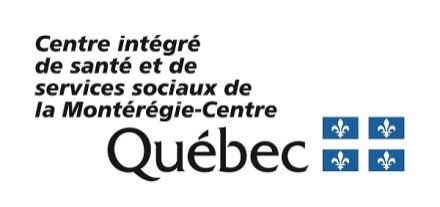 